Содержание № 25 от 23.09.2020 года:Постановление Главы Канского района от 11.09.2020 № 1-пГПостановление Администрации Канского района от 11.09.2020 № 358-пгПостановление Администрации Канского района от 11.09.2020 № 359-пгПостановление Администрации Канского района от 16.09.2020 № 366-пгПостановление Администрации Канского района от 21.09.2020 № 371-пгПостановление Администрации Канского района от 22.09.2020 № 379-пгПорядок предоставления субсидий субъектам малого и среднего предпринимательстваОбъявление о проведении конкурса по отбору субъектов малого и среднего предпринимательстваИзвещения о проведении собрания о согласовании местоположения границы земельного участкаГЛАВА КАНСКОГО РАЙОНАКРАСНОЯРСКОГО КРАЯПОСТАНОВЛЕНИЕ11.09.2020					г. Канск						 №1-пГО признании утратившим силу постановления Главы Канского района от 28.04.2014 №30-пгр «О премии Главы Канского района молодым талантам»В рамках формирования наградной политики Канского района, руководствуясь ст. 34 Бюджетного кодекса Российской федерации, Соглашением о мерах по социально-экономическому развитию и оздоровлению муниципальных финансов муниципального района (городского округа) Красноярского края от 15.01.2020 №50/12-20, статьями 17, 20 Устава Канского района:Признать утратившим силу постановление Главы Канского района   от 28.04.2014 №30-пгр «О премии Главы Канского района молодым талантам».2. Контроль за выполнением настоящего постановления возложить на заместителя Главы Канского по финансово-экономическим вопросам-руководителя Финуправления Канского района М.В. Черепову. 5.  Настоящее постановление вступает в силу в день, следующий за днем его опубликования в официальном печатном издании «Вести Канского района», подлежит размещению на официальном сайте муниципального образования Канский район в информационно-телекоммуникационной сети «Интернет».Глава Канского района А.А. Заруцкий АДМИНИСТРАЦИЯ КАНСКОГО РАЙОНАКРАСНОЯРСКОГО КРАЯПОСТАНОВЛЕНИЕ11.09.2020					 г. Канск 					№ 358 -пг         О внесении изменений в постановление администрации Канского района от 29.09.2014 № 716-пг «Об утверждении муниципальной программы «Развитие системы образования Канского района» В соответствии со статьёй 179 Бюджетного кодекса РФ, на основании постановления администрации Канского района Красноярского края от 21.08.2013 № 608-пг «Об утверждении Порядка принятия решений о разработке, формировании и реализации муниципальных программ Канского района» (в ред. от 25.08.2015 № 453-пг, от 13.05.2016 № 171-пг, от 31.05.2017 № 241-пг), постановления администрации Канского района от 28.06.2019 № 427-пг «Об утверждении перечня муниципальных программ Канского района, предлагаемых к финансированию с 01.01.2020г.» (в ред. от 15.07.2019 № 463-пг),руководствуясь статьями 38, 40 Устава Канского района, ПОСТАНОВЛЯЮ:Внести в постановление администрации Канского района от 29.09.2014 №716-пг «Об утверждении муниципальной программы «Развитие системы образования Канского района» (в ред. от 04.02.2015 № 54-пг, от 12.05.2015 № 253-пг, от 07.07.2015 № 359-пг, от 28.09.2015 № 522-пг, от 20.10.2015 № 564-пг, от 24.12.2015 № 764-пг, от 26.02.2016 № 55-пг, от 21.06.2016 № 265-пг, от 30.09.2016 № 430-пг, от 28.02.2017 № 96-пг, 28.12.2017 626 –пг, от 21.03.2018 № 105-пг, от 25.06.2018 № 291-пг, от 27.09.2018 № 441 –пг, от 27.12.2018 № 619-пг, от 25.03.2019 № 152-пг, от 21.08. 2019 № 525-пг, от 30.09.2019 № 610-пг, от 11.11.2019 № 750-пг, от 27.12.2019 № 869-пг, от 20.02.2020 № 72-пг, от 23.07.2020 №266-пг) следующие изменения:1.1. Приложение к постановлению изложить в новой редакции согласно приложению к настоящему постановлению.Контроль за исполнением настоящего постановления возложить на заместителя Главы Канского района по социальным вопросам - руководителя МКУ «УО Канского района» Е.А. Гусеву.Постановление вступает в силу в день, следующий за днем его опубликования в официальном печатном издании «Вести Канского района» и подлежит размещению на официальном сайте муниципального образования Канский район в информационно – телекоммуникационной сети «Интернет».  Глава Канского районаА.А. ЗаруцкийПриложение 1 к постановлению администрации Канского района от 11.09.2020 № 358-пгМУНИЦИПАЛЬНАЯ ПРОГРАММА «РАЗВИТИЕ СИСТЕМЫ ОБРАЗОВАНИЯ КАНСКОГО РАЙОНА» 1. Паспорт муниципальной программы 2. Характеристика текущего состояния сферы образования.Основные показатели социально-экономического развития Канского района и анализ социальных, финансово-экономических и прочих рисков реализации программыНа начало 2020 года на территории Канского района функционирует 18 общеобразовательных учреждения, в том числе 14 средних школ, 4 основных. Все муниципальные общеобразовательные учреждения имеют лицензию на образовательную деятельность. Количество учреждений по числу учебных мест достаточно для имеющегося в районе количества детей школьного возраста. Контингент обучающихся по численности на 1 января 2020 года составляет 3014 детей, из них 2755 обучается по общеобразовательным программам и 259 по специальным коррекционным программам. В муниципальных общеобразовательных учреждениях открыты классы специального коррекционного образования для детей 
с ограниченными возможностями. Однако не во всех учреждениях детям с ограниченными возможностями здоровья обеспечивается необходимый уровень психолого-медико-социального сопровождения. Есть вакансии дефектологов, логопедов, психологов.Право на общедоступное и бесплатное образование является одним из основных и неотъемлемых конституционных прав граждан Российской Федерации. Для обеспечения государственных гарантий прав граждан на получение общедоступного и бесплатного начального общего, основного общего, среднего общего образования вне зависимости от места проживания, социального статуса семьи в Канском районе создана и развивается дифференцированная сеть образовательных учреждений.В течение ряда лет поступательно решается круг задач в области дошкольного образования, основными из которых являются увеличение количества мест в дошкольных учреждениях, укрепление материально–технической базы дошкольных учреждений, приведение зданий и территории дошкольных учреждений в соответствие с нормативными требованиями. В системе образования функционирует 15 муниципальных дошкольных образовательных учреждений (детских садов), 1 группа кратковременного пребывания в МБОУ «Арефьевская ООШ». Ее посещают 10 дошкольников. Управлением образования ведется планомерная работа по обеспечению детей местами в дошкольных учреждениях. Сеть дополнительного образования отрасли «Образование» представлена 1 муниципальным образовательным учреждением дополнительного образования детей, в котором занимается 120 воспитанников. В целях повышения качества дополнительного образования с 2018 года  по решению органов управления образованием федерального уровня, значительно изменился подход к расчету показателя «Доля детей в возрасте 5-18 лет, получающих услуги по дополнительному образованию в организациях различной организационно-правовой формы и формы собственности, в общей численности детей данной возрастной группы», теперь охвату учета подлежат только те учреждения, где имеется лицензия на «Дополнительное образование детей и взрослых». Из 18 образовательных организаций на территории Канского района имеют лицензию лишь 9 школ. Таким образом услуги, по дополнительному образованию данными школами фактически предоставляются, но в мониторинге учитываются только те учреждения, которые имеют лицензии на дополнительное образование.В связи с этим, сложилось резкое уменьшение показателя с 92% до 35% в 2019 году.    Приоритеты и цели социально-экономического развития в сфере образования, описание основных целей и задач муниципальной программы,прогноз развития сферы образованияСтратегическая цель политики в области образования в Красноярском крае и соответственно, в Канском районе это повышение доступности качественного образования современного уровня, соответствующего требованиям инновационного развития экономики региона и потребностям граждан.Приоритетными направлениями развития по уровням и видам образования являются следующие:Система дошкольного образования.Повышение доступности и качества дошкольного образования, в том числе через диверсификацию форм дошкольного образования, внедрение системы оценки качества дошкольного образования. Создание новых мест в организациях, предоставляющих услуги дошкольного образования, включая негосударственные организации, а также места в группах кратковременного пребывания детей. Система общего образования.Повышение доступности и качества образования, в том числе переход на федеральные государственные образовательные стандарты второго поколения в основной и средней школе, внедрение системы оценки качества общего образования, развитие материально-технической базы учреждений общего образования с учетом новых принципов проектирования, строительства и реконструкции зданий, использование современных информационных и коммуникационных технологий, дистанционных форм обучения. Система дополнительного образования.Создание условий для модернизации и устойчивого развития системы дополнительного образования, обеспечивающих качество услуг 
и разнообразие ресурсов для социальной адаптации, разностороннего развития и самореализации подрастающего поколения, через совершенствование организационно-экономических механизмов обеспечения доступности услуг дополнительного образования детей, распространение сетевых форм организации дополнительного образования детей.Совершенствование кадровой политики через внедрение новых подходов к организации подготовки, переподготовки и повышения квалификации кадров; укрепление кадрового потенциала отрасли, увеличение доли молодых учителей, поддержка лучших учителей, внедряющих инновационные образовательные программы, поддержка общественных профессиональных объединений, ставящих задачи профессионального развития педагогических работников. Система выявления, сопровождения и поддержки одаренных детей и талантливой молодежи через расширение форм выявления, сопровождения и поддержки одаренных детей и талантливой молодежи, увеличение доли охвата детей дополнительными образовательными программами, направленными на развитие их способностей, поддержка педагогических работников, имеющих высокие достижения в работе с одаренными детьми.Социализация детей с ограниченными возможностями здоровья через развитие инклюзивного и дистанционного образования.Сохранение здоровья детей через совершенствование организации питания обучающихся и воспитанников в образовательных учреждениях; улучшение качества медицинского обслуживания обучающихся и воспитанников образовательных учреждений, использование здоровье - сберегающих технологий в образовательном процессе.Расширение сети опекунских, приемных и патронатных семей, как создание условий для социализации детей-сирот и детей, оставшихся без попечения родителей. Приобретение в муниципальную собственность жилых помещений для обеспечения ими детей-сирот.Методическое сопровождение деятельности образовательных учреждений осуществляется муниципальным бюджетным учреждением «Организационно ресурсный центр учреждений образования Канского района».Целью муниципальной программы является обеспечение высокого качественного образования, соответствующего потребностям граждан и требованиям инновационного развития Канского района, государственная поддержка детей-сирот, оздоровление детей в летний период.Реализация муниципальной программы направлена на достижение следующих задач:а) развитие дошкольного, общего и дополнительного образования детей в Канском районе;б) развитие кадрового потенциала;в) государственная поддержка детей-сирот, расширение практики применения семейных форм воспитания;г) обеспечение реализации муниципальной программы и прочие мероприятия.4. Механизм реализации основных мероприятий муниципальной программы Муниципальная программа состоит из подпрограмм и не содержит отдельных мероприятий. Для каждой подпрограммы определены цели и задачи, решение которых обеспечивает достижение цели и задач муниципальной программы. Механизмы реализации мероприятий подпрограмм муниципальной программы приведены в паспортах подпрограмм, включенных в муниципальную программу. 5. Прогноз конечных результатов муниципальной программы, характеризующих целевое состояние (изменение состояния) уровня и качества жизни населения, социальной сферы, экономики, степени реализации других общественно значимых интересов и потребностей в сфере образованияСвоевременная и в полном объеме реализация программы позволит:повысить удовлетворенность населения качеством образовательных услуг; повысить привлекательность педагогической профессии и уровень квалификации преподавательских кадров;ликвидировать очередь на зачисление детей в дошкольные образовательные организации; создать условия, соответствующие требованиям федеральных государственных образовательных стандартов во всех общеобразовательных организациях; обеспечить охват не менее 88,0 процентов детей в возрасте 5-18 лет программами дополнительного образования.6. Перечень подпрограмм с указанием сроков их реализации и ожидаемых результатов В рамках муниципальной программы в период с 2020 по 2023 годы будут реализованы 4 подпрограммы:Развитие дошкольного, общего и дополнительного образования детей в Канском районе;Развитие кадрового потенциала;Государственная поддержка детей-сирот, расширение практики применения семейных форм воспитания;Обеспечение реализации муниципальной программы и прочие мероприятия в области образования. Для каждой подпрограммы сформулированы цели, задачи, целевые индикаторы, определены их значения и механизмы реализации (приложения № 6-9 к муниципальной программе).7. Информация о распределении планируемых расходовпо основным мероприятиям муниципальной программы, подпрограммамМуниципальная программа состоит из подпрограмм, информация о распределении планируемых расходов по подпрограммам с указанием главных распорядителей средств муниципального бюджета, а также по годам реализации программы приведены в приложении № 3 к муниципальной программе.8. Информация о ресурсном обеспечении и прогнозной оценке расходов на реализацию целей муниципальной программы с учетом источников финансирования, в том числе по уровням бюджетной системы Информация о ресурсном обеспечении и прогнозной оценке расходов на реализацию целей муниципальной программы с учетом источников финансирования, в том числе по уровням бюджетной системы, приведена в приложении № 4 к муниципальной программе.9. Прогноз сводных показателей муниципальных заданийна оказание (выполнение) муниципальных услуг (работ)МКУ «УО Канского района»Финансирование программных мероприятий муниципальной программы направлено на предоставление образовательных услуг в соответствии с муниципальными заданиями, в том числе:  - развитие дошкольного образования; - развитие общего образования; - развитие дополнительного образования.Прогноз сводных показателей муниципальных заданий на оказание (выполнение) муниципальных услуг (работ) приведен в приложении № 5 к муниципальной программе.Заместитель Главы Канского района по социальным вопросам - руководитель МКУ "УО Канского района" Е.А. Гусева Приложение № 2к паспорту муниципальной программы «Развитие системы образования Канского районаЦелевые показатели на долгосрочный периодПриложение № 3к муниципальной программе «Развитие системыобразования Канского района».Распределение планируемых расходов за счет средств районного бюджета по мероприятиям и подпрограммам муниципальной программы «Развитие системы образования Канского района».Заместитель Главы Канского района по социальным вопросам - руководитель МКУ "УО Канского района"                                                                                                                                                                       Е.А. Гусева Приложение № 4 к муниципальной программе «Развитие системы образования Канского района»Информация о ресурсном обеспечении и прогнозной оценке расходов на реализацию целей муниципальной программы  «Развитие системы образования Канского района» с учетом источников финансирования, в том числе по уровням бюджетной системыЗаместитель Главы Канского района по социальным вопросам - руководитель     МКУ "УО Канского района"                                                                                                                                                                        Е.А. Гусева Приложение № 5 к муниципальной программе «Развитие системы образования Канского района».Прогноз сводных показателей муниципальных заданий на оказание (выполнение) муниципальных услуг (работ) районными муниципальными бюджетными образовательными учреждениями по муниципальной программе «Развитие системы образования Канского района».Заместитель Главы Канского района по социальным вопросам - руководитель МКУ "УО Канского района"                                                                                                                                                                        Е.А. Гусева Приложение № 6 к муниципальной программе«Развитие системы образованияКанского района» Подпрограмма 1 «Развитие дошкольного, общего и дополнительного образованиядетей в Канском районе»1. Паспорт подпрограммы2. Основные разделы подпрограммы2.1. Постановка районной проблемы и обоснование необходимости разработки подпрограммыВ 2020 учебном году муниципальная сеть образовательных учреждений Канского района включает:15 дошкольных образовательных организаций,18 образовательные организации, предоставляющих начальное, основное, среднее образование; 1 учреждение системы дополнительного образования детей.При этом текущий момент характеризуется процессами, которые стимулируют образовательные организации к реализации всех видов образовательных программ в одной организации. Причиной этого является потребность общества в доступных и качественных образовательных услугах. Ограниченность финансовых, кадровых ресурсов побуждает к оптимизации использования площадей помещений, энерго- и трудозатрат, концентрации материальных ресурсов. Уже в настоящее время школы реализуют программы дополнительного образования, организуют отдых и оздоровление детей.Дошкольное образованиеВ системе дошкольного образования по состоянию на 01.09.2019 года функционируют 15 муниципальных дошкольных образовательных организации, 1 дошкольная группа кратковременного пребывания при общеобразовательных учреждениях.По состоянию на 01.01.2020 года в Канском районе проживает 2 053 детей в возрасте от 0 до 7 лет без учета обучающихся в общеобразовательных учреждениях. Общее количество мест в учреждениях, реализующих программы дошкольного образования, по состоянию на 01.01.2020 года составляло 1233. Посещали дошкольные образовательные учреждения 1111 детей, уровень укомплектованности детских садов составил 90%; На 01.01.2019 г. в очереди для определения в детские сады состояло 208 детей в возрасте от 0 до 3 лет. Дети в возрасте от 3 до 7 лет на очереди не состоят.Для выявления дополнительных резервов по поручению Губернатора края в муниципалитете проанализирована возможность доукомплектования дошкольных учреждений в соответствии с измененными требованиями СанПиН. На основе полученных результатов разработан план по ликвидации очереди детей в возрасте от 1,5 до 3 лет в дошкольные учреждения до 01.01.2022 года. Одним из приоритетных направлений в развитии дошкольного образования является удовлетворение потребностей населения в инклюзивном образовании детей-инвалидов и детей с ограниченными возможностями здоровья, создание условий в образовательных организациях психолого-медико-социального сопровождения детей;На территории Канского района проживает 43 ребёнка дошкольного возраста с ограниченными возможностями здоровья. Из них 24 ребёнка посещают дошкольные организации, остальные находятся на семейном обучении. В МБДОУ «Филимоновский детский сад» с 2015 функционирует логопедическая группа для детей 5-7 лет (10 человек).Образовательная деятельность дошкольных образовательных учреждений района осуществляется в соответствии с федеральным государственным образовательным стандартом дошкольного образования к основной общеобразовательной программе дошкольного образования.В настоящее время в Российской Федерации  осуществляется модернизация системы дошкольного образования: вносятся изменения в основные  нормативные документы, регламентирующие деятельность дошкольных организаций  (Порядок приема на обучение по образовательным программам дошкольного образования, Порядок организации образовательной деятельности по общеобразовательным программам дошкольного образования); с 2014 года начата работа по введению федерального государственного образовательного стандарта дошкольного образования (далее ФГОС).Изменения содержания дошкольного образования требует формирование системы оценки качества дошкольного образования: проведение апробации модели оценки качества; соответствие единому стандарту качества дошкольного образования в Красноярском крае.Общее образованиеСистема общего образования состоит из 18 муниципальных общеобразовательных учреждений, в 11 школах открыты специальные (коррекционные) классы для детей с ограниченными возможностями здоровья (умственной отсталостью).С целью создания необходимых (базовых) условий для реализации основных образовательных программ в соответствии с требованиями федеральных государственных образовательных стандартов начального 
и основного общего образования осуществляется оснащение общеобразовательных учреждений учебным оборудованием, обеспечение учебниками и повышение квалификации учителей и руководителей общеобразовательных учреждений.С 2019-2020 учебного года все обучающиеся с первого по одиннадцатый класс общеобразовательных учреждений обеспечены необходимыми бесплатными учебниками.Все начальные ступени общеобразовательных учреждений обеспечены комплектами мультимедийного оборудования для проведения обучения с использованием электронных образовательных ресурсов.В целях создания условий для регулярных занятий физической культурой и спортом в с. Красный Маяк построена крытая быстровозводимая спортивная площадка. В школах действуют 10 физкультурно-спортивных клубов. Доля государственных (муниципальных) образовательных организаций, реализующих программы общего образования, имеющих физкультурный зал, в общей численности государственных (муниципальных) образовательных организаций, реализующих программы общего образования, в 2020 году составила 80%. Вместе с тем одной из наиболее острых проблем для системы образования остается высокий уровень изношенности, несоответствие современным требованиям, либо отсутствие инфраструктуры для массовых занятий физической культурой и спортом в образовательных учреждениях.
В настоящее время в Канском районе проживают 83 детей-инвалидов школьного возраста, которые обучаются в образовательных учреждениях, 220 детей с умственной отсталостью обучаются в специальных (коррекционных) классах, организованных в школах. В муниципальном образовании нет школ, в которых оборудована без барьерная среда для детей с ограниченными возможностями здоровья, что затрудняет получение качественного образования данной категории детей в условиях общеобразовательных школ.В связи с этим необходимо организовать работу по следующим направлениям: создание без барьерной среды в общеобразовательных учреждениях, развитие форм инклюзивного образования, организация психолого-медико-педагогического сопровождения детей с ограниченными возможностями здоровья в условиях инклюзивного образования.Основные фонды образовательных учреждений района (зданий, сооружений, оборудования и инженерных коммуникаций) характеризуются высокой степенью изношенности. Недостаточно финансирование мероприятий, направленных на повышение инженерной безопасности образовательных учреждений.Обеспечение жизнедеятельности образовательных учреждений может быть достигнуто проведением единой региональной и муниципальной политики, системой единых мер ресурсного и организационного характера.Дополнительное образование детейВ утвержденных федеральных государственных образовательных стандартах общего образования дополнительное образование рассматривается как обязательный компонент обучения.Сеть дополнительного образования детей отрасли «Образование» представлена 1 муниципальным образовательным учреждением дополнительного образования детей ДЮСШ «БАРС», в котором занимается 120 человек и более 1,5 тысяч детей занимаются по программе дополнительного образования в общеобразовательных организациях Канского района.В Канском районе работает многоуровневая система предъявления результатов образовательной деятельности детей (конкурсы, выставки, фестивали, конференции, форумы, спартакиады и т.д.).Вместе с тем, решение задачи развития доступности и повышения качества дополнительного образования, в настоящее время затруднено рядом обстоятельств:-удаленность большого числа территорий от развитых культурных и образовательных центров;- сложность удовлетворения образовательных потребностей нового поколения в рамках существующей инфраструктуры территории.Дополнительное образование должно реализоваться как повышение стартовых возможностей и жизненных шансов подрастающего поколения. Это требует обновления содержания программ дополнительного образования, укрепления и модернизации учреждений дополнительного образования.С целью развития системы дополнительного образования необходимо создать условия для:- развития инфраструктуры и укрепления материально-технической базы образовательных организаций для формирования и реализации современного содержания дополнительного образования, обеспечения его высокого качества и дифференцированного характера при массовой доступности;- распространения обновленных форм организации дополнительного образования детей, предполагающих объединение разных по типу и масштабам связей между образовательными учреждениями, организациями для достижения общих целей реализуемой образовательной программы, включая использования ресурсов негосударственного сектора в предоставлении услуг дополнительного образования детей;- профессионального развития педагогических кадров системы дополнительного образования.На базе общеобразовательных школ создано 12 физкультурно-спортивных клубов, в которых занимается 712 школьников.В Канском районе систематизирована система включения школьников в спортивно-массовые мероприятия, участниками которых ежегодно становятся свыше 2000 школьников, в том числе с ограниченными возможностями здоровья.Ключевыми мероприятиями внеурочной физкультурно-спортивной деятельности школьников являются «Президентские состязания», «Школьная спортивная лига», которые проводятся в соответствии с Указом Президента Российской Федерации от 30 июля . № 948 «О проведении всероссийских спортивных соревнований (игр) школьников».Выявление и поддержка одаренных детейАктуальность направления работы с одаренными детьми обозначена в указе Президента РФ от 01.06.2012 № 761 «О национальной стратегии действий в интересах детей на 2012-2017 годы», концепции долгосрочного социально-экономического развития Российской Федерации на период до 2020 (распоряжение Правительства РФ от 17.11.2008 № 1662-р), концепция общенациональной системы выявления и развития молодых талантов, утверждённая Президентом РФ 03.04.2012 года.Разработана нормативно-правовая база по вопросам работы с одаренными детьми.Обновились формы работы с одаренными детьми (проводятся форумы, интенсивные школы интеллектуального роста, художественно-эстетического развития, спортивного мастерства, летние профильные смены и др.) и их педагогами (это – семинары, мастер-классы, выездные консультации, курсы повышения квалификации по работе с одаренными детьми).Проводимые для учащихся мероприятия: предметные олимпиады, спортивные соревнования, творческие конкурсы, научные конференции и др., позволили обеспечивать широкий охват учащихся, среди которых обозначились высокомотивированные школьники, способные к результативному участию в конкурсных мероприятиях на краевом и всероссийском уровнях. Для обеспечения сопровождения таких детей в достижении ими высоких результатов требуется внедрение новых форм работы таких как: создание базовых площадок, участие школьников в тренингах, проведение научно-практической конференции школьников, на всех этапах начиная со школьного до краевого.Отдых и оздоровление детей в летний периодСистема отдыха и оздоровления детей в территории стабильна, осуществляется за счет согласованных действий структур и организаций. Однако нуждается в модернизации форм ее организации и увеличения финансирования. Обеспечивается частичная оплата стоимости путевок для детей в организации отдыха, оздоровления и занятости детей, частичная оплата расходов, связанных с оплатой стоимости набора продуктов питания или готовых блюд и их транспортировки, в лагерях с дневным пребыванием детей, полная оплата стоимости путевок в организации отдыха и оздоровления для детей-сирот.2.2. Основная цель, задачи, этапы и сроки выполнения подпрограммы, целевые индикаторыЦелью подпрограммы является: создание в системе дошкольного, общего и дополнительного образования равных возможностей для современного качественного образования, позитивной социализации детей, отдыха и оздоровления детей в летний период.Задачи:1.обеспечить доступность дошкольного образования, соответствующего единому стандарту качества дошкольного образования;2. обеспечить условия и качество обучения, соответствующие федеральным государственным стандартам начального общего, основного общего, среднего общего образования;3. обеспечить поступательное развитие муниципальной системы дополнительного образования за счет разработки и реализации современных образовательных программ, дистанционных и сетевых форм их реализации;4. обеспечить безопасный, качественный отдых и оздоровление детей.Сроки выполнения подпрограммы 2020-2023 годыПеречень целевых индикаторов подпрограммы представлен в приложении № 1 к подпрограмме 1 «Развитие дошкольного, общего и дополнительного образования детей в Канском районе».2.3. Механизм реализации подпрограммыОрганом, ответственным за реализацию подпрограммы, является МКУ «УО Канского района», которое осуществляет следующие функции:организацию и проведение районных мероприятий (конкурсов, выставок, семинаров, конференций, форумов, соревнований) с участием учащихся, педагогов, общественности;подготовку документации для размещения муниципального заказа;методическое и информационное сопровождение работ по реализации комплекса подпрограммных мероприятий;проведение заседаний рабочих групп с целью контроля и координации исполнения подпрограммных мероприятий;Реализация подпрограммных мероприятий осуществляется в соответствии с законодательством Российской Федерации о размещении заказов на поставки товаров, выполнение работ, оказание услуг для муниципальных нужд.2.4. Управление подпрограммой и контроль за ходом ее выполненияУправление реализацией подпрограммы осуществляет МКУ «УО Канского района».МКУ «УО Канского района» несет ответственность за выполнение мероприятий подпрограммы, по которым является главным распорядителем средств, а также целевое использование этих средств. Информацию о ходе реализации подпрограммы, целевом и эффективном использовании средств бюджета представляет МКУ «УО Канского района».Контроль за подпрограммой включает в себя отчетность о реализации подпрограммных мероприятий и контроля по рациональному использованию исполнителем выделенных финансовых средств. МКУ «УО Канского района» представляет годовой отчет о ходе реализации подпрограммы, целевом и эффективном использовании средств в Финуправление Канского района и отдел планирования и экономического развития администрации Канского района в срок до 1 сентября, следующего за отчетным. 2.5. Оценка социально-экономической эффективностиОценка социально-экономической эффективности проводится МКУ «УО Канского района».Обязательным условием эффективности подпрограммы является успешное выполнение целевых индикаторов и показателей подпрограммы (приложение № 1 к подпрограмме), а также мероприятий в установленные сроки.2.6. Мероприятия подпрограммыМероприятия подпрограммы представлены в приложении № 2 к подпрограмме 1 «Развитие дошкольного, общего и дополнительного образования детей в Канском районе».2.7. Обоснование финансовых, материальных и трудовых затрат (ресурсное обеспечение подпрограммы)Финансовое обеспечение реализации подпрограммы осуществляется за счёт средств краевого и районного бюджетов.Объем финансирования подпрограммы составит 2 379 010,4 тысяч рублей, в том числе:2019 год – 635 705,0 тысяч рублей, в том числе за счёт средств: краевого бюджета –   425 694,8 тысяч рублей, районного бюджета – 210 010,2 тысяч рублей;  2020 год – 650 733,2 тысяч рублей, в том числе за счёт средств: краевого бюджета –   435 742,7 тысяч рублей, федерального бюджета – 15 076,7 тысяч рублей,районного бюджета –199 913,8 тысяч рублей;  2021 год 553 630,0 тысяч рублей, в том числе за счёт средств: краевого бюджета –   443 062,2 тысяч рублей, районного бюджета –110 300,8 тысяч рублей; 2022 год 538 942,2 тысяч рублей, в том числе за счёт средств: краевого бюджета –   446 982,8 тысяч рублей, районного бюджета – 91 959,4 тысяч рублей.  Заместитель Главы Канского района по социальным вопросам - руководитель МКУ "УО Канского района" Е.А. Гусева Приложение № 1 к подпрограмме 1 «Развитие дошкольного, общего и дополнительного образования детей в Канском районе»  Перечень целевых индикаторов подпрограммыПриложение № 2 к подпрограмме 1 «Развитие дошкольного, общего и дополнительного образования детей в Канском районе"Перечень мероприятий подпрограммыПриложение № 7 к муниципальной программе   «Развитие системы образования Канского района» Подпрограмма 2 «Развитие кадрового потенциала» 1. Паспорт подпрограммы2. Основные разделы подпрограммы2.1. Постановка районной проблемы и обоснование необходимости разработки подпрограммыНаиболее актуальными задачами в области общего образования остаются задачи: обеспечения государственных гарантий на получение детьми общедоступного и бесплатного общего образования; создания условий для повышения качества общего образования; поэтапное введение новых федеральных государственных стандартов.Для реализации поставленных программ необходима укомплектованность школ высококвалифицированными педагогами. По уровню кадрового потенциала судят о качестве деятельности образовательного учреждения. Результаты повышения квалификации влияют на уровень оказываемых образовательных услуг, на установление размера оплаты труда педагогического работника и на сохранение возможности трудиться в образовательном учреждении. Еще один ресурс обеспечения высокого качества педагогического труда – система конкурсов профессионального мастерства. Они становятся реальными ступеньками профессионального роста. Конкурс – это не только соревнование, но и возможность общения на профессиональном уровне, повышение престижа педагога. С помощью конкурсов стимулируется методическая деятельность учителя, повышается рейтинг и самого конкурсанта, и образовательного учреждения.2.2. Основная цель, задачи, этапы и сроки выполнения подпрограммы, целевые индикаторыЦелью подпрограммы является: создание условий для обеспечения всех общеобразовательных учреждений Канского района квалифицированными педагогическими и управленческими кадрами.Задачи:1. Создание условий для повышения квалификации педагогических и управленческих кадров.2. Создание условий для привлечения специалистов в образовательные учреждения Канского района.Сроки выполнения подпрограммы 2020-2023 годы.Целевые индикаторы:1. Удельный вес численности учителей в возрасте до 35 лет в общей численности учителей общеобразовательных организаций, расположенных на территории Канского района: 2020г. - 30%, 2021г.-30%, 2022г.-30%. – 2023г. -30%2. Доля количества обученных педагогических и управленческих работников системы образования (в том числе из других регионов) по вопросам государственно-общественного управления образованием: 2020г. - 43%, 2021г.-43%, 2022г.-43%, 2023г.- 43%2.3. Механизм реализации подпрограммыРеализация подпрограммы осуществляется МКУ «УО Канского района и подведомственными ему муниципальными бюджетными учреждениями, в соответствии с законодательством РФ, краевым законодательством, муниципальными нормативно – правовыми актами.В МКУ «УО Канского района» государственными и негосударственными учреждениями профессионального образования предоставляется тематический план курсовой переподготовки работников образования, специалистами МКУ «УО Канского района» комплектуется группа из предоставленных заявок от работников образовательных учреждений. После формирования подается заявка на участие в семинарах, курсах, составляются контракты, по которым производится оплата за предоставленную услугу.Специалистами МКУ «УО Канского района» составляется документация для участия в краевых программах для привлечения молодых специалистов, затем передается в Министерство образования и науки для участия в конкурсном отборе. По результатам конкурса определяется финансирование, которое направляется для привлечения на вакантные должности молодых специалистов.2.4. Управление подпрограммойи контроль за ходом ее выполнения Управление реализацией подпрограммы осуществляет МКУ «УО Канского района», которое несет ответственность за выполнение ее мероприятий, по которым является главным распорядителям средств, и целевое использование средств. МБУ «ЦБУО Канского района» осуществляется финансовое сопровождение подпрограммы, предоставляет отчетность в контролирующие организации.Контроль за подпрограммой включает в себя отчетность о реализации программных мероприятий и контроля по рациональному использованию исполнителем выделенных финансовых средств. МКУ «УО Канского района» представляет годовой отчет о ходе реализации подпрограммы, целевом и эффективном использовании средств в Финуправления Канского района и отдел планирования и экономического развития администрации Канского района в срок до 1 марта года, следующего за отчетным. 2.5. Оценка социально-экономической эффективностиОценка социально-экономической эффективности проводится МКУ «УО Канского района». Обязательным условием эффективности подпрограммы является успешное выполнение целевых индикаторов и показателей подпрограммы, представленных в приложении № 1 к подпрограмме 2 «Развитие кадрового потенциала», а также мероприятий в установленные сроки.2.6. Мероприятия подпрограммыВ рамках подпрограммы предусмотрена реализация следующих мероприятий:-организация мероприятий для повышения квалификации педагогических работников и управленческих кадров;-участие в краевых программах для привлечения молодых специалистов.Перечень мероприятия подпрограммы представлен в приложении № 2 к подпрограмме 2 «Развития кадрового потенциала».2.7. Обоснование финансовых, материальных и
 трудовых затрат (ресурсное обеспечение подпрограммы)Финансовое обеспечение реализации подпрограммы осуществляется за счет средств краевого бюджета.Объем финансирования подпрограммы составит 500,0 тысяч рублей, в том числе:2021 год – 250,0 тысяч рублей за счёт средств краевого бюджета,2022 год – 250,0 тысяч рублей за счёт средств краевого бюджета.Заместитель Главы Канского района по социальным вопросам - руководитель МКУ "УО Канского района"  Е.А. Гусева Приложение № 1 к подпрограмме 2 «Развитие кадрового потенциала»Перечень целевых индикаторов подпрограммыЗаместитель Главы Канского района по социальным вопросам - руководитель МКУ "УО Канского района"                                                                                                                                                                       Е.А. Гусева Подпрограмма 3 «Государственная поддержка детей-сирот, расширение практики применения семейных форм воспитания» 1. Паспорт подпрограммы2. Основные разделы подпрограммы2.1. Постановка районной проблемы и обоснование необходимости разработки подпрограммыНа 01.01.2020 года в Канском районе проживал 231 чел. из числа детей-сирот 
и детей, оставшихся без попечения родителей. Из них 178 детей находилось под опекой, 48 детей в приемных семьях, 2 ребёнка на государственном обеспечении под надзором в организациях для детей сирот. Необходимость социализации детей-сирот и детей, оставшихся без попечения родителей, начинающих самостоятельную жизнь, требует решения вопроса обеспечения их жилыми помещениями. 2.2. Основная цель, задачи, этапы и сроки выполнения подпрограммы, целевые индикаторыЦелью подпрограммы является: Обеспечение жилыми помещениями детей-сирот и детей, оставшихся без попечения родителей, а также лиц из их числа и расширение практики применения семейных форм воспитания.Задача 1. Развитие семейных форм воспитания детей-сирот и детей, оставшихся без попечения родителей, оказание государственной поддержки детям-сиротам и детям, оставшимся без попечения родителей, а также лицам из их числа.Задача 2. Приобретение в муниципальную собственность и предоставление детям-сиротам и детям, оставшимся без попечения родителей, а также лиц из их числа благоустроенных жилых помещений по договорам найма.Сроки выполнения подпрограммы 2020-2023 годы.Целевые индикаторы:1. Количество детей-сирот, детей, оставшихся без попечения родителей, а также лиц из их числа, которым необходимо приобрести жилые помещения: с 2020г. не менее 21 человек.2.Количество детей, оставшихся без попечения родителей, - всего, в том числе переданных не родственникам (в приемные семьи, на усыновление (удочерение), под опеку (попечительство), охваченных другими формами семейного устройства (семейные детские дома, патронатные семьи), находящихся в государственных (муниципальных) учреждениях всех типов:  2019г. – 211 чел., 2020г. – 202 чел., 2021г.-215 чел., 2022г.-215 чел. Перечень целевых показателей подпрограммы представлен в приложении №1 к подпрограмме 3 «Государственная поддержка детей-сирот, расширение практики применения семейных форм воспитания».2.3. Механизм реализации подпрограммыРеализация подпрограммы осуществляется МКУ «УО Канского района» и соисполнителем подпрограммы МКУ «КУМИ администрации Канского района». Специалистами по охране прав детей предоставляются сведения о нуждающихся в приобретении квартир в МКУ «КУМИ администрации Канского района», специалистами которого производится подбор требуемой квартиры, заключается договор купли-продажи, после чего квартира переходит в муниципальную собственность.За счет подпрограммы в штате МКУ «УО Канского района» числятся три штатные единицы специалистов, занимающихся поддержкой детей-сирот и детей, оставшихся без попечения родителей. Данным специалистам выплачивается заработная плата, отчисляются налоговые отчисления во внебюджетные фонды, обеспечиваются услугами связи, информационными услугами, материальным обеспечением, для чего в МБУ «ЦБУО Канского района» предоставляются табеля учета рабочего времени, счета, счета-фактуры на оказанные услуги, приобретенный товар, после чего производится начисление заработной платы и оплата по счетам. 2.4. Управление подпрограммой и контроль за ходом ее выполненияУправление реализацией подпрограммы осуществляет МКУ «УО Канского района» совместно с МКУ «КУМИ администрации Канского района». МКУ «УО Канского района» и МКУ «КУМИ администрации Канского района» несут ответственность за выполнение мероприятий подпрограммы и целевое использование средств. Информацию о ходе реализации подпрограммы, целевом и эффективном использовании средств краевого бюджета представляет МКУ «УО Канского района» в Министерство образования и науки Красноярского края до 30 декабря текущего года.Контроль за подпрограммой включает в себя отчетность о реализации подпрограммных мероприятий и контроля по рациональному использованию исполнителем выделенных финансовых средств. МКУ «УО Канского района» представляет годовой отчет о ходе реализации подпрограммы, целевом и эффективном использовании средств в Финуправление Канского района и отдел планирования и экономического развития администрации Канского района в срок до 1 марта года, следующего за отчетным.2.5. Оценка социально-экономической эффективностиОценка социально-экономической эффективности проводится МКУ «УО Канского района». Обязательным условием эффективности подпрограммы является успешное выполнение целевых индикаторов и показателей подпрограммы, представленных в приложении № 1 к подпрограмме 3 «Государственная поддержка детей-сирот, расширение практики применения семейных форм воспитания», а также мероприятий в установленные сроки.2.6. Мероприятия подпрограммыВ рамках подпрограммы предусмотрена реализация следующих мероприятий:- финансирование расходов на осуществление государственных полномочий по организации и осуществлению деятельности по опеке и попечительству в отношении несовершеннолетних в рамках подпрограммы "Государственная поддержка детей-сирот, расширение практики применения семейных форм воспитания" муниципальной программы "Развитие системы образования Канского района";- приобретение жилых помещений в муниципальную собственность лицам из числа детей-сирот и детей, оставшихся без попечения родителей, а также лицам из их числа, которым необходимо приобрести жилые помещения.Перечень мероприятий подпрограммы представлен в приложении № 2 к подпрограмме 3 «Государственная поддержка детей сирот, расширение практики применения семейных форм воспитания».Финансовое обеспечение реализации подпрограммы осуществляется за счет средств федерального и краевого бюджетов. Объем финансирования подпрограммы составит 29 078,5 тысяч рублей, в том числе:2019 год – 16 181,0 тысяч рублей за счёт средств краевого бюджета,2019 год –   3 594,2 тысяч рублей за счёт средств федерального бюджета,2020 год –   0,0 тысяч рублей за счёт средств краевого бюджета,2021 год –   8 960,1 тысяч рублей за счёт средств краевого бюджета,2022 год –   7 680,1 тысяч рублей за счёт средств краевого бюджета.Заместитель Главы Канского района по социальным вопросам - руководитель МКУ "УО Канского района"  Е.А. Гусева Приложение № 1 к подпрограмме 3 «Государственная поддержка детей-сирот, расширение практики применения семейных форм воспитания"Перечень целевых индикаторов подпрограммыЗаместитель Главы Канского района по социальным вопросам - руководитель МКУ "УО Канского района"                                                                                                                                                                    Е.А. ГусеваПриложение № 9 к муниципальной программе «Развитие системы образования Канского района» Подпрограмма 4 «Обеспечение реализации муниципальной программы и прочие мероприятия»  1. Паспорт подпрограммы2. Основные разделы подпрограммы2.1. Постановка районной проблемы и обоснование необходимости разработки подпрограммыМКУ «УО Канского района» является органом местного самоуправления, осуществляющим управление в сфере образования на территории Канского района на основании и во исполнение Конституции Российской Федерации, федеральных законов и иных нормативных правовых актов Российской Федерации, Устава края, законов края, правовых актов Губернатора края и Правительства края, Устава района:1) нормативное правовое регулирование и разработку проектов постановлений, распоряжений и приказов в областях дошкольного, дополнительного, начального общего, основного общего, среднего (полного) общего образования, а также в сфере защиты прав и основных гарантий ребенка. 2) оказание муниципальных услуг, оказание финансового сопровождения.3) координацию и контроль деятельности находящихся в его ведении учреждений.К задачам управления относятся:1. Создание правовых, организационных и иных гарантий сохранения и развития системы образования на территории района.2. Обеспечение государственных гарантий прав граждан на получение общедоступного и бесплатного дошкольного, начального общего, основного общего, среднего (полного) общего образования.3. Создание условий для получения гражданами дополнительного, дошкольного образования.4. Обеспечение социальной поддержки и социального обслуживания детей-сирот, детей, оставшихся без попечения родителей (за исключением детей, обучающихся в краевых образовательных учреждениях, детей, находящихся в учреждениях социального обслуживания населения).5. Обеспечение информирования граждан о состоянии образования (за исключением начального, высшего профессионального образования) на территории района.6. Создание условий для развития образования на территории города.Исполнение управлением функций главного распорядителя бюджетных средств налагает обязательства по организации эффективного финансового менеджмента.2.2. Основная цель, задачи, этапыи сроки выполнения подпрограммы, целевые индикаторыЦелью подпрограммы является: создание условий для эффективного управления системой образования Канского района.Задачи подпрограммы:Организация деятельности МКУ «УО Канского района» и учреждений, обеспечивающих деятельность образовательных учреждений, направленной на эффективное управление системой образования.Организация финансовой деятельности МКУ «УО Канского района» и учреждений, обеспечивающих деятельность образовательных учреждений.Сроки выполнения подпрограммы 2020-2023 годы.Перечень   целевых   индикаторов подпрограммы представлен в приложении № 1 к подпрограмме 4 «Обеспечение реализации муниципальной программы и прочие мероприятия».2.3. Механизм реализации подпрограммыРеализация подпрограммы осуществляется МКУ «УО Канского района» и ему подведомственными муниципальными бюджетными учреждениями, в соответствии с законодательством РФ; краевым законодательством, муниципальными актами.Специалисты МКУ «УО Канского района», МБУ «ОРЦ» осуществляют  методическое сопровождение образовательных учреждений Канского района; проводятся методические объединения, педагогические конференции, работниками МБУ «ЦБУО Канского района» осуществляется  финансовое и бухгалтерское сопровождение образовательных учреждений: обрабатывается первичная бухгалтерская и финансово-экономическая документация, начисляется заработная плата работникам образовательных учреждений, производится оплата счетов по содержанию учреждений и организации учебного процесса. Всем участвующим в исполнении данной подпрограммы выплачивается заработная плата, отчисляются налоговые отчисления во внебюджетные фонды, обеспечиваются услугами связи, информационными услугами, материальным обеспечением, для чего в МБУ «ЦБУО Канского района» предоставляются табеля учета рабочего времени, счета, счета-фактуры на оказанные услуги, приобретенный товар, после чего производится начисление заработной платы и оплата по счетам.  2.4. Управление подпрограммой и контроль за ходом ее выполненияУправление реализацией подпрограммы осуществляет МКУ «УО Канского района», которое несет ответственность за выполнение ее мероприятий, по которым является главным распорядителям средств, и целевое использование средств.Контроль за подпрограммой включает в себя отчетность о реализации подпрограммных мероприятий и контроля по рациональному использованию исполнителем выделенных финансовых средств. МКУ «УО Канского района» представляет годовой отчет о ходе реализации подпрограммы, целевом и эффективном использовании средств в Финуправление Канского района и отдел планирования и экономического развития администрации Канского района в срок до 1 марта года, следующего за отчетным. 2.5. Оценка социально-экономической эффективностиОценка социально-экономической эффективности проводится МКУ «УО Канского района». Обязательным условием эффективности подпрограммы является успешное выполнение целевых индикаторов и показателей подпрограммы представленных в приложении № 1 к подпрограмме 4 «Обеспечение реализации муниципальной программы и прочие мероприятия», а также мероприятий в установленные сроки.2.6. Мероприятия подпрограммыВ рамках подпрограммы предусмотрена реализация следующих мероприятий:- руководство и управление в сфере установленных функций органов местного самоуправления в рамках подпрограммы "Обеспечение и реализация муниципальных программ и прочие мероприятия" муниципальной программы "Развитие системы образования Канского района";- закупка товаров, работ и услуг для государственных (муниципальных) нужд;- обеспечение деятельности (оказание услуг) подведомственных учреждений - организационно-ресурсных центров - в рамках подпрограммы "Обеспечение и реализация муниципальных программ и прочие мероприятия" муниципальной программы "Развитие системы образования Канского района «обеспечение финансовой деятельности (оказание услуг) подведомственных учреждений;- обеспечение деятельности (оказание услуг) подведомственных учреждений - Централизованных бухгалтерий - в рамках подпрограммы "Обеспечение и реализация муниципальных программ и прочие мероприятия" муниципальной программы "Развитие системы образования Канского района"Перечень мероприятий подпрограммы представлен в приложении № 2 к подпрограмме 4 «Обеспечение реализации муниципальной программы и прочие мероприятия».2.7. Обоснование финансовых, материальных и
 трудовых затрат (ресурсное обеспечение подпрограммы)Финансовое обеспечение реализации подпрограммы осуществляется за счет средств краевого, районного бюджета.Объем финансирования подпрограммы составит 92 221,6 тысяч рублей, в том числе: 2019 год – 23 764,4 тысяч рублей – за счёт средств районного бюджета; 2020 год – 23 360,8тысяч рублей – за счёт средств районного бюджета;2021 год – 22 548,2 тысяч рублей – за счёт средств районного бюджета;2022 год – 22 548,2 тысяч рублей – за счёт средств районного бюджета.Заместитель Главы Канского района по социальным вопросам - руководитель МКУ "УО Канского района"   Е.А. Гусева Приложение № 1 к подпрограмме 4 «Обеспечение реализации муниципальной программы и прочие мероприятия»Перечень целевых индикаторов подпрограммыПриложение № 2 к подпрограмме 4 «Обеспечение реализации муниципальной программы и прочие мероприятия»Перечень мероприятий подпрограммыАДМИНИСТРАЦИЯ КАНСКОГО РАЙОНАКРАСНОЯРСКОГО КРАЯПОСТАНОВЛЕНИЕО внесении изменений в постановление администрации Канского района от 30.09.2014 № 722-пг «Об утверждении муниципальной программы «Комплексное развитие систем коммунальной инфраструктуры Канского района»В соответствии со ст. 179 БК РФ, постановлением администрации Канского района от 21.08.2013  № 608-пг «Об утверждении Порядка принятия решений о разработке, формировании и реализации муниципальных программ Канского района» (в ред. от 25.08.2015   № 453-пг, от 13.05.2016 № 171-пг, от 31.05.2017 № 241-пг), Решением Канского районного Совета депутатов от 07.05.2020 № 42-314 «О внесении изменений и дополнений в решение Канского районного  Совета депутатов от 17.12.2019 № 39-286 «О  районном бюджете на 2020 год и плановый период 2021 – 2022 годов»., постановлением администрации Канского района от 28.06.2019. № 427-пг «Об утверждении перечня муниципальных программ Канского района, предлагаемых к финансированию с 01.01.2020 г.» (в ред. от 15.07.2019 № 463-пг), руководствуясь ст. 38, 40 Устава Канского района, ПОСТАНОВЛЯЮ:  1. Внести в постановление администрации Канского района от 30.09.2014  № 722-пг «Об утверждении муниципальной программы «Комплексное развитие систем коммунальной инфраструктуры Канского района»  (в ред. от 04.02.2015  № 58-пг, от 23.03.2015  №171-пг, от 28.09.2015 № 518-пг, от 09.03.2016 № 65-пг, от 16.05.2016 № 175-пг, от 14.07.2016 №288-пг, от 30.09.2016  № 436-пг, от 10.01.2017 № 19-пг, от 21.03.2017 №128-пг, от 31.08.2017 № 393-пг, от 28.09.2017 № 446-пг, от 27.12.2017 №613-пг, от 26.03.2018 №113-пг, от 27.06.2018 № 294-пг, от 28.09.2018 № 445-пг, от 27.12.2018 № 620-пг, от 28.02.2019 № 110-пг, от 29.04.2019 №254-пг, от 30.09.2019 №609-пг, от 17.02.2020 №68-пг) (далее – Постановление) следующие изменения:Приложение к постановлению изложить в новой редакции согласно приложению к настоящему Постановлению.Контроль за исполнением настоящего Постановления оставляю за собой.Постановление вступает в силу в день, следующий за днём его опубликования в официальном печатном издании «Вести Канского района», подлежит размещению на официальном сайте муниципального образования   Канский район в информационно-телекоммуникационной сети «Интернет». Глава Канского района А.А. ЗаруцкийПриложение к постановлению администрации Канского района от 11.09.2020 № 359-пг программа комплексное развитие систем коммунальной инфраструктуры канского районараздел 1. паспорт программыРаздел 2. Характеристика текущего состояния МКУ «УС, ЖКХ и ООПС администрации Канского района»Площадь территории Канского района – . Район образуют 15 сельсоветов, в состав которых входит 61 населенный пункт. Население - около 26,0 тыс.человек. ЖКХ В настоящее время деятельность коммунального комплекса Канского района характеризуется низким качеством предоставления коммунальных услуг. Причиной возникновения данной проблемы являются высокий уровень износа объектов коммунальной инфраструктуры и их технологическая отсталость. Следствием износа и технологической отсталости объектов коммунальной инфраструктуры является низкое качество предоставления коммунальных услуг, не соответствующее современному законодательству.Износ котельных Канского района составляет около 63%, сетей водопровода – около 75%, тепловых сетей – около 68%.Утечки и неучтенный расход воды при транспортировке в системах водоснабжения в ряде поселений достигают до 150%.Очистных сооружений, предназначенных для очистки бытовых сточных вод, на территории Канского района нет. Мониторинг состояния жилищного муниципального фонда показал, что жилые дома Канского района имеют большой процент износа и нуждаются в срочном капитальном ремонте. Отремонтировав жилой фонд, можно уменьшить процент населения, обратившегося в жилищную комиссию – для постановки на учет в качестве нуждающихся в улучшении жилищных условий и в межведомственную комиссию – для признания жилья непригодным для постоянного проживания.ЭКОЛОГИЯВ связи с отсутствием специальных объектов для складирования и захоронения ТКО, соответствующих технологий безопасной эксплуатации этих объектов, на протяжении многих десятилетий твердые коммунальные отходы (ТКО) складировались с нарушением требований природоохранного законодательства, без учета негативного воздействия на поверхностные и подземные воды, почву, растительный и животный мир. В Канском районе сложилась неблагоприятная ситуация в сфере обращения с ТКО.Бесконтрольность складирования отходов приводит к расширению загрязненных территорий. Способность к самовозгоранию органических отходов приводят к загрязнению атмосферного воздуха. Современная структура потребления товаров населением привела к увеличению в объеме твердых коммунальных отходов доли пластмасс, химических веществ, применяемых в быту, что привело к увеличению в атмосферном воздухе, почвах и водных объектах канцерогенных и токсических веществ. На территории района расположены сельскохозяйственные предприятия и предприятия ЖКХ. Исходя из морфологического состава образованных отходов, большую часть составляют твердые коммунальные отходы (ТКО) от населения. Применяемые в настоящее время технологии размещения ТКО имеют существенные недостатки:- долговременное изъятие из оборота значительных площадей земель;- безвозвратные потери ценных компонентов ТКО;- быстрое переполнение существующих мест размещения ТКО из-за большого объема и малой плотности размещаемых отходов. Средняя плотность ТКО составляет 200-220 кг/м3, которая достигает всего 450-500 кг/м3 после уплотнения с использованием мусоровозов;- негативное воздействие на окружающую среду (загрязнение почв, поверхностных и подземных вод, атмосферного воздуха).На территории Канского района в п. Шахтинский ведется строительство полигона. Генеральная схема очистки территорий населенных пунктов Канского района предполагает строительство мусороперегрузочной станции в с. Мокруша. со сроком ввода до 2020 года.  К основным проблемам сбора ТКО на территории района относится высокая стоимость индивидуального вывоза ТКО из удаленных сельских поселений. Централизованный сбор и транспортировка от многоквартирных домов организован на территориях Филимоновского и Чечеульского сельсоветов. В остальных населенных пунктах данные работы не организованы.  Временное размещение отходов организовано на территории сельсоветов путем вывоза отходов потребления на площадки временного размещения (накопления) отходов. Площадки требуют обустройства в соответствии с требованиями законодательства. Особого внимания требует вопрос загрязнения окружающей среды биологическими отходами.  В Канском районе имеются действующие скотомогильники, требующие обустройства согласно законодательства. Необходимо проводить работу по определению организаций, ответственных за эксплуатацию мест захоронения биологических отходов. Плохое состояние и нарушение эксплуатации скотомогильников (биотермических ям), наличие заброшенных захоронений, может повлиять на распространение опасных для человека инфекций, на эпизоотическую и эпидемическую ситуации в Канском районе.На территории Канского района, а именно Анцирского сельсовета, расположены два памятника природы краевого значения: «Место произрастания реликтового растения Эфедра» и «Анцирские дачи», а также «Соленый ключ» - источник минеральной (лечебной) воды. Данные места требуют особой охраны, а также мер необходимых для поддержания их в естественном состоянии, мер для обеспечения сохранности в условиях высокой рекреационной и антропогенной нагрузки.Формирование экологической культуры необходимо осуществлять посредством проведения экологических часов в учреждениях образования (школы, детские сады), проведения семинаров для сотрудников сельсоветов, проведения сходов граждан, на которых освящать вопросы экологии, участия в субботниках по проведению сезонных уборок и ликвидации стихийных свалок и мероприятий по озеленению населенных пунктов.АВАРИЙНОЕ ЖИЛЬЕОдним из приоритетов национальной жилищной политики Российской Федерации является обеспечение комфортных условий проживания, в том числе и выполнение обязательств государства по реализации права на улучшение жилищных условий граждан, проживающих в жилых помещениях, не отвечающих установленным санитарным и техническим требованиям.ЭНЕРГЕТИКААнализ потребления топливно-энергетических ресурсов в Канском районе показывает, что за последние 5 лет произошло существенное изменение структуры тепловых и электрических нагрузок. Наиболее значительный прирост потребления электроэнергии произошел в бытовом секторе. Для бюджета Канского района и населения района задача энергосбережения особенно актуальна в бюджетной сфере и жилищно-коммунальном хозяйстве. Деятельность жилищно-коммунального хозяйства сопровождается большими потерями энергетических ресурсов при их производстве и потреблении. Процесс энергосбережения в районе можно обеспечить только программно-целевым методом, в рамках которого необходимо сформировать структуру управления, нормативно-правовую основу и финансово-экономические механизмы, способствующие развитию энергосбережения.В связи с применением современной вычислительной техники, использованием более мощной многофункциональной оргтехники, увеличивается расходование энергоресурсов муниципальными учреждениями района. Основными причинами возникновения проблемы являются:-суровые климатические условия территории Канского района;-большие расстояния, которые необходимо преодолевать для доставки сырья, материалов, топливно-энергетических ресурсов и других товаров;-высокая доля ветхих, устаревших и изношенных жилых и общественных зданий, расход тепла на отопление которых существенно превышают строительные нормативы;-недостаточная и не всегда качественная нормативная правовая база энергосбережения и энергоэффективности;-исторически сложившийся менталитет российских граждан, нравственный ориентир пренебрежительного отношения к экономии и бережливости;-недостаточная и не всегда качественная профессиональная подготовка специалистов в области энергосбережения и эффективного использования энергетических ресурсов.  ПАССАЖИРСКИЕ ПЕРЕВОЗКИОдним из показателей социального благополучия населения является   эффективное удовлетворение потребностей населения в пассажирских перевозках, обеспечение безопасного функционирования всех видов транспорта, в т. ч пассажирского.Мероприятие программы «Организация пассажирских перевозок автомобильным транспортом и компенсация перевозчику расходов, возникающих в связи с небольшой интенсивностью пассажиропотоков при осуществлении перевозок пассажиров автомобильным транспортом по пригородным и междугородным внутрирайонным маршрутам Канского района», направлено на удовлетворение потребностей населения в пассажирских перевозках  автомобильным транспортом по  пригородным и междугородным внутрирайонным  маршрутам Канского района. С 1 января 2018г. на уровень Канского района, в соответствии с Законом Красноярского края от 19.12.2017 № 4-1274 «О наделении органов местного самоуправления муниципальных районов края отдельными государственными полномочиями по организации регулярных перевозок пассажиров и багажа автомобильным транспортом по межмуниципальным маршрутам регулярных перевозок», переданы полномочия по организации пассажирских перевозок по межмуниципальным маршрутам в Канском районе.В рамках переданных полномочий в 2018 году был проведен открытый конкурс на право заключения муниципального контракта на выполнение работ, связанных с осуществлением регулярных перевозок по регулируемым тарифам пассажиров и багажа автомобильным транспортом по межмуниципальным маршрутам Канского района.  По итогам конкурса контракт заключен с перевозчиком сроком на 5 лет. В соответствии с заключенным контрактом регулярные перевозки пассажиров по межмуниципальным маршрутам выполняются Канским филиалом Государственного предприятия Красноярского края «Краевое АТП» по 23 маршрутам: 19 пригородным межмуниципальным и 4-ем междугородным межмуниципальным маршрутам.В 2019 году сумма финансирования пассажирских перевозок составит 29 млн 683,1 тыс. руб.  В течение 9 мес. 2019 года перевозчиком было выполнено 25тыс. 88 рейсов по 23 маршрутам Канского района, в соответствии с утвержденной Министерством транспорта Программой пассажирских перевозок, за 9 мес. 2019г. было перевезено 377,9 тыс. пассажиров, сумма финансирования 21млн.822,1 тыс. руб.Финансирование пассажирских перевозок по межмуниципальным маршрутам (пригородным и междугородным) Канского района в 2019 году производится за счет субвенции, выделяемой из краевого бюджета на исполнение государственных полномочий, переданных на уровень муниципального образования Канский район по организации регулярных перевозок пассажиров и багажа. Компенсация расходов в соответствии с мероприятием «Организация пассажирских перевозок автомобильным транспортом, и компенсация перевозчику расходов, возникающих в связи с небольшой интенсивностью пассажиропотоков при осуществлении перевозок пассажиров автомобильным транспортом по пригородным и междугородным внутрирайонным маршрутам Канского района» производится ежемесячно по факту выполнения пассажирских перевозок в соответствии с условиями договора. Пассажирские перевозки осуществляются в соответствии с Программой регулярных перевозок автомобильным транспортом по маршрутам Канского района, утвержденной Министерством транспорта Красноярского края на очередной финансовый год.ДОРОЖНЫЙ ФОНД КАНСКОГО РАЙОНАПостановлением администрации Канского района от 15.06.2015 г. № 317-пг «О внесении изменений в Постановление администрации Канского района от 23.04.2012 г. № 288-пг «Об утверждении перечня автомобильных дорог межмуниципального значения Канского района Красноярского края», определены дороги общего пользования межмуниципального значения. Содержанием и ремонтом автодорог межмуниципального значения, занимается администрация Канского района. Дороги имеют грунтовое исполнение, ширина дорожного полотна 4 метра.ОБСЛУЖИВАНИЕ ГИДРОТЕХНИЧЕСКОГО СООРУЖЕНИЯ В С. МОКРУША НА Р. АЛЕГАРешением КЧС и ПБ Канского района от 23.06.2013 № 5/3 гидротехническое сооружение (ГТС) (плотина) в с. Мокруша на р. Алега включена в перечень наиболее важных и социально-значимых гидротехнических сооружений Канского района. Собственником плотины является муниципальное образование Канский район, в целях обеспечения бесперебойного транспортного сообщения и безопасного проживания в с. Мокруша, плотина передана в МКУ «УС, ЖКХ т ООПС администрации Канского района» на праве оперативного управления. Данное сооружение введено в эксплуатацию в 1984 году, построено хозспособом. Аварий за все время эксплуатации не зарегистрировано. Габаритные размеры: высота – 6 м, длина по гребню – 550 м, ширина по гребню – 15 м. На плотине расположена автодорога в грунтовом исполнении, которая обеспечивает сообщение с районным центром - г. Канск. Раздел 3. Приоритеты и цели социально-экономического развития в МКУ «УС, ЖКХ и ООПС администрации Канского района»Цель программы – улучшение качества условий проживания населения Канского района. Основными задачами в улучшении качества условий проживания населения в Канском районе являются:-усовершенствование системы ЖКХ;-усовершенствование системы обращения с отходами;- организация пассажирских перевозок автомобильным транспортом, и компенсация перевозчику расходов, возникающих в связи с небольшой интенсивностью пассажиропотоков при осуществлении перевозок пассажиров автомобильным транспортом по межмуниципальным пригородным и междугородным внутрирайонным маршрутам Канского района; - содержание дорог;-создание безопасных условий проживания в с. Мокруша.Главным распорядителем средств является Администрация Канского района, распорядителем средств - МКУ «УС, ЖКХ и ООПС администрации Канского района».Контроль за законностью, результативностью (эффективностью и экономичностью) использования средств районного бюджета осуществляет счетная палата Канского района. Контроль за качеством выполненных работ осуществляет МКУ «УС, ЖКХ и ООПС администрации Канского района» путем выезда на объекты для осуществления контроля выполнения мероприятий, реализуемых в рамках данной программы.Поэтапное выполнение всех мероприятий, освоение средств, выделенных для реализации программы, позволит повысить качество условий проживания населения Канского района, выполнять требования современного законодательства.Раздел 4. Механизмы реализации программы и основных мероприятийРеализацию программы осуществляет МКУ «УС, ЖКХ и ООПС администрации Канского района», посредством подготовки документации к торгам (котировкам), заключения муниципальных контрактов. МКУ «УС, ЖКХ и ООПС администрации Канского района» несет ответственность за эффективное и целевое использование средств, направляемых на выполнение программы. Основными критериями отбора администраций сельсоветов для проведения мероприятий в первую очередь являются:- количество населения, проживающего на территории сельсовета;- решения суда (предписания и требования контролирующих государственных органов по соблюдению норм и правил законодательства);- результаты проверок объектов ЖКХ.Главным распорядителем средств является администрация Канского района, распорядителем бюджетных средств - МКУ «УС, ЖКХ и ООПС администрации Канского района».Контроль за законностью, результативностью (эффективностью и экономичностью) использования средств районного бюджета осуществляет счетная палата Канского района. Контроль за качеством выполненных работ осуществляет МКУ «УС, ЖКХ и ООПС администрации Канского района» путем выезда специалистов на объекты.Текущее управление за реализацией программы осуществляет МКУ «УС, ЖКХ и ООПС администрации Канского района». Начальник МКУ «УС, ЖКХ и ООПС администрации Канского района» несет ответственность за реализацию программы, достижение конечного результата, целевое и эффективное использование финансовых средств, выделяемых на выполнение программы.МКУ «УС, ЖКХ и ООПС администрации Канского района» осуществляет:Отбор исполнителей основных мероприятий программы, мероприятий подпрограммы;Координацию исполнения программных мероприятий, мониторинг их реализации;Непосредственный контроль за ходом реализации программы;Подготовку отчетов о реализации программы.Администрация Канского района (соисполнитель) осуществляет:Отбор исполнителей основных мероприятий;Координацию исполнения основных мероприятий, мониторинг их реализации;Непосредственный контроль за ходом реализации основных мероприятий;Подготовку отчетов о реализации основных мероприятий и направление их в адрес МКУ «УС, ЖКХ и ООПС администрации Канского района».Реализация основных мероприятий программы и мероприятий подпрограммы осуществляется посредством заключения муниципальных контрактов на поставки товаров, выполнение работ, оказание услуг для муниципальных нужд в соответствии с действующим законодательством РФ.В процессе реализации программы МКУ «УС, ЖКХ и ООПС администрации Канского района» вправе по согласованию с администрацией Канского района (соисполнителем) инициировать внесение изменений в программу в части финансового года.МКУ «УС, ЖКХ и ООПС администрации Канского района» для обеспечения мониторинга и анализа хода реализации программы организует ведение ежеквартальной отчетности (за 1,2,3 кварталы) и предоставляет в адрес Администрации Канского района информацию о реализации программы в срок до 10 числа месяца, следующего за отчетным кварталом.Согласованный соисполнителями годовой отчет представляется в срок до 1 марта года, следующего за отчетным годом в Финуправление Канского района, согласно приложениям 7-9 к настоящему Порядку. В срок до 5 марта года, следующего за отчетным годом, согласованный Финуправлением Канского района годовой отчет представляется в отдел планирования и экономического развития администрации Канского района.  В срок до 15 марта года, следующего за отчетным годом, согласованный отделом планирования и экономического развития администрации Канского района годовой отчет представляется в Счетную палату Канского района.Раздел 5. Прогноз конечных результатов программыРеализация мероприятий, предусмотренных подпрограммами, при условии своевременного   финансирования позволит, прежде всего, улучшить качество условий проживания населения Канского района, а именно: Усовершенствовать систему ЖКХ; Усовершенствовать систему обращения с отходами;Организовать пассажирские перевозки автомобильным транспортом и компенсировать перевозчику расходы, возникающие в связи с небольшой интенсивностью пассажиропотоков при осуществлении перевозок пассажиров автомобильным транспортом по межмуниципальным пригородным и междугородным внутрирайонным маршрутам Канского района;Содержать дороги в пригодном для эксплуатации состоянии.Обеспечить безопасное проживание населения в с. Мокруша.(См. приложения № 1,2 к Паспорту программы)Раздел 6. Перечень подпрограмм с указанием сроков их реализации и ожидаемых результатов.Программа состоит из следующих подпрограмм и основных трех мероприятий:1.Развитие жилищно-коммунального комплекса Канского района. Срок реализации 2019-2022 (Приложение 1 к программе);2. Экология Канского района. Срок реализации 2019-2022 (Приложение 2 к программе);3. Основные мероприятия:1: организация пассажирских перевозок автомобильным транспортом, и компенсация перевозчику расходов, возникающих в связи с небольшой интенсивностью пассажиропотоков при осуществлении перевозок пассажиров автомобильным транспортом по межмуниципальным пригородным и междугородным маршрутам Канского района. Срок реализация 2019-2022;2: Дорожный фонд Канского района. Срок реализации – 2019-2022;3: Обслуживание гидротехнического сооружения в с. Мокруша на р. Алега. Срок реализации – 2019-2022 годы.Раздел 7. Информация о распределении планируемых расходов по основным мероприятиям программы, подпрограмм.Информация о распределении планируемых расходов по основным мероприятиям программы представлена в табличной форме, согласно Приложению 5 к программе. Раздел 8. Информация о ресурсном обеспечении и прогнозной оценке расходовИнформация о ресурсном обеспечении и прогнозной оценке расходов на реализацию цели программы с учетом источников финансирования, в том числе по уровням бюджетной системы представлена в табличной форме, согласно Приложению 6 к программеАДМИНИСТРАЦИЯ КАНСКОГО РАЙОНАКРАСНОЯРСКОГО КРАЯПОСТАНОВЛЕНИЕ16.09. 2020					 г.  Канск					№ 366 - пгО внесении изменений в постановление администрации Канского района от 17.10.2013 № 848-пг «Об утверждении Положения об оплате труда работников Муниципального казенного учреждения «Управление строительства, жилищно-коммунального хозяйства и охраны окружающей природной среды администрации Канского района»В соответствии с Трудовым кодексом Российской Федерации, Законом Красноярского края от 05.12.2019 № 8-3414(ред. от 02.04.2020) «О краевом бюджете на 2020 год и плановый период 2021-2022 годов», руководствуясь статьями 38, 40 Устава Канского района, ПОСТАНОВЛЯЮ:1. В постановление администрации Канского района от 17.10.2013 № 848-пг «Об утверждении Положения об оплате труда работников Муниципального казенного учреждения «Управление строительства, жилищно-коммунального хозяйства и охраны окружающей природной среды  администрации Канского района» (ред. от 14.11.2014 № 890-пг, от 19.05.2015 № 265-пг, от 17.09.2015 № 487-пг, от 15.12.2016  № 543-пг, от 23.01.2017 № 42-пг, от 26.12.2017 № 601-пг, от 20.09.2019 № 589-пг, от 14.04.2020 № 143-пг, от 18.05.2020 № 183-пг) внести следующие изменения:1.1. Приложение № 1 к Положению об оплате труда работников Муниципального казенного учреждения «Управление строительства, жилищно-коммунального хозяйства и охраны окружающей природной среды администрации Канского района» изложить в новой редакции, согласно приложению к настоящему постановлению.2. Контроль за исполнением настоящего постановления оставляю за собой.3. Настоящее постановление вступает в силу в день, следующий за днём его опубликования в официальном печатном издании «Вести Канского района», подлежит размещению на официальном сайте муниципального образования Канский район в информационно-телекоммуникационной сети «Интернет» и распространяется на правоотношения, возникшие с 01.10.2020 г.Глава Канского района А.А. ЗаруцкийПриложение к постановлению администрации Канского районаот 16.09.2020 г. № 366-пгПриложение № 1 к Положению об оплате труда работниковМуниципального казенного учреждения«Управление строительства, жилищно-коммунальногохозяйства и охраны окружающей природнойсреды администрации Канского района»Минимальные размеры окладов (должностных окладов), ставок заработной платы работников учреждения по квалификационным группам профессиональных квалификационных групп общеотраслевых должностей руководителей, специалистов и служащих учрежденийАДМИНИСТРАЦИЯ КАНСКОГО РАЙОНАКРАСНОЯРСКОГО КРАЯПОСТАНОВЛЕНИЕ21.09.2020					 г.  Канск					№ 371-пгО внесении изменений в постановление администрации Канского района от 30.09.2013 № 773-пг «Об утверждении Положения об оплате труда работников администрации Канского района, не являющихся лицами, замещающими муниципальные должности, не являющихся муниципальными служащими администрации Канского района» На основании статьи 9 Закона Красноярского края от 05.12.19 №8-3414 «О краевом бюджете на 2020 год и плановый период 2021-2022 годов», руководствуясь статьями 38, 40 Устава Канского района, ПОСТАНОВЛЯЮ:В постановление администрации Канского района от 30.09.2013 № 773-пг «Об утверждении Положения об оплате труда работников администрации Канского района, не являющихся лицами, замещающими муниципальные должности, не являющихся муниципальными служащими администрации Канского района» (в редакции постановлений администрации Канского района от 25.10.13 № 884-пг, от 10.09.14 № 673-пг, от 05.05.15 
№ 229-пг, от 19.09.2016 № 411-пг, от 11.12.2017 № 570-пг, от 16.09.2019 
№574-пг, от 16.04.2020 № 148-пг) внести следующие изменения:Пункт 2.1. Положения об оплате труда работников администрации Канского района, не являющихся лицами, замещающими муниципальные должности, не являющихся муниципальными служащими администрации Канского района, изложить в следующей редакции:«2.1. Минимальные размеры окладов (должностных окладов), ставок заработной платы работникам устанавливаются на основе отнесения занимаемых ими должностей к профессиональным квалификационным группам в соответствии с Приказами Министерства здравоохранения и социального развития Российской Федерации от 29.05.2008 № 247н «Об утверждении профессиональных квалификационных групп общеотраслевых должностей руководителей, специалистов и служащих», от 29.05.2008 № 248н «Об утверждении профессиональных квалификационных групп общеотраслевых профессий рабочих»:Контроль за выполнением настоящего постановления возложить на заместителя Главы Канского района по финансово-экономическим вопросам – руководителя Финуправления Канского района М.В. Черепову.Настоящее постановление вступает в силу с 01.10.2020, но не ранее дня, следующего за днем опубликования в официальном печатном издании «Вести Канского района», подлежит размещению на официальном сайте муниципального образования Канский район в сети «Интернет».Глава Канского района А.А. Заруцкий АДМИНИСТРАЦИЯ КАНСКОГО РАЙОНАКРАСНОЯРСКОГО КРАЯПОСТАНОВЛЕНИЕ22.09.2020					 г. Канск					№ 379-пгО внесении изменений в постановление администрации Канского района от 11.09.2018 № 404-пг «Об утверждении Положения об оплате труда работников муниципального казенного учреждения «Централизованная бухгалтерия администрации Канского района»На основании Трудового кодекса Российской Федерации руководствуясь статьями 38,40 Устава Канского района, ПОСТАНОВЛЯЮ:1. Внести в Положение об оплате труда работников муниципального казенного учреждения «Централизованная бухгалтерия администрации Канского района», утвержденное постановлением администрации Канского района от 11.09.2018 № 404-пг (в ред. Постановления от 18.09.2019 № 582-пг, Постановления от 15.04.2020 № 144-пг), следующие изменения:1.1. Приложение № 1 к Положению изложить в новой редакции согласно приложению к настоящему Постановлению.2. Контроль за исполнением настоящего Постановления оставляю за собой.3. Постановление вступает в силу в день, следующий за днем его опубликования в официальном печатном издании «Вести Канского района», подлежит размещению на официальном сайте муниципального образования Канский район в сети «Интернет», применяется к правоотношениям, возникшим с 1 октября 2020 года.Глава Канского районаА.А. ЗаруцкийПриложение к Постановлению администрацииКанского района от 22.09.2020 № 379 -пгПриложение № 1 к Положению об оплате труда работников муниципального казенного учреждения «Централизованная бухгалтерия»  от 11.09.2018 № 404-пгМинимальные размеры окладов (должностных окладов), ставок заработной платыПорядок предоставления субсидий субъектам малого и среднего предпринимательства, осуществившим расходы в целях создания и (или) развития, и (или) модернизации производства товаров (работ, услуг) 1. Общие положения1.1. Порядок предоставления субсидий субъектам малого и среднего предпринимательства, осуществившим расходы в целях создания и (или) развития, и (или) модернизации производства товаров (работ, услуг) (далее – субсидия).1.2. Для целей настоящего Порядка используются следующие понятия:1.2.1. «субъект малого предпринимательства» и «субъект среднего предпринимательства» понимаются в том значении, в котором они используются в Федеральном законе от 24.07.2007 № 209-ФЗ «О развитии малого и среднего предпринимательства в Российской Федерации» (далее – Федеральный закон).1.2.2. Аналогичная поддержка - это государственная или муниципальная финансовая поддержка, оказанная в отношении субъекта малого или среднего предпринимательства на возмещение части одних и тех же затрат, заявленных на субсидирование.1.2.3. Заявитель – субъект малого или среднего предпринимательства, обратившийся в Администрацию Канского района за предоставлением субсидии. 1.2.4. Получатель субсидии – заявитель, в отношении которого принято решение о предоставлении субсидии.1.2.5. Заявка – комплект документов, поданный заявителем для принятия Администрацией Канского района решения о предоставлении заявителю субсидии.1.2.6.  Конкурсная комиссия – экспертная комиссия Администрации Канского района, созданная в соответствии с Постановлением Администрации Канского района «О создании экспертной комиссии Администрации Канского района» - постоянно действующий коллегиальный орган, созданный для проведения конкурса бизнес-проектов (бизнес-планов), ТЭО предоставляемых субъектами малого и среднего предпринимательства для получения субсидии.1.2.7. Оборудование - новые, не бывшие в эксплуатации (на момент приобретения), приобретенные не ранее 01 января года, предшествующего году подачи заявления на предоставление субсидии: оборудование, устройства, механизмы, транспортные средства (за исключением легковых автомобилей и воздушных судов), станки, приборы, аппараты, агрегаты, установки, машины, относящиеся ко второй - десятой амортизационным группам Классификатора основных средств, включаемых в амортизационные группы, утвержденного постановлением Правительства Российской Федерации от 01.01.2002 № 1 «О Классификации основных средств, включаемых в амортизационные группы», за исключением оборудования, предназначенного для осуществления оптовой и розничной торговой деятельности. 1.3. Целью предоставления субсидии является частичное возмещение субъектам малого и среднего предпринимательства произведенных затрат на строительство (реконструкцию) для собственных нужд производственных зданий, строений, сооружений и (или) приобретение оборудования за счет привлеченных целевых заемных средств, предоставляемых на условиях платности и возвратности кредитными и лизинговыми организациями, региональной микрофинансовой организацией, федеральными и региональными институтами развития и поддержки субъектов малого и среднего предпринимательства в целях создания и (или) развития, и (или) модернизации производства товаров (работ, услуг). 1.4. Субсидия предоставляется субъектам малого и среднего предпринимательства, осуществляющим деятельность в сфере производства товаров (работ, услуг), за исключением видов деятельности, включенных в разделы B, D, E, G, K, L, M (за исключением кода 75), N, O, S (за исключением кодов 95 и 96), T, U Общероссийского классификатора видов экономической деятельности ОК 029-2014, утвержденного Приказом Росстандарта от 31.01.2014 № 14-ст. 1.5. Субсидия предоставляется субъектам малого и среднего предпринимательства на компенсацию затрат, произведенных в целях создания и (или) развития, и (или) модернизации производства товаров (работ, услуг), включая затраты на монтаж оборудования, и связанных:а) со строительством (реконструкцией) для собственных нужд производственных зданий, строений, сооружений, включая затраты на подключение к инженерной инфраструктуре, и (или) приобретением оборудования, за счет привлечения не менее 70 процентов целевых заемных средств, предоставляемых на условиях платности и возвратности кредитными и лизинговыми организациями, региональной микрофинансовой организацией, федеральными и региональными институтами развития и поддержки субъектов малого и среднего предпринимательства. Размер субсидии составляет 30 процентов произведенных затрат, но не более 1,5 млн рублей на одного получателя поддержки (при условии поступления средств краевого/федерального бюджетов).б) с уплатой первого взноса (аванса) по договору (договорам) лизинга оборудования с российскими лизинговыми организациями в размере 100 процентов первого взноса (аванса) по договору (договорам) лизинга оборудования, но не более 30 процентов от общей стоимости оборудования. Максимальный размер субсидии на одного получателя поддержки за весь срок действия договора (договоров) лизинга оборудования составляет не более 1,5 млн. рублей (при условии поступления средств краевого/федерального бюджетов).1.6. Главным распорядителем бюджетных средств, до которого в соответствии с бюджетным законодательством Российской Федерации как получателем бюджетных средств доведены в установленном порядке лимиты бюджетных обязательств на предоставление субсидий на соответствующий финансовый год (соответствующий финансовый год и плановый период) (далее – главный распорядитель как получатель бюджетных средств) является Администрация Канского района. Предоставление субсидий субъектам малого и среднего предпринимательства производится в пределах средств, предусмотренных на эти цели Постановлением администрации Канского района Красноярского края «Об утверждении муниципальной программы «Развитие малого и среднего предпринимательства, инвестиционной деятельности в Канском районе», и решением Канского районного Совета депутатов о районном бюджете на очередной финансовый год и плановый период.1.7. Субсидии предоставляются субъектам малого и среднего предпринимательства при соблюдении следующих условий: регистрация в качестве юридического лица или индивидуального предпринимателя на территории Красноярского края не позднее 1 января текущего финансового года и осуществление предпринимательской деятельности на территории Канского района;отсутствие у заявителя задолженности по налогам и иным обязательным платежам в бюджет любого уровня бюджетной системы Российской Федерации;отсутствие проведения на момент подачи заявки в отношении заявителя процедур банкротства, реорганизации, ликвидации в соответствии с действующим законодательством;осуществление заявителем выплаты заработной платы работникам (при их наличии) в размере не ниже минимального размера оплаты труда, установленного Федеральным законом "О минимальном размере оплаты труда" на отчетный период и обеспечивать своевременную выплату заработной платы.1.8. Субсидии предоставляются на конкурсной основе.1.9. Организатором конкурса является администрация Канского района в лице отдела планирования и экономического развития (далее - Отдел). 1.10. Решение о предоставлении субсидии принимается Конкурсной комиссией по конкурсному отбору бизнес-проектов (бизнес-планов), ТЭО. 1.11. Сроки проведения конкурса утверждаются постановлением администрации Канского района.  2.Условия предоставления субсидии. 2.1. Субсидии предоставляются в размере 30% от указанных выше затрат (включая транспортные расходы на его доставку и монтаж (без учета НДС - для получателей субсидий, применяющих общую систему налогообложения). Финансирование данного мероприятия за счет средств местного бюджета составляет по годам: 2020 год - 147,0 тыс. рублей, в 2021-2023годах - 27,0тыс. руб. одному субъекту малого и (или) среднего предпринимательства. В случае поступления в районный бюджет средств краевого и (или) федерального бюджетов по итогам конкурсов по отбору муниципальных программ развития субъектов малого и среднего предпринимательства (отдельных мероприятий муниципальных программ развития субъектов малого и среднего предпринимательства) для предоставления субсидий бюджетам муниципальных образований края в целях софинансирования мероприятий по поддержке и развитию малого и среднего предпринимательства, со дня их зачисления на расчетный счет администрации Канского района, максимальный размер субсидии составит 1,5 млн. рублей одному субъекту малого и (или) среднего предпринимательства в течение одного финансового года.При субсидировании затрат по приобретению оборудования по договорам лизинга по договору (договорам) лизинга оборудования с российскими лизинговыми организациями, предоставляется субсидия в размере 100 процентов первого взноса (аванса) по договору (договорам) лизинга оборудования, но не более 30 процентов от общей стоимости оборудования. Максимальный размер субсидии на одного получателя поддержки за весь срок действия договора (договоров) лизинга оборудования составляет не более 1,5 млн. рублей.2.2. Финансовая поддержка не оказывается субъектам малого и среднего предпринимательства:- не включенным в Единый реестр субъектов малого и среднего предпринимательства;- осуществляющим производство и (или) реализацию подакцизных товаров, а также добычу и (или) реализацию полезных ископаемых, за исключением общераспространенных полезных ископаемых;- имеющим задолженность по уплате налогов, сборов, страховых взносов, пеней, штрафов, процентов, что подтверждается справкой об исполнении обязанности по уплате налогов, сборов, страховых взносов, пеней, штрафов, процентов по форме, утвержденной приказом ФНС России от 20.01.2017 № ММВ-7-8/20@;- находящимся в процессе реорганизации, ликвидации, банкротства, имеющим ограничения на осуществление хозяйственной деятельности;- получатели субсидий не должны получать средства из соответствующего бюджета бюджетной системы Российской Федерации в соответствии с иными нормативными правовыми актами, муниципальными правовыми актами на цели, указанные в подпункте 1.3. настоящего Порядка;2.3. Основания для отказа в предоставлении субсидии: 1) Заявителем представлен неполный пакет документов, указанных в пункте 3.1.2. настоящего Порядка, которые Заявитель должен представить самостоятельно;2) представлены недостоверные сведения и документы; 3) представленные заявителем документы, указанные в пункте 3.1.2. настоящего Порядка не соответствуют действующему законодательству по форме и содержанию; 4) не выполнены условия оказания поддержки;5) ранее в отношении заявителя - субъекта малого и (или) среднего предпринимательства было принято решение об оказании аналогичной поддержки (поддержки, условия, оказания которой совпадают, включая форму, вид поддержки и цели ее оказания) и сроки ее оказания  не истекли;6) с момента признания субъекта малого и (или) среднего предпринимательства допустившим нарушение порядка и условий оказания поддержки, в том числе не обеспечившим целевого использования средств поддержки, прошло менее чем три года;7) отсутствуют средства в бюджете района, предусмотренные на эти цели в текущем финансовом году, за исключением случая, когда на день подачи пакета документов, министерством экономического развития и инвестиционной политики Красноярского края по итогам конкурсного отбора муниципальных программ развития субъектов малого и среднего предпринимательства принято решение по предоставлению субсидии бюджету муниципального образования Канский район в целях софинансирования мероприятий по поддержке малого и среднего предпринимательства и Администрацией Канского района получено уведомление о предоставлении бюджету Канского района межбюджетного трансферта;8) предельные размеры расчетов наличными деньгами в Российской Федерации между юридическими лицами, а также между юридическим лицом и индивидуальным предпринимателем, между индивидуальными предпринимателями в рамках одного договора, заключенного между указанными лицами, превышают предельные размеры расчетов наличными деньгами в Российской Федерации, установленные Центральным банком Российской Федерации.9) у субъекта малого и (или) среднего предпринимательства имеется задолженность по оплате аренды движимого и недвижимого муниципального имущества, в т.ч. земельных участков;10) на имущество субъекта малого и (или) среднего предпринимательства наложен арест; 11) исчерпан лимит финансирования, предусмотренный для проведения конкурса в текущем финансовом году.3. Порядок предоставления субсидии 3.1. Отдел направляет на опубликование в официальное печатное издании «Вести Канского района» и официальный сайт муниципального образования Канский район в информационно-телекоммуникационной сети «Интернет» http://kanskadm.ru/ объявление о проведении конкурса не менее чем за 10 рабочих дней до начала срока подачи Заявок на участие в конкурсе (далее – объявление). В объявлении содержится информация о месте, времени и процедуре приёма документов, указанных в пункте 3.1.2. к настоящему Порядку. Срок приёма документов не может составлять менее 10 календарных дней со дня опубликования объявления.Для получения субсидии Заявитель предоставляет в Администрацию Канского района Заявку, включающую в себя следующие документы:3.1.1. заявление о предоставлении субсидии по форме согласно приложению № 1 к настоящему Порядку;3.1.2. документы, согласно перечню, приведенному в Приложении № 2 к настоящему Порядку.3.2. Все документы в Заявке, кроме ТЭО, должны быть сброшюрованы в одну папку с указанием количества листов, подписаны и заверены печатью Заявителя при ее наличии. Первым подшивается заявление, далее документы подшиваются строго по очередности в соответствии с перечнем, приведенном в Приложении № 2 к настоящему Порядку. ТЭО подается вместе с пакетом документов, но брошюруется отдельно, подписывается, листы нумеруются и заверяются печатью Заявителя при ее наличии. Копии всех документов должны быть заверены Заявителем.3.3. Представленные в Отдел документы обратно не возвращаются. Копии документов предоставляются с предъявлением их оригинала, после сверки подлинники документов возвращаются Заявителю. 3.4. Представляемые в соответствии с пунктом 3.1.2. настоящего Порядка документы должны соответствовать действующему законодательству по форме и содержанию. Заявитель несет ответственность за достоверность представляемых документов для получения субсидии в соответствии с действующим законодательством Российской Федерации. 3.5. Заявка регистрируется Отделом в день поступления. По требованию Заявителя выдается расписка в получении документов.3.6. В случае некомплектности документов или заполнения их не в полном объеме в соответствии с перечнем и требованиями, определенными пунктом 3.1.2. настоящего Порядка, Заявка возвращается Заявителю без регистрации в тот же день. Заявитель, Заявка которого была возвращена на основании некомплектности документов или неполного заполнения документов, имеет право повторно подать Заявку после устранения замечаний, послуживших причиной возврата. 3.7. Заявка подается лично индивидуальным предпринимателем или руководителем юридического лица, либо уполномоченным представителем по доверенности с предоставлением документа, удостоверяющего личность.3.8. Отдел (в случае необходимости) в течение двух рабочих дней со дня регистрации Заявки самостоятельно запрашивает документы, указанные в пунктах 2, 3, 4 перечня документов, предоставляемых Заявителем для получения субсидии на возмещение части расходов, на приобретение оборудования в целях создания и (или) развития либо модернизации производства товаров (работ, услуг) (Приложение № 2 к настоящему Порядку), в соответствующих органах в случае, если Заявитель не предоставил указанные документы по собственной инициативе. Осуществляет расчет субсидии на основании документов, предоставленных Заявителем (Приложение №4 к настоящему Порядку).3.9. Заявка на участие в конкурсе, поступившая после установленного срока проведения конкурса, не регистрируется, не рассматривается, и возвращается Заявителю.3.10. Отдел в течение 10 рабочих дней после окончания срока приема заявок: формирует перечень Заявок, допущенных к участию в конкурсе;- осуществляет проведение оценки ТЭО, представленных в срок, установленный в постановлении о проведении конкурса, и подготовку заключений оценки реализуемости ТЭО (далее – Заключение, согласно Приложению № 9 к настоящему Порядку) в соответствии с критериями отбора ТЭО, установленными в приложении № 8 к настоящему Порядку. В случае необходимости производится выезд на место осуществления деятельности Заявителем и осмотр приобретенного оборудования.3.11. Заключения по каждой заявке представляются на заседание в Конкурсную комиссию. Заседание проводится в течение 1 рабочего дня.На заседании каждая Заявка обсуждается членами Конкурсной комиссии отдельно, рассматривается. После обсуждения путем голосования формируется рейтинг Заявок с рекомендациями об определении Получателей субсидии (отказе в предоставлении субсидии). Конкурсная комиссия на основании рейтинга заявок определяет победителей конкурса – Получателей финансовой поддержки в виде субсидий из числа участников конкурса, набравших наибольшее количество баллов. Результаты заносятся в сводную  оценочную ведомость.3.12. Решения, указанные в пункте 3.11. настоящего Порядка, принимаются Конкурсной комиссией на заседании и оформляются протоколом в срок, не превышающий трех рабочих дней после соответствующего заседания Конкурсной комиссии, который подписывается председателем и секретарем Конкурсной комиссии.3.13. При принятии решения о предоставлении субсидии, в первую очередь предоставляется субсидия Заявителю, чья Заявка набрала наибольший суммарный балл, далее по мере убывания, но в пределах средств, предусмотренных на реализацию данного мероприятия в текущем году.В случае равенства итоговых баллов преимущество имеет Заявка, дата регистрации которой имеет более ранний срок. В случае если Заявки поступили в один срок, преимущества имеет заявка, по ТЭО которого предусмотрено создание большего количества работников, либо среднесписочная численность которого имеет больший показатель.Заявка, сумма выплат по которой превышает нераспределенный остаток бюджетных ассигнований, финансируется в сумме указанного остатка.Протокол подписывается в течение трех рабочих дней со дня заседания Конкурсной комиссии.3.14. В соответствии с решением Конкурсной комиссии, Отдел в течение трех рабочих дней готовит проект постановления о предоставлении субсидии и, передает его на рассмотрение, согласование и визирование в организационно-правовой отдел Администрации и в Финуправление Канского района (далее – Финуправление). Согласование и визирование проекта постановления производится в срок не более пяти рабочих дней. 3.15. Согласованный и завизированный  организационно-правовым отделом Администрации и Финуправлением, проект постановления о предоставлении финансовой поддержки субъектам малого и среднего предпринимательства направляется на подпись Главе Канского района. Подписание производится в срок не более трех рабочих дней со дня поступления проекта постановления на подпись. Подписанное Главой Канского района и вступившее в силу постановление является решением о предоставлении субсидии.3.16. Отдел в течение пяти рабочих дней, со дня принятия решения Конкурсной комиссией о предоставлении субсидии Заявителям, сообщает Заявителям о принятом решении в телефонном режиме или направляет им письменное уведомление.3.17. Администрация Канского района в течение десяти рабочих дней со дня вступления в силу постановления о предоставлении субсидии заключает с получателем субсидии Соглашение о предоставлении субсидии (далее – Соглашение) по форме, согласно Приложению № 7 к настоящей подпрограмме. 3.18. В рамках Соглашения Администрация Канского района устанавливает показатели результативности, которые Получатель субсидии должен будет выполнить по итогам года, следующего за годом получения субсидии. Обязательно выполнение не менее 75 процентов каждого из следующих показателей, представленных в ТЭО и планируемых к достижению субъектом малого и (или) среднего предпринимательства в результате получения субсидии: - прибыль (убыток) от продаж товаров (работ, услуг); - налоговые платежи в бюджеты всех уровней и внебюджетные фонды всего;- среднесписочная численность персонала, заявленная на год, следующий за годом предоставления субсидии.3.19. В случае если Соглашение не заключено в установленные сроки по вине Получателя субсидии, постановление о предоставлении субсидии подлежит отмене.3.20. Администрация Канского района (Отдел) в течение трёх рабочих дней со дня утверждения постановления о предоставлении субсидии направляет в МКУ «ЦБ Канского района» и Финуправление: копию постановления Администрации Канского района о предоставлении субсидии;реестр получателей субсидии по форме согласно Приложению № 7 к настоящему Порядку.3.21. Финуправление на основании представленных документов в течение трех рабочих дней производит перечисление бюджетных средств на лицевой счет Администрации Канского района, открытый в УФК по Красноярскому краю (далее – Казначейство) для кассового обслуживания исполнения мероприятия подпрограммы. Финуправление ежегодно представляет в Администрацию Канского отдела (Отдел) выписку из районного бюджета «Об утвержденной сумме субсидий на текущий финансовый год».3.22. Расходование субсидии осуществляется в установленном порядке в пределах лимитов бюджетных обязательств и объемов финансирования, отраженных на лицевом счете Администрации Канского района, как получателя средств районного бюджета, в соответствии с представленными Администрацией Канского района в Казначейство платежными поручениями на перечисление субсидии на расчетные счета Получателей субсидии, открытые ими в кредитных организациях.3.23. Срок перечисления Получателю субсидии денежных средств может составлять не более 13 рабочих дней со дня принятия постановления о предоставлении субсидии.3.24. Субсидия считается предоставленной Получателю субсидии в день списания средств субсидии с лицевого счета Администрации Канского района на расчетный счет Получателя субсидии.3.25. Ответственность за использование бюджетных средств несет Администрация Канского района. Контроль за целевым расходованием бюджетных средств осуществляется Счетной палатой Канского района в соответствии с действующим законодательством.4. Порядок предоставления отчетности4.1. Получатель субсидии в срок до 5 мая года, следующего за отчетным, обязан представлять в Администрацию Канского района:копии бухгалтерского баланса (форма №1), отчета о финансовых результатах (форма № 2) за предшествующий календарный год и последний отчетный период (при общеустановленной системе налогообложения) или налоговой декларации за предшествующий календарный год (при специальных режимах налогообложения);отчет о финансово-экономических показателях, составленный по форме согласно Приложению № 6 к настоящему Порядку;сведения о среднесписочной численности работников за предшествующий календарный год.Под отчетным годом понимается финансовый год, следующий за годом предоставления субсидии. 5. Порядок и условия возврата субсидии5.1. Администрация Канского района требует возврата полученных субсидий в полном объеме в районный бюджет в случае:5.1.1. Невыполнения получателем субсидии обязанности, определенной 
в пункте 4.1 настоящего Порядка;5.1.2. Обнаружения недостоверных сведений, представленных 
в Администрацию Канского района в целях получения субсидии;5.1.3. Получения сведений о начале процедуры ликвидации или банкротства юридического лица, или индивидуального предпринимателя – Получателя субсидии в течение двух лет со дня получения субсидии;5.1.4. Фактического неосуществления предпринимательской деятельности (в течение двух лет со дня получения субсидии) без ликвидации юридического лица – Получателя субсидии или без прекращения деятельности в качестве индивидуального предпринимателя;5.1.5. Невыполнения (выполнения менее 75 процентов) в соответствии с таблицей «Финансово-экономические показатели деятельности заявителя» (предоставленного технико-экономического обоснования) каждого из следующих показателей:-прибыль (убыток) от продаж товаров (работ, услуг); - налоговые платежи в бюджеты всех уровней и внебюджетные фонды всего;- среднесписочная численность персонала, планируемая к достижению субъектом малого и (или) среднего предпринимательства в результате получения субсидий, заявленная на год, следующий за годом предоставления субсидии.5.2. В случае выявления фактов нарушения Получателем условий предоставления субсидии, обнаружения недостоверных сведений, представленных им в Администрацию Канского района в целях получения субсидии, Администрация Канского района принимает решение о возврате субсидии (далее - решение о возврате субсидии) в районный бюджет. Возврат полученных субсидий осуществляется в следующем порядке:5.2.1. Администрация Канского района в течение 3 рабочих дней со дня принятия решения о возврате субсидии направляет Получателю субсидии копию решения (выписка из протокола заседания Комиссии по вопросам предоставления субсидий субъектам малого и среднего предпринимательства) заказное письмо с уведомлением о вручении с требованием по возврату субсидии с указанием оснований по принятию данного решения и с приложением выписки из протокола заседания Комиссии по вопросам предоставления субсидий субъектам малого и среднего предпринимательства. 5.2.2. Субъект малого и (или) среднего предпринимательства - Получатель субсидии в течение 10 рабочих дней со дня получения решения о возврате субсидии обязан произвести возврат в районный бюджет ранее полученных сумм субсидии, указанных в решении о возврате субсидии, в полном объеме.5.3. В случае если Получатель субсидии не возвратил субсидию 
в установленный срок или возвратил ее не в полном объеме, Администрация Канского района имеет право обратиться в суд о взыскании субсидии в районный бюджет в соответствии с законодательством Российской Федерации.5.4. Обязательная проверка соблюдения условий, целей и порядка предоставления субсидий их Получателями осуществляется Администрацией Канского района - главным распорядителем как получателем бюджетных средств в соответствии с Приложением №8 к настоящей подпрограмме. 5.5. При предоставлении субсидии обязательным условием ее предоставления, включаемым в Соглашение, является согласие получателя на осуществление проверок, предусмотренных пунктом 5.4. настоящего ПорядкаПриложение № 1к порядку предоставления субсидий субъектам малого и среднего предпринимательства, осуществившим расходы в целях создания и (или) развития, и (или) модернизации производства товаров (работ, услуг) Заявлениео предоставлении субсидииПрошу предоставить __________________________________________________________                                                                (полное наименование заявителя)субсидию по возмещению затрат на строительство (реконструкцию) для собственных нужд производственных зданий, строений, сооружений и (или) приобретение оборудования в целях создания и (или) развития, и (или) модернизации производства товаров (работ, услуг) (подчеркнуть нужное)1. Информация о заявителе:Юридический адрес: _______________________________________________Телефон, факс, e-mail ______________________________________________ИНН/КПП ________________________________________________________Банковские реквизиты: ______________________________________________2. Являюсь участником соглашений о разделе продукции:___________                                                                                                            (да/нет)3. Являюсь профессиональным участником рынка ценных бумаг: ________________                                                                                                                                                      (да/нет) 4. Осуществляю производство и реализацию подакцизных товаров: ________________                                                                                                                               (да/нет)5. Осуществляю добычу и реализацию полезных ископаемых, за исключением общераспространенных полезных ископаемых: ________________                                                                                                               (да/нет)6. Являюсь кредитной организацией, страховой организацией (за исключением потребительских кооперативов), инвестиционным фондом, негосударственным пенсионным фондом, ломбардом: ________________                                                                                                                      (да/нет)7. Являюсь в соответствии с законодательством Российской Федерации о валютном регулировании и валютном контроле, нерезидентом Российской Федерации:________________                                    (да/нет)8. Нахожусь в состоянии банкротства, реорганизации, ликвидации:_________                                                                                                                       (да/нет).9.  Применяемая заявителем система налогообложения (отметить любым знаком):общая «___»упрощенная (УСН) «___»патентная (ПСН) «___»единый налог на вмененный доход для отдельных видов деятельности (ЕНВД) «___»единый сельскохозяйственный налог (ЕСХН) «___».         10. Договор на приобретение оборудования № _____________ от ___________; № ____________ от ___________; № ____________ от ___________; № ____________ от ___________11. Муниципальную финансовую поддержку аналогичной формы в соответствующих органах исполнительной власти и бюджетных организациях не получал.12. Сведения об иных формах предоставляемой муниципальной поддержки прилагаю. 13. Размер субсидии прошу установить в соответствии с порядком предоставления субсидий субъектам малого и (или) среднего предпринимательства, осуществившим расходы в целях создания и (или) развития, и (или) модернизации производства товаров (работ, услуг).14. Для предоставления муниципальной услуги по выделению субсидии, я согласен/согласна на использование для обработки моих данных в соответствии с Федеральным законом № 152-ФЗ от 27.07.2006 «О персональных данных» и на предоставление их в следующие организации: 1.) МКУ «ЦБ Канского района»;2.) муниципальное казенное учреждение «Финансовое управление администрации Канского района»;(в ред. постановления от 30.01.2015 № 41-пг)3.) УФК по Красноярскому краю; 4.) межрайонная ИФНС России № 8 по Красноярскому краю.5.) Управление Пенсионного Фонда Российской Федерации (Государственное учреждение) в г. Канске и Канском районе Красноярского края;6.) Фонд социального страхования Российской Федерации (ГУ КРО ФСС РФ Филиал №5 Канский);7.) официальный сайт администрации Канского района в информационно-телекоммуникационной сети «Интернет».  Руководитель          _______________________          _____________________(должность)                            (подпись)                                                               (расшифровка подписи)М.П. "__"_____________20_Приложение 2 к Порядку предоставления субсидий субъектам малого и среднего предпринимательства, осуществившим расходы  в целях создания и (или) развития, и (или) модернизации производства товаров (работ, услуг) Перечень документов для получения субсидии субъектам малого и среднего предпринимательства, осуществившим расходы в целях создания и (или) развития, и (или) модернизации производства товаров (работ, услуг)* Документы самостоятельно запрашиваются Отделом в соответствующих органах, в случае если заявитель не представил указанные документы по собственной инициативе.**Для субъектов малого предпринимательства, с даты регистрации, которых до момента подачи заявки прошло менее 1 года предоставляются документы за весь период осуществления деятельности со дня их регистрации.Приложение № 3к Порядку предоставления субсидий субъектам малого и среднего предпринимательства, осуществившим расходы в целях создания и (или) развития, и (или) модернизации производства товаров (работ, услуг)  СПРАВКАоб имущественном и финансовом состоянии ________________________________________(наименование заявителя)за _____________     (период)1. Сведения об имуществе, тыс. рублей2. Сведения о финансовом, хозяйственном состоянии, тыс. рублейРуководитель ____________________/ ________________________/                                           (подпись)                          (расшифровка подписи)М.П.Главный бухгалтер _________________/ ________________________/                                                   (подпись)        (расшифровка подписи)ДатаПриложение № 5к Порядку предоставления субсидий субъектам малого и среднего предпринимательства, осуществившим расходы в целях создания и (или) развития, и (или) модернизации производства товаров (работ, услуг) ТЕХНИКО-ЭКОНОМИЧЕСКОЕ ОБОСНОВАНИЕ ОСУЩЕСТВЛЕНИЯ РАСХОДОВ В ЦЕЛЯХ СОЗДАНИЯ, И (ИЛИ) РАЗВИТИЯ ЛИБО МОДЕРНИЗАЦИИПРОИЗВОДСТВА ТОВАРОВ (РАБОТ, УСЛУГ)Информация о деятельности заявителяТехнико-экономическое обоснование приобретения оборудованиявоеннослужащие, уволенные в запас, уволенные с градообразующих предприятий, инвалиды, молодые люди в возрасте до 25 лет, родители-одиночки, безработные граждане, граждане Российской Федерации – участники Государственной программы по оказанию содействия добровольному переселению в Российскую Федерацию соотечественников, проживающих за рубежом.Финансово-экономические показатели деятельности заявителяЗаполняется только по уплачиваемым видам налогов.Руководитель                 ___________        _____________________(должность)                       (подпись)                   (расшифровка подписи)                      М.П.Приложение №6 к Порядку предоставления субсидий субъектам малого и среднего предпринимательства, осуществившим расходы в целях создания и (или) развития, и (или) модернизации производства товаров (работ, услуг) ОТЧЕТо деятельности получателя субсидииI. Общая информация о субъекте малого предпринимательства, – получателе поддержки__________________________________	             ____________________(полное наименование субъекта малого		(дата оказания поддержки)предпринимательства)_________________________				__________________________(ИНН получателя поддержки)				(отчетный год)_________________________	________		__________________________(система налогообложения                                    сумма оказанной поддержки, тыс. руб.получателя поддержки)______________________________ (основной вид деятельности по ОКВЭД)II. Основные финансово-экономические показатели деятельности субъекта малого и (или) среднего предпринимательства - получателя поддержки:Руководитель организации/Индивидуальный предприниматель /____________/_______________________________________________________________/(Должность)			(подпись)                                              (расшифровка подписи)М.П.Приложение № к подпрограмме 1муниципальной программыПЕРЕЧЕНЬПОДЛЕЖАЩИХ СУБСИДИРОВАНИЮ ПРИОРИТЕТНЫХ ВИДОВЭКОНОМИЧЕСКОЙ ДЕЯТЕЛЬНОСТИ1. Раздел A. Сельское, лесное хозяйство, охота, рыболовство и рыбоводство.2. Раздел С. Обрабатывающие производства. 3. Раздел F. Строительство.4. Раздел I. Деятельность гостиниц и предприятий общественного питания. 5. Раздел Н. Транспортировка и хранение (коды 49.31, 49.31.21, 49.4).6. Раздел М. Деятельность профессиональная, научная и техническая (75). 7. Раздел Р. Образование.8. Раздел Q. Деятельность в области здравоохранения и социальных услуг. 9. Раздел S. Предоставление прочих видов услуг (коды 95, 96).10. Раздел R. Деятельность в области культуры, спорта, организации досуга и развлечений: 	коды 90.0; 90.01; 90.03	; 90.04; 91.0	; 91.01; 91.02; 91.03; 91.04; 93; 93.1; 93.11; 93.19; 93.2; 93.29; 93.29.2; 93.29.9. 11. Раздел J. 	Деятельность в области информатизации и связи: коды 59.1; 59.11; 59.13	; 59.14; 60; 60.10; 60.20	; 63.9; 63.91	Объявление о проведении конкурса по отбору субъектов малого и среднего предпринимательства для предоставления субсидий в рамках реализации муниципальной программы «Развитие малого и среднего предпринимательства, инвестиционной деятельности в Канском районе» в 2020 годуАдминистрация Канского района извещает субъектов малого и среднего предпринимательства, осуществляющих деятельность на территории района о проведении в период с 12.10.2020г. по 21.10.2020г. конкурса по отбору субъектов малого и среднего предпринимательства для предоставления субсидий по мероприятию: - «Субсидии субъектам малого и среднего предпринимательства, осуществившим расходы в целях создания и (или) развития, и (или) модернизации производства товаров (работ, услуг)» (далее – Конкурс) в рамках реализации  муниципальной  программы «Развитие малого и среднего предпринимательства, инвестиционной деятельности в Канском районе» (далее – Программа) в соответствии с Постановлением администрации Канского района Красноярского края от 14.09.2020 № 360-пг «Об организации проведения конкурса по отбору субъектов малого и среднего предпринимательства Канского района для предоставления субсидий за счет средств районного бюджета в рамках муниципальной программы «Развитие малого и среднего предпринимательства, инвестиционной деятельности в Канском районе»» в 2020 году. Организатор Конкурса: администрация Канского района.Место приема заявок и проведения Конкурса: г. Канск, ул. Ленина, д.4/1, каб.202, контактный телефон: 8(39-161)3-28-76, e-mail: econ_kansk@mail.ruСрок предоставления заявителями конкурсной документации: с 8 час 00 мин. «12» октября 2020 г. до 17 час. 00 мин. «21» октября 2020 г. Перерыв на обед с 12:00 час. -  до 13:00 час. выходные: суббота, воскресенье.Общий размер субсидии субъектам малого и среднего предпринимательства по мероприятию Программы в 2020 году составляет: - мероприятие «Субсидии субъектам малого и среднего предпринимательства, осуществившим расходы в целях создания и (или) развития, и (или) модернизации производства товаров (работ, услуг)» - 147 000,00 рублей (районный бюджет).  ИЗВЕЩЕНИЕ О ПРОВЕДЕНИИ СОБРАНИЯ О СОГЛАСОВАНИИ МЕСТОПОЛОЖЕНИЯ ГРАНИЦЫ ЗЕМЕЛЬНОГО УЧАСТКАКадастровым инженером Астренкова Елена Анатольевна, Красноярский край, г. Канск, ул. Краснопартизанская, 57, оф 307/3, astr.elena@mail.ru, 8-913-567-15-62, –(фамилия, имя, отчество, почтовый адрес, адрес электронной почты, контактный телефон, N регистрации в государственном реестре лиц, осуществляющих кадастровую деятельность)выполняются кадастровые работы в отношении земельного участка с кадастровым № 24:18:3401002:61,(при наличии)расположенного Россия, Красноярский край, Канский район, с. Бражное, ул. 1 Мая, дом 56, 24:18:3401002, (адрес (местоположение), номер кадастрового квартала)Заказчиком кадастровых работ является Винокурова Ирина Николаевна(фамилия, инициалы физического лица или наименование юридического лица, его почтовый адрес и контактный телефон)Собрание по поводу согласования местоположения границы состоится по адресу: Красноярский край, г. Канск, Ул. Краснопаризанская 57, оф 307/3 26.10.2020 г. в 11:30.С проектом межевого плана земельного участка можно ознакомиться по адресу: Красноярский край, г. Канск, Ул. Краснопаризанская 57, оф 307/3.Требования о проведении согласования местоположения границ земельных участков на местности принимаются с 25.09.2020 г. по 26.10.2020 г., обоснованные возражения о местоположении границ земельных участков после ознакомления с проектом межевого плана принимаются с 25.09.2020 г. по 26.10.2020 г., по адресу: Красноярский край, г. Канск, ул. Краснопартизанская, 57, оф 307/3.Смежные земельные участи, с правообладателями которых требуется согласовать местоположение границ 24:18:3401002:137, Красноярский край, Канский район, с. Бражное, ул. 1 Мая, д.5824:18:3401002:42 Красноярский край, Канский район, с. Бражное, ул. 1 Мая, д.54При проведении согласования местоположения границ при себе необходимо иметь документ, удостоверяющий личность, а также документы о правах на земельный участок (часть 12 статьи 39, часть 2 статьи 40 Федерального закона от 24 июля 2007 г. N 221-ФЗ "О кадастровой деятельности").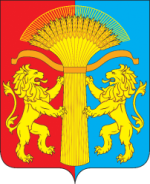 ВЕСТИ КАНСКОГО РАЙОНА ОФИЦИАЛЬНОЕ ПЕЧАТНОЕ ИЗДАНИЕ КАНСКОГО РАЙОНА№ 25
(315)23 сентября2020 г.Наименование муниципальной программыМуниципальная программа «Развитие системы образования Канского района» (далее - муниципальная программа)Основания для разработки муниципальнойпрограммыБюджетный кодекс Российской Федерации статья 179 «Государственные программы Российской Федерации, государственные программы субъекта Российской Федерации, муниципальные программы»;постановление администрации Канского района от 21.08.2013 № 608-пг «Об утверждении Порядка принятия решений о разработке, формировании и реализации муниципальных программ Канского района» (в ред. от 31.05.2017 № 241-пг)Ответственный исполнитель муниципальнойПрограммыМуниципальное казенное учреждение «Управление образования администрации Канского района Красноярского края» (далее - МКУ «УО Канского района»)Соисполнители муниципальной программыМКУ «КУМИ администрации Канского района»МКУ «Финансовое управление администрации Канского района»Перечень подпрограмм и основных мероприятий муниципальной программы1. Развитие дошкольного, общего и дополнительного образования детей в Канском районе.2. Развитие кадрового потенциала.3. Государственная поддержка детей-сирот, расширение практики применения семейных форм воспитания.4. Обеспечение реализации муниципальной программы и прочие мероприятия.Цели муниципальной программыОбеспечение высокого качества образования, соответствующего потребностям граждан и требованиям инновационного развития Канского района, господдержка детей-сирот, детей оставшихся без попечения родителей, отдых и оздоровление детей в летний период.Задачи муниципальной программы1. Создание в системе дошкольного, общего и дополнительного образования равных возможностей для современного качественного образования детей в Канском районе.2. Формирование кадрового ресурса, обеспечивающего необходимое качество образования детей.3. Развитие семейных форм воспитания детей сирот и детей оставшихся без попечения родителей, оказание государственной поддержки детям-сиротам.4. Создание условий для эффективного управления.Этапы и сроки реализации муниципальной программы2019-2022 годыПеречень целевых показателей и показателей результативности муниципальной программы с расшифровкой плановых значений по годам её реализацииЦелевые показатели и показатели результативности представлены в приложении №1 к паспорту муниципальной программы.Значения целевых показателей на долгосрочный период представлены в приложении № 2 к паспорту муниципальной программыИнформация по ресурсному обеспечению муниципальной программыОбъем финансирования программы составит 2 471 895,5 тысячи рублей, в том числе:2019 год – 679 244,6 тысяч рублей, в том числе за счёт средств:федерального бюджета – 3 594,2 тысяч рублей,краевого бюджета –    441 875,8 тысяч рублей,районного бюджета – 233 774,6 тысяч рублей;2020 год – 677 074,5 тысяч рублей, в том числе за счёт средств:федерального бюджета – 15 076,7 тысяч рублей,краевого бюджета –    438 723,2 тысяч рублей,районного бюджета – 223 274,6 тысяч рублей;2021 год – 566 118,4 тысяч рублей, в том числе за счёт средств:краевого бюджета –    427902,7 тысяч рублей,районного бюджета – 138 215,7 тысяч рублей;2022 год – 549 458,0 тысяч рублей, в том числе за счёт средств:краевого бюджета –    428 425,1 тысяч рублей,районного бюджета – 121 032,9 тысяч рублей.Приложение № к паспорту муниципальной программы«Развитие системы образования Канского района"Приложение № к паспорту муниципальной программы«Развитие системы образования Канского района"Приложение № к паспорту муниципальной программы«Развитие системы образования Канского района"Приложение № к паспорту муниципальной программы«Развитие системы образования Канского района"Приложение № к паспорту муниципальной программы«Развитие системы образования Канского района"Перечень целевых показателей и показателей результативности программы с расшифровкой плановых значений по годам её реализацииПеречень целевых показателей и показателей результативности программы с расшифровкой плановых значений по годам её реализацииПеречень целевых показателей и показателей результативности программы с расшифровкой плановых значений по годам её реализацииПеречень целевых показателей и показателей результативности программы с расшифровкой плановых значений по годам её реализацииПеречень целевых показателей и показателей результативности программы с расшифровкой плановых значений по годам её реализацииПеречень целевых показателей и показателей результативности программы с расшифровкой плановых значений по годам её реализацииПеречень целевых показателей и показателей результативности программы с расшифровкой плановых значений по годам её реализацииПеречень целевых показателей и показателей результативности программы с расшифровкой плановых значений по годам её реализацииПеречень целевых показателей и показателей результативности программы с расшифровкой плановых значений по годам её реализацииПеречень целевых показателей и показателей результативности программы с расшифровкой плановых значений по годам её реализацииПеречень целевых показателей и показателей результативности программы с расшифровкой плановых значений по годам её реализации№ п/пЦели, задачи, показателиЕдиница измеренияВес показателя результативностиИсточник информацииИсточник информацииИсточник информацииОтчетный финансовый2019 годТекущий финансовый 2020 годПервый год планового периода 2021 годВторой год планового периода2022 год№ п/пЦели, задачи, показателиЕдиница измеренияВес показателя результативностиИсточник информацииИсточник информацииИсточник информацииОтчетный финансовый2019 годТекущий финансовый 2020 годПервый год планового периода 2021 годВторой год планового периода2022 год№ п/пЦели, задачи, показателиЕдиница измеренияВес показателя результативностиИсточник информацииИсточник информацииИсточник информацииОтчетный финансовый2019 годТекущий финансовый 2020 годПервый год планового периода 2021 годВторой год планового периода2022 годЦель: обеспечение высокого качества образования, соответствующего потребностям граждан и требованиям инновационного развития Канского района, господдержка детей-сирот, детей, оздоровление детей в летний периодЦель: обеспечение высокого качества образования, соответствующего потребностям граждан и требованиям инновационного развития Канского района, господдержка детей-сирот, детей, оздоровление детей в летний периодЦель: обеспечение высокого качества образования, соответствующего потребностям граждан и требованиям инновационного развития Канского района, господдержка детей-сирот, детей, оздоровление детей в летний периодЦель: обеспечение высокого качества образования, соответствующего потребностям граждан и требованиям инновационного развития Канского района, господдержка детей-сирот, детей, оздоровление детей в летний периодЦель: обеспечение высокого качества образования, соответствующего потребностям граждан и требованиям инновационного развития Канского района, господдержка детей-сирот, детей, оздоровление детей в летний периодЦель: обеспечение высокого качества образования, соответствующего потребностям граждан и требованиям инновационного развития Канского района, господдержка детей-сирот, детей, оздоровление детей в летний периодЦель: обеспечение высокого качества образования, соответствующего потребностям граждан и требованиям инновационного развития Канского района, господдержка детей-сирот, детей, оздоровление детей в летний периодЦель: обеспечение высокого качества образования, соответствующего потребностям граждан и требованиям инновационного развития Канского района, господдержка детей-сирот, детей, оздоровление детей в летний периодЦель: обеспечение высокого качества образования, соответствующего потребностям граждан и требованиям инновационного развития Канского района, господдержка детей-сирот, детей, оздоровление детей в летний периодЦель: обеспечение высокого качества образования, соответствующего потребностям граждан и требованиям инновационного развития Канского района, господдержка детей-сирот, детей, оздоровление детей в летний периодЦель: обеспечение высокого качества образования, соответствующего потребностям граждан и требованиям инновационного развития Канского района, господдержка детей-сирот, детей, оздоровление детей в летний период1Удельный вес численности населения в возрасте 5-18 лет, охваченного образованием, в общей численности населения в возрасте 5-18 лет%хГос. стат. отчетностьГос. стат. отчетностьГос. стат. отчетность96,496,596,596,52Отношение численности детей в возрасте 3–7 лет, которым предоставлена возможность получать услуги дошкольного образования, к численности детей в возрасте от 3 до 7 лет, скорректированной на численность детей в возрасте от 5 до 7 лет, обучающихся в школе, проживающих на территории Канского района (с учетом групп кратковременного пребывания)%хВедомственная отчетностьВедомственная отчетностьВедомственная отчетность1001001001003Доля муниципальных общеобразовательных организаций, соответствующих современным требованиям обучения, в общем количестве государственных (муниципальных) общеобразовательных организаций*%хСтатистическая отчётность ОО-1Статистическая отчётность ОО-1Статистическая отчётность ОО-180,280,480,680,6Задача 1. Развитие дошкольного, общего и дополнительного образования детей в Канском районе                                                                                                                                                                                                                                                    Подпрограмма 1. Развитие дошкольного, общего и дополнительного образования детей в Канском районеЗадача 1. Развитие дошкольного, общего и дополнительного образования детей в Канском районе                                                                                                                                                                                                                                                    Подпрограмма 1. Развитие дошкольного, общего и дополнительного образования детей в Канском районеЗадача 1. Развитие дошкольного, общего и дополнительного образования детей в Канском районе                                                                                                                                                                                                                                                    Подпрограмма 1. Развитие дошкольного, общего и дополнительного образования детей в Канском районеЗадача 1. Развитие дошкольного, общего и дополнительного образования детей в Канском районе                                                                                                                                                                                                                                                    Подпрограмма 1. Развитие дошкольного, общего и дополнительного образования детей в Канском районеЗадача 1. Развитие дошкольного, общего и дополнительного образования детей в Канском районе                                                                                                                                                                                                                                                    Подпрограмма 1. Развитие дошкольного, общего и дополнительного образования детей в Канском районеЗадача 1. Развитие дошкольного, общего и дополнительного образования детей в Канском районе                                                                                                                                                                                                                                                    Подпрограмма 1. Развитие дошкольного, общего и дополнительного образования детей в Канском районеЗадача 1. Развитие дошкольного, общего и дополнительного образования детей в Канском районе                                                                                                                                                                                                                                                    Подпрограмма 1. Развитие дошкольного, общего и дополнительного образования детей в Канском районеЗадача 1. Развитие дошкольного, общего и дополнительного образования детей в Канском районе                                                                                                                                                                                                                                                    Подпрограмма 1. Развитие дошкольного, общего и дополнительного образования детей в Канском районеЗадача 1. Развитие дошкольного, общего и дополнительного образования детей в Канском районе                                                                                                                                                                                                                                                    Подпрограмма 1. Развитие дошкольного, общего и дополнительного образования детей в Канском районеЗадача 1. Развитие дошкольного, общего и дополнительного образования детей в Канском районе                                                                                                                                                                                                                                                    Подпрограмма 1. Развитие дошкольного, общего и дополнительного образования детей в Канском районеЗадача 1. Развитие дошкольного, общего и дополнительного образования детей в Канском районе                                                                                                                                                                                                                                                    Подпрограмма 1. Развитие дошкольного, общего и дополнительного образования детей в Канском районе1.1Обеспеченность детей дошкольного возраста местами в дошкольных образовательных учреждениях (количество мест на 1000 детей)%.ХСтатистическая отчетность 85-кСтатистическая отчетность 85-кСтатистическая отчетность 85-к1001001001001.2Удельный вес воспитанников дошкольных образовательных организаций, расположенных на территории Канского района, обучающихся по программам, соответствующим требованиям стандартов дошкольного образования, в общей численности воспитанников дошкольных образовательных организаций, расположенных на Канского района%0,07Статистическая отчетность 85-кСтатистическая отчетность 85-кСтатистическая отчетность 85-к1001001001001.3Удельный вес дошкольных учреждений, оценка деятельности которых, их руководителей и основных категорий работников осуществляется на основании показателей эффективности деятельности подведомственных муниципальных дошкольных образовательных организаций%0,05Положение об оплате труда Постановление № 434-пг от 30.06.2011г.Положение об оплате труда Постановление № 434-пг от 30.06.2011г.Положение об оплате труда Постановление № 434-пг от 30.06.2011г.1001001001001.4Доля государственных (муниципальных) образовательных организаций, реализующих программы общего образования, здания которых находятся в аварийном состоянии или требуют капитального ремонта, в общей численности государственных (муниципальных) образовательных организаций, реализующих программы общего образования%0,06Статистическая отчетностьОО-1Статистическая отчетностьОО-1Статистическая отчетностьОО-115,015,015,015,01.5Доля муниципальных образовательных организаций, реализующих программы общего образования, имеющих физкультурный зал, в общей численности государственных (муниципальных) образовательных организаций, реализующих программы общего образования%0,06Статистическая отчетностьОО-2Статистическая отчетностьОО-2Статистическая отчетностьОО-279,080,080,080,01.6Доля выпускников муниципальных общеобразовательных организаций, не сдавших единый государственный экзамен, в общей численности выпускников муниципальных общеобразовательных организаций%0,03Статистическая отчетностьОО-1Статистическая отчетностьОО-1Статистическая отчетностьОО-13,03,03,03,01.7Доля обучающихся в муниципальных общеобразовательных организациях, занимающихся во вторую (третью) смену, в общей численности, обучающихся в государственных (муниципальных) общеобразовательных организаций%0,03Статистическая отчетность РИК -76Статистическая отчетность РИК -76Статистическая отчетность РИК -760,00,00,00,01.8Удельный вес образовательных учреждений, оценка деятельности которых, их руководителей и основных категорий работников осуществляется на основании показателей эффективности деятельности%0,06Положение об оплате труда Постановление № 434-пг от 30.06.2011г.Положение об оплате труда Постановление № 434-пг от 30.06.2011г.Положение об оплате труда Постановление № 434-пг от 30.06.2011г.1001001001001.9Охват детей в возрасте 5–18 лет программами дополнительного образования (удельный вес численности детей, получающих услуги дополнительного образования, в общей численности детей в возрасте 5–18 лет)%0,06Статистическая отчетность РИК -81Статистическая отчетность РИК -81Статистическая отчетность РИК -8130,738,540,544,11.10Оценка деятельности организации дополнительного образования детей, ее руководителей и основных категорий работников осуществляется на основании показателей эффективности деятельности%0,06Положение об оплате труда Постановление № 434-пг от 30.06.2011г.Положение об оплате труда Постановление № 434-пг от 30.06.2011г.Положение об оплате труда Постановление № 434-пг от 30.06.2011г.1001001001001.11Удельный вес численности обучающихся по программам общего образования, участвующих в олимпиадах и конкурсах различного уровня, 
в общей численности, обучающихся по программам общего образования%0,06Статистическая отчетность РИК -76Статистическая отчетность РИК -76Статистическая отчетность РИК -7680,680,780,780,71.12Доля оздоровленных детей школьного возраста%0,06Статистическая отчетность РИК -76Статистическая отчетность РИК -76Статистическая отчетность РИК -7677,078,079,080,00Задача 2. Развитие кадрового потенциалаПодпрограмма 2. Развитие кадрового потенциалаЗадача 2. Развитие кадрового потенциалаПодпрограмма 2. Развитие кадрового потенциалаЗадача 2. Развитие кадрового потенциалаПодпрограмма 2. Развитие кадрового потенциалаЗадача 2. Развитие кадрового потенциалаПодпрограмма 2. Развитие кадрового потенциалаЗадача 2. Развитие кадрового потенциалаПодпрограмма 2. Развитие кадрового потенциалаЗадача 2. Развитие кадрового потенциалаПодпрограмма 2. Развитие кадрового потенциалаЗадача 2. Развитие кадрового потенциалаПодпрограмма 2. Развитие кадрового потенциалаЗадача 2. Развитие кадрового потенциалаПодпрограмма 2. Развитие кадрового потенциалаЗадача 2. Развитие кадрового потенциалаПодпрограмма 2. Развитие кадрового потенциалаЗадача 2. Развитие кадрового потенциалаПодпрограмма 2. Развитие кадрового потенциалаЗадача 2. Развитие кадрового потенциалаПодпрограмма 2. Развитие кадрового потенциала2.1Удельный вес численности учителей 
в возрасте до 35 лет в общей численности учителей общеобразовательных организаций, расположенных на территории Канского района%0,03Статистическая отчетностьОО-1Статистическая отчетностьОО-1Статистическая отчетностьОО-1252626262.2Доля количества обученных педагогических и управленческих работников системы образования (в том числе из других регионов) по вопросам государственно-общественного управления образованием %0,02Годовая бухгалтерская отчетностьГодовая бухгалтерская отчетностьГодовая бухгалтерская отчетность43434343Задача 3. Государственная поддержка детей-сирот, расширение практики применения семейных форм воспитания                                                                                                                                                              Подпрограмма 3. Государственная поддержка детей-сирот, расширение практики применения семейных форм воспитанияЗадача 3. Государственная поддержка детей-сирот, расширение практики применения семейных форм воспитания                                                                                                                                                              Подпрограмма 3. Государственная поддержка детей-сирот, расширение практики применения семейных форм воспитанияЗадача 3. Государственная поддержка детей-сирот, расширение практики применения семейных форм воспитания                                                                                                                                                              Подпрограмма 3. Государственная поддержка детей-сирот, расширение практики применения семейных форм воспитанияЗадача 3. Государственная поддержка детей-сирот, расширение практики применения семейных форм воспитания                                                                                                                                                              Подпрограмма 3. Государственная поддержка детей-сирот, расширение практики применения семейных форм воспитанияЗадача 3. Государственная поддержка детей-сирот, расширение практики применения семейных форм воспитания                                                                                                                                                              Подпрограмма 3. Государственная поддержка детей-сирот, расширение практики применения семейных форм воспитанияЗадача 3. Государственная поддержка детей-сирот, расширение практики применения семейных форм воспитания                                                                                                                                                              Подпрограмма 3. Государственная поддержка детей-сирот, расширение практики применения семейных форм воспитанияЗадача 3. Государственная поддержка детей-сирот, расширение практики применения семейных форм воспитания                                                                                                                                                              Подпрограмма 3. Государственная поддержка детей-сирот, расширение практики применения семейных форм воспитанияЗадача 3. Государственная поддержка детей-сирот, расширение практики применения семейных форм воспитания                                                                                                                                                              Подпрограмма 3. Государственная поддержка детей-сирот, расширение практики применения семейных форм воспитанияЗадача 3. Государственная поддержка детей-сирот, расширение практики применения семейных форм воспитания                                                                                                                                                              Подпрограмма 3. Государственная поддержка детей-сирот, расширение практики применения семейных форм воспитанияЗадача 3. Государственная поддержка детей-сирот, расширение практики применения семейных форм воспитания                                                                                                                                                              Подпрограмма 3. Государственная поддержка детей-сирот, расширение практики применения семейных форм воспитанияЗадача 3. Государственная поддержка детей-сирот, расширение практики применения семейных форм воспитания                                                                                                                                                              Подпрограмма 3. Государственная поддержка детей-сирот, расширение практики применения семейных форм воспитания3.1Количество детей-сирот, детей, оставшихся без попечения родителей, а также лиц из их числа, которым необходимо приобрести жилые помещениячел.0,05Статистическая отчетностьРИК-103Статистическая отчетностьРИК-103Статистическая отчетностьРИК-10318010103.2Количество детей, оставшихся без попечения родителей, - всего, в том числе переданных не родственникам (в приемные семьи, на усыновление (удочерение), под опеку (попечительство), охваченных другими формами семейного устройства (семейные детские дома, патронатные семьи), находящихся в государственных (муниципальных) учреждениях всех типовчел.0,04Статистическая отчетностьРИК-103Статистическая отчетностьРИК-103Статистическая отчетностьРИК-103211202215215Задача 4. Обеспечение реализации муниципальной программы и прочие мероприятия                                                                                                                                                                                       Подпрограмма 4. Обеспечение реализации муниципальной программы и прочие мероприятияЗадача 4. Обеспечение реализации муниципальной программы и прочие мероприятия                                                                                                                                                                                       Подпрограмма 4. Обеспечение реализации муниципальной программы и прочие мероприятияЗадача 4. Обеспечение реализации муниципальной программы и прочие мероприятия                                                                                                                                                                                       Подпрограмма 4. Обеспечение реализации муниципальной программы и прочие мероприятияЗадача 4. Обеспечение реализации муниципальной программы и прочие мероприятия                                                                                                                                                                                       Подпрограмма 4. Обеспечение реализации муниципальной программы и прочие мероприятияЗадача 4. Обеспечение реализации муниципальной программы и прочие мероприятия                                                                                                                                                                                       Подпрограмма 4. Обеспечение реализации муниципальной программы и прочие мероприятияЗадача 4. Обеспечение реализации муниципальной программы и прочие мероприятия                                                                                                                                                                                       Подпрограмма 4. Обеспечение реализации муниципальной программы и прочие мероприятияЗадача 4. Обеспечение реализации муниципальной программы и прочие мероприятия                                                                                                                                                                                       Подпрограмма 4. Обеспечение реализации муниципальной программы и прочие мероприятияЗадача 4. Обеспечение реализации муниципальной программы и прочие мероприятия                                                                                                                                                                                       Подпрограмма 4. Обеспечение реализации муниципальной программы и прочие мероприятияЗадача 4. Обеспечение реализации муниципальной программы и прочие мероприятия                                                                                                                                                                                       Подпрограмма 4. Обеспечение реализации муниципальной программы и прочие мероприятияЗадача 4. Обеспечение реализации муниципальной программы и прочие мероприятия                                                                                                                                                                                       Подпрограмма 4. Обеспечение реализации муниципальной программы и прочие мероприятияЗадача 4. Обеспечение реализации муниципальной программы и прочие мероприятия                                                                                                                                                                                       Подпрограмма 4. Обеспечение реализации муниципальной программы и прочие мероприятия4.1Количество проведенных в соответствии с законодательством процедур проверокед.0,04Служба по контролю в области образования Красноярского краяСлужба по контролю в области образования Красноярского краяСлужба по контролю в области образования Красноярского края191818184.2Своевременное доведение Главным распорядителем лимитов бюджетных обязательств до подведомственных учреждений, предусмотренных законом о бюджете за отчетный год в первоначальной редакциибалл0,03Финуправление Канского районаФинуправление Канского районаФинуправление Канского района55554.3Соблюдение сроков предоставления годовой бюджетной отчетностибалл0,04Финуправление Канского районаФинуправление Канского районаФинуправление Канского района55554.4Своевременность утверждения муниципальных заданий подведомственным Главному распорядителю учреждениям на текущий финансовый год и плановый период в срокбалл0,05Финуправление Канского районаФинуправление Канского районаФинуправление Канского района55554.5Своевременность утверждения планов финансово-хозяйственной деятельности подведомственных Главному распорядителю учреждений на текущий финансовый год и плановый период в соответствии со срокамибалл0,04Финуправление Канского районаФинуправление Канского районаФинуправление Канского района5555Заместитель Главы Канского районапо социальным вопросам - руководительМКУ "УО Канского района"                                                                                                                                                                       Е.А. ГусеваЗаместитель Главы Канского районапо социальным вопросам - руководительМКУ "УО Канского района"                                                                                                                                                                       Е.А. ГусеваЗаместитель Главы Канского районапо социальным вопросам - руководительМКУ "УО Канского района"                                                                                                                                                                       Е.А. ГусеваЗаместитель Главы Канского районапо социальным вопросам - руководительМКУ "УО Канского района"                                                                                                                                                                       Е.А. ГусеваЗаместитель Главы Канского районапо социальным вопросам - руководительМКУ "УО Канского района"                                                                                                                                                                       Е.А. ГусеваЗаместитель Главы Канского районапо социальным вопросам - руководительМКУ "УО Канского района"                                                                                                                                                                       Е.А. ГусеваЗаместитель Главы Канского районапо социальным вопросам - руководительМКУ "УО Канского района"                                                                                                                                                                       Е.А. ГусеваЗаместитель Главы Канского районапо социальным вопросам - руководительМКУ "УО Канского района"                                                                                                                                                                       Е.А. ГусеваЗаместитель Главы Канского районапо социальным вопросам - руководительМКУ "УО Канского района"                                                                                                                                                                       Е.А. ГусеваЗаместитель Главы Канского районапо социальным вопросам - руководительМКУ "УО Канского района"                                                                                                                                                                       Е.А. ГусеваЗаместитель Главы Канского районапо социальным вопросам - руководительМКУ "УО Канского района"                                                                                                                                                                       Е.А. Гусева№ п/пЦели, целевые показателиЕдиница измеренияОтчетный финансовый 2018 годТекущий финансовый 2019 годОчередной финансовый 2020 годплановый периодплановый периоддолгосрочный периоддолгосрочный периоддолгосрочный периоддолгосрочный периоддолгосрочный периоддолгосрочный периоддолгосрочный периоддолгосрочный период№ п/пЦели, целевые показателиЕдиница измеренияОтчетный финансовый 2018 годТекущий финансовый 2019 годОчередной финансовый 2020 год2021 год2022 год2023 год2024 год2025 год2026 год2027 год2028 год2029 год2030 годЦель: обеспечение высокого качества образования, соответствующего потребностям граждан и требованиям инновационного развития Канского района, господдержка детей-сирот, детей, оздоровление детей в летний периодЦель: обеспечение высокого качества образования, соответствующего потребностям граждан и требованиям инновационного развития Канского района, господдержка детей-сирот, детей, оздоровление детей в летний периодЦель: обеспечение высокого качества образования, соответствующего потребностям граждан и требованиям инновационного развития Канского района, господдержка детей-сирот, детей, оздоровление детей в летний периодЦель: обеспечение высокого качества образования, соответствующего потребностям граждан и требованиям инновационного развития Канского района, господдержка детей-сирот, детей, оздоровление детей в летний периодЦель: обеспечение высокого качества образования, соответствующего потребностям граждан и требованиям инновационного развития Канского района, господдержка детей-сирот, детей, оздоровление детей в летний периодЦель: обеспечение высокого качества образования, соответствующего потребностям граждан и требованиям инновационного развития Канского района, господдержка детей-сирот, детей, оздоровление детей в летний периодЦель: обеспечение высокого качества образования, соответствующего потребностям граждан и требованиям инновационного развития Канского района, господдержка детей-сирот, детей, оздоровление детей в летний периодЦель: обеспечение высокого качества образования, соответствующего потребностям граждан и требованиям инновационного развития Канского района, господдержка детей-сирот, детей, оздоровление детей в летний периодЦель: обеспечение высокого качества образования, соответствующего потребностям граждан и требованиям инновационного развития Канского района, господдержка детей-сирот, детей, оздоровление детей в летний периодЦель: обеспечение высокого качества образования, соответствующего потребностям граждан и требованиям инновационного развития Канского района, господдержка детей-сирот, детей, оздоровление детей в летний периодЦель: обеспечение высокого качества образования, соответствующего потребностям граждан и требованиям инновационного развития Канского района, господдержка детей-сирот, детей, оздоровление детей в летний периодЦель: обеспечение высокого качества образования, соответствующего потребностям граждан и требованиям инновационного развития Канского района, господдержка детей-сирот, детей, оздоровление детей в летний периодЦель: обеспечение высокого качества образования, соответствующего потребностям граждан и требованиям инновационного развития Канского района, господдержка детей-сирот, детей, оздоровление детей в летний периодЦель: обеспечение высокого качества образования, соответствующего потребностям граждан и требованиям инновационного развития Канского района, господдержка детей-сирот, детей, оздоровление детей в летний периодЦель: обеспечение высокого качества образования, соответствующего потребностям граждан и требованиям инновационного развития Канского района, господдержка детей-сирот, детей, оздоровление детей в летний периодЦель: обеспечение высокого качества образования, соответствующего потребностям граждан и требованиям инновационного развития Канского района, господдержка детей-сирот, детей, оздоровление детей в летний период1Удельный вес численности населения в возрасте 5-18 лет, охваченного образованием, в общей численности населения в возрасте 5-18 лет%96,396,496,596,596,596,596,596,596,596,596,596,596,52Отношение численности детей в возрасте 3–7 лет, которым предоставлена возможность получать услуги дошкольного образования, к численности детей в возрасте от 3 до 7 лет, скорректированной на численность детей в возрасте от 5 до 7 лет, обучающихся в школе, проживающих на территории города (с учетом групп кратковременного пребывания)%1001001001001001001001001001001001001003Доля муниципальных общеобразовательных организаций, соответствующих современным требованиям обучения, в общем количестве муниципальных общеобразовательных организаций%80,080,280,480,680,881,081,281,481,681,882,082,082,00Заместитель Главы Канского районапо социальным вопросам - руководительМКУ "УО Канского района"                                                                                                                                                                        Е.А. ГусеваЗаместитель Главы Канского районапо социальным вопросам - руководительМКУ "УО Канского района"                                                                                                                                                                        Е.А. ГусеваЗаместитель Главы Канского районапо социальным вопросам - руководительМКУ "УО Канского района"                                                                                                                                                                        Е.А. ГусеваЗаместитель Главы Канского районапо социальным вопросам - руководительМКУ "УО Канского района"                                                                                                                                                                        Е.А. ГусеваЗаместитель Главы Канского районапо социальным вопросам - руководительМКУ "УО Канского района"                                                                                                                                                                        Е.А. ГусеваЗаместитель Главы Канского районапо социальным вопросам - руководительМКУ "УО Канского района"                                                                                                                                                                        Е.А. ГусеваЗаместитель Главы Канского районапо социальным вопросам - руководительМКУ "УО Канского района"                                                                                                                                                                        Е.А. ГусеваЗаместитель Главы Канского районапо социальным вопросам - руководительМКУ "УО Канского района"                                                                                                                                                                        Е.А. ГусеваЗаместитель Главы Канского районапо социальным вопросам - руководительМКУ "УО Канского района"                                                                                                                                                                        Е.А. ГусеваЗаместитель Главы Канского районапо социальным вопросам - руководительМКУ "УО Канского района"                                                                                                                                                                        Е.А. ГусеваЗаместитель Главы Канского районапо социальным вопросам - руководительМКУ "УО Канского района"                                                                                                                                                                        Е.А. ГусеваЗаместитель Главы Канского районапо социальным вопросам - руководительМКУ "УО Канского района"                                                                                                                                                                        Е.А. ГусеваЗаместитель Главы Канского районапо социальным вопросам - руководительМКУ "УО Канского района"                                                                                                                                                                        Е.А. ГусеваЗаместитель Главы Канского районапо социальным вопросам - руководительМКУ "УО Канского района"                                                                                                                                                                        Е.А. ГусеваЗаместитель Главы Канского районапо социальным вопросам - руководительМКУ "УО Канского района"                                                                                                                                                                        Е.А. ГусеваЗаместитель Главы Канского районапо социальным вопросам - руководительМКУ "УО Канского района"                                                                                                                                                                        Е.А. ГусеваСтатус (муниципальная программа, подпрограмма)Наименование программы, подпрограммыНаименование ГРБСКод бюджетной классификацииКод бюджетной классификацииКод бюджетной классификацииКод бюджетной классификацииРасходы 
(тыс. руб.), годыРасходы 
(тыс. руб.), годыРасходы 
(тыс. руб.), годыРасходы 
(тыс. руб.), годыРасходы 
(тыс. руб.), годыСтатус (муниципальная программа, подпрограмма)Наименование программы, подпрограммыНаименование ГРБСГРБСРазряд
ПодразрядЦСРВРОтчетный финансовый год (2019)Текущий финансовый год (2020)первый год планового периода (2021)второй год планового периода (2022)Итого на период(2019-2022)Муниципальная программаМуниципальная программа «Развитие системы образования Канского района»всего расходные обязательства по программе855ХХХ233 774,6223  274,6194 468,1121 032,9772 550,2Муниципальная программаМуниципальная программа «Развитие системы образования Канского района»в том числе по: МКУ «Финуправление»300,0300,0Муниципальная программаМуниципальная программа «Развитие системы образования Канского района»МКУ «УО Канского района»855ХХХ233 774,6222 974,6194 468,191 959,4743 176,7Подпрограмма 1Развитие дошкольного, общего и дополнительного образования детей в Канском районевсего расходные обязательства по подпрограмме855ХХХ210 010,2199 913,8110 300,891 959,4612 184,2Подпрограмма 1Развитие дошкольного, общего и дополнительного образования детей в Канском районев том числе по ГРБС:Подпрограмма 1Развитие дошкольного, общего и дополнительного образования детей в Канском районеМКУ «УО Канского района»855ХХХ210 010,2199 913,8110 300,891 959,4612 184,2Подпрограмма 4Обеспечение реализации муниципальной программы и прочие мероприятиявсего расходные обязательства855ХХХ23 764,423 360,822 548,322 548,392 221,8Подпрограмма 4Обеспечение реализации муниципальной программы и прочие мероприятияв том числе по ГРБС:Подпрограмма 4Обеспечение реализации муниципальной программы и прочие мероприятияМКУ «УО Канского района»855ХХХ23 764,423 360,822 548,322 548,392 221,8СтатусНаименование муниципальной программы, подпрограммы муниципальной программыОтветственный исполнитель, соисполнителиОценка расходов (тыс. руб.), годыОценка расходов (тыс. руб.), годыОценка расходов (тыс. руб.), годыОценка расходов (тыс. руб.), годыОценка расходов (тыс. руб.), годыСтатусНаименование муниципальной программы, подпрограммы муниципальной программыОтветственный исполнитель, соисполнителиОтчетный финансовый год (2019)Текущий финансовый год (2020)Первый год планового периода (2021)Второй год планового периода (2022)Итого на период(2019-2022)Муниципальная программа«Развитие системы образования Канского района»Всего679 244,6677 074,5566 118,4549 458,02 448 891,3Муниципальная программа«Развитие системы образования Канского района»в том числе:Муниципальная программа«Развитие системы образования Канского района»федеральный бюджет (*)3 594,215 076,718 670,9Муниципальная программа«Развитие системы образования Канского района»краевой бюджет441 875,8438 732,2443 062,2446 982,81 770 653,0Муниципальная программа«Развитие системы образования Канского района»внебюджетные источникиМуниципальная программа«Развитие системы образования Канского района»бюджеты муниципальных образований (**)233 774,6223 274,6194 468,191 959,4743 476,7Муниципальная программа«Развитие системы образования Канского района»юридические лицаПодпрограмма 1Развитие дошкольного, общего и дополнительного образования детей в Канском районеВсего635 705,0650 733,2553 630,0538 749,82 379 010,4Подпрограмма 1Развитие дошкольного, общего и дополнительного образования детей в Канском районев том числе:Подпрограмма 1Развитие дошкольного, общего и дополнительного образования детей в Канском районефедеральный бюджет (*)15 076,715 076,7Подпрограмма 1Развитие дошкольного, общего и дополнительного образования детей в Канском районекраевой бюджет425 694,8435 742,7443 062,2446 982,81 751 482,5Подпрограмма 1Развитие дошкольного, общего и дополнительного образования детей в Канском районевнебюджетные источникиПодпрограмма 1Развитие дошкольного, общего и дополнительного образования детей в Канском районебюджеты муниципальных образований (**)210 010,2199 913,8110 300,891 959,4612 184,2Подпрограмма 1Развитие дошкольного, общего и дополнительного образования детей в Канском районеюридические лицаПодпрограмма 2Развитие кадрового потенциалаВсего250,0250,0500,0в том числе:федеральный бюджет (*)краевой бюджет250,0250,0500,0внебюджетные источникибюджеты муниципальных образований (**)юридические лицаПодпрограмма 3Государственная поддержка детей –сирот, расширение практики применения семейных форм воспитанияВсего19 775,22 980,53 161,43 161,429 078,5в том числе:федеральный бюджет (*)3 594,23594,2краевой бюджет16 181,02 980,53 161,43 161,425 394,3внебюджетные источникибюджеты муниципальных образований (**)юридические лицаПодпрограмма 4Обеспечение реализации муниципальной программы и прочие мероприятияВсего23 764,423 360,822 548,322 548,392 221,8в том числе:федеральный бюджет (*)краевой бюджетвнебюджетные источникибюджеты муниципальных образований (**)23 764,423 360,822 548,322 548,392 221,8юридические лицаНаименование услуги, показателя объема услуги (работы)Значение показателя объема услуги (работы)Значение показателя объема услуги (работы)Значение показателя объема услуги (работы)Значение показателя объема услуги (работы)Значение показателя объема услуги (работы)Значение показателя объема услуги (работы)Значение показателя объема услуги (работы)Значение показателя объема услуги (работы)Расходы районного бюджета на оказание (выполнение) муниципальной услуги (работы), тыс. руб.Расходы районного бюджета на оказание (выполнение) муниципальной услуги (работы), тыс. руб.Расходы районного бюджета на оказание (выполнение) муниципальной услуги (работы), тыс. руб.Расходы районного бюджета на оказание (выполнение) муниципальной услуги (работы), тыс. руб.Расходы районного бюджета на оказание (выполнение) муниципальной услуги (работы), тыс. руб.Расходы районного бюджета на оказание (выполнение) муниципальной услуги (работы), тыс. руб.Расходы районного бюджета на оказание (выполнение) муниципальной услуги (работы), тыс. руб.Расходы районного бюджета на оказание (выполнение) муниципальной услуги (работы), тыс. руб.Расходы районного бюджета на оказание (выполнение) муниципальной услуги (работы), тыс. руб.Расходы районного бюджета на оказание (выполнение) муниципальной услуги (работы), тыс. руб.Наименование услуги, показателя объема услуги (работы)Отчетный финансовый год (2018)Текущий финансовый год (2019)Очередной финансовый год (2020)Очередной финансовый год (2020)Первый год планового периода (2021)Первый год планового периода (2021)Второй год планового периода (2022)Второй год планового периода (2022)Отчетный финансовый год (2018)Отчетный финансовый год (2018)Очередной финансовый год (2019)Очередной финансовый год (2019)Текущий финансовый год (2020)Текущий финансовый год (2020)Первый год планового периода (2021)Первый год планового периода (2021)Второй год планового периода (2022)Второй год планового периода (2022)Наименование услуги (работы) и ее содержание:Предоставление образовательных услугПредоставление образовательных услугПредоставление образовательных услугПредоставление образовательных услугПредоставление образовательных услугПредоставление образовательных услугПредоставление образовательных услугПредоставление образовательных услугПредоставление образовательных услугПредоставление образовательных услугПредоставление образовательных услугПредоставление образовательных услугПредоставление образовательных услугПредоставление образовательных услугПредоставление образовательных услугПредоставление образовательных услугПредоставление образовательных услугПредоставление образовательных услугПоказатель объема услуги (работы):количество учреждений дошкольного, общего и дополнительного образования, ед.количество учреждений дошкольного, общего и дополнительного образования, ед.количество учреждений дошкольного, общего и дополнительного образования, ед.количество учреждений дошкольного, общего и дополнительного образования, ед.количество учреждений дошкольного, общего и дополнительного образования, ед.количество учреждений дошкольного, общего и дополнительного образования, ед.количество учреждений дошкольного, общего и дополнительного образования, ед.количество учреждений дошкольного, общего и дополнительного образования, ед.количество учреждений дошкольного, общего и дополнительного образования, ед.количество учреждений дошкольного, общего и дополнительного образования, ед.количество учреждений дошкольного, общего и дополнительного образования, ед.количество учреждений дошкольного, общего и дополнительного образования, ед.количество учреждений дошкольного, общего и дополнительного образования, ед.количество учреждений дошкольного, общего и дополнительного образования, ед.количество учреждений дошкольного, общего и дополнительного образования, ед.количество учреждений дошкольного, общего и дополнительного образования, ед.количество учреждений дошкольного, общего и дополнительного образования, ед.количество учреждений дошкольного, общего и дополнительного образования, ед.Подпрограмма 1 Развитие дошкольного, общего и дополнительного образования детей в Канском районе5337343434343434560 373,1560 373,1650 733,2650 733,2650 733,2650 733,2553 630,0553 630,0538 942,2538 942,2Показатель объема услуги (работы):количество учреждений дошкольного образования, ед.количество учреждений дошкольного образования, ед.количество учреждений дошкольного образования, ед.количество учреждений дошкольного образования, ед.количество учреждений дошкольного образования, ед.количество учреждений дошкольного образования, ед.количество учреждений дошкольного образования, ед.количество учреждений дошкольного образования, ед.количество учреждений дошкольного образования, ед.количество учреждений дошкольного образования, ед.количество учреждений дошкольного образования, ед.количество учреждений дошкольного образования, ед.количество учреждений дошкольного образования, ед.количество учреждений дошкольного образования, ед.количество учреждений дошкольного образования, ед.количество учреждений дошкольного образования, ед.количество учреждений дошкольного образования, ед.количество учреждений дошкольного образования, ед.Основное мероприятие 1.1 Финансовое обеспечение текущего содержания учреждений дошкольного образования2816151515151515147 026,1147 026,1167 233,3167 233,3177 811,9177 811,9158 125,2158 125,2155 342,3155 342,3Показатель объема услуги (работы):количество учреждений общего образования, ед.количество учреждений общего образования, ед.количество учреждений общего образования, ед.количество учреждений общего образования, ед.количество учреждений общего образования, ед.количество учреждений общего образования, ед.количество учреждений общего образования, ед.количество учреждений общего образования, ед.количество учреждений общего образования, ед.количество учреждений общего образования, ед.количество учреждений общего образования, ед.количество учреждений общего образования, ед.количество учреждений общего образования, ед.количество учреждений общего образования, ед.количество учреждений общего образования, ед.количество учреждений общего образования, ед.количество учреждений общего образования, ед.количество учреждений общего образования, ед.Основное мероприятие 1.2 Финансовое обеспечение текущего содержания учреждений общего образования2420181818181818380 111,0380 111,0425 024,9425 024,9462 639,7462 639,7427 704,4427 704,4414 028,4414 028,4Показатель объема услуги (работы):Охват питанием детей со среднедушевым доходом ниже прожиточного минимума в общеобразовательных учреждениях, %Охват питанием детей со среднедушевым доходом ниже прожиточного минимума в общеобразовательных учреждениях, %Охват питанием детей со среднедушевым доходом ниже прожиточного минимума в общеобразовательных учреждениях, %Охват питанием детей со среднедушевым доходом ниже прожиточного минимума в общеобразовательных учреждениях, %Охват питанием детей со среднедушевым доходом ниже прожиточного минимума в общеобразовательных учреждениях, %Охват питанием детей со среднедушевым доходом ниже прожиточного минимума в общеобразовательных учреждениях, %Охват питанием детей со среднедушевым доходом ниже прожиточного минимума в общеобразовательных учреждениях, %Охват питанием детей со среднедушевым доходом ниже прожиточного минимума в общеобразовательных учреждениях, %Охват питанием детей со среднедушевым доходом ниже прожиточного минимума в общеобразовательных учреждениях, %Охват питанием детей со среднедушевым доходом ниже прожиточного минимума в общеобразовательных учреждениях, %Охват питанием детей со среднедушевым доходом ниже прожиточного минимума в общеобразовательных учреждениях, %Охват питанием детей со среднедушевым доходом ниже прожиточного минимума в общеобразовательных учреждениях, %Охват питанием детей со среднедушевым доходом ниже прожиточного минимума в общеобразовательных учреждениях, %Охват питанием детей со среднедушевым доходом ниже прожиточного минимума в общеобразовательных учреждениях, %Охват питанием детей со среднедушевым доходом ниже прожиточного минимума в общеобразовательных учреждениях, %Охват питанием детей со среднедушевым доходом ниже прожиточного минимума в общеобразовательных учреждениях, %Охват питанием детей со среднедушевым доходом ниже прожиточного минимума в общеобразовательных учреждениях, %Охват питанием детей со среднедушевым доходом ниже прожиточного минимума в общеобразовательных учреждениях, %Основное мероприятие 1.3Обеспечение рационального использования средств на питание детей со среднедушевым доходом ниже прожиточного минимума в общеобразовательных учреждениях858585858585858524 479,424 479,427 206,427 206,427 679,027 679,027 679,027 679,027 679,027 679,0Показатель объема услуги (работы):Количество получателей компенсации части родительской платы, ед.Количество получателей компенсации части родительской платы, ед.Количество получателей компенсации части родительской платы, ед.Количество получателей компенсации части родительской платы, ед.Количество получателей компенсации части родительской платы, ед.Количество получателей компенсации части родительской платы, ед.Количество получателей компенсации части родительской платы, ед.Количество получателей компенсации части родительской платы, ед.Количество получателей компенсации части родительской платы, ед.Количество получателей компенсации части родительской платы, ед.Количество получателей компенсации части родительской платы, ед.Количество получателей компенсации части родительской платы, ед.Количество получателей компенсации части родительской платы, ед.Количество получателей компенсации части родительской платы, ед.Количество получателей компенсации части родительской платы, ед.Количество получателей компенсации части родительской платы, ед.Количество получателей компенсации части родительской платы, ед.Количество получателей компенсации части родительской платы, ед.Основное мероприятие 1.4 Выплата и доставка компенсации части родительской платы за присмотр и уход за детьми в образовательных организациях6969696969696969691 310,41 310,4282,9282,95 047,35 047,35 047,35 047,35 047,3Показатель объема услуги (работы):количество учреждений дополнительного образования, ед.количество учреждений дополнительного образования, ед.количество учреждений дополнительного образования, ед.количество учреждений дополнительного образования, ед.количество учреждений дополнительного образования, ед.количество учреждений дополнительного образования, ед.количество учреждений дополнительного образования, ед.количество учреждений дополнительного образования, ед.количество учреждений дополнительного образования, ед.количество учреждений дополнительного образования, ед.количество учреждений дополнительного образования, ед.количество учреждений дополнительного образования, ед.количество учреждений дополнительного образования, ед.количество учреждений дополнительного образования, ед.количество учреждений дополнительного образования, ед.количество учреждений дополнительного образования, ед.количество учреждений дополнительного образования, ед.количество учреждений дополнительного образования, ед.Основное мероприятие 1.5Финансовое обеспечение текущего содержания учреждений дополнительного образования111111116 434,66 434,613 739,913 739,913 497,113 497,112 360,612 360,613 497,213 497,2Показатель объема услуги (работы):Охват питанием обучающихся в лагерях дневного пребывания, %Охват питанием обучающихся в лагерях дневного пребывания, %Охват питанием обучающихся в лагерях дневного пребывания, %Охват питанием обучающихся в лагерях дневного пребывания, %Охват питанием обучающихся в лагерях дневного пребывания, %Охват питанием обучающихся в лагерях дневного пребывания, %Охват питанием обучающихся в лагерях дневного пребывания, %Охват питанием обучающихся в лагерях дневного пребывания, %Охват питанием обучающихся в лагерях дневного пребывания, %Охват питанием обучающихся в лагерях дневного пребывания, %Охват питанием обучающихся в лагерях дневного пребывания, %Охват питанием обучающихся в лагерях дневного пребывания, %Охват питанием обучающихся в лагерях дневного пребывания, %Охват питанием обучающихся в лагерях дневного пребывания, %Охват питанием обучающихся в лагерях дневного пребывания, %Охват питанием обучающихся в лагерях дневного пребывания, %Охват питанием обучающихся в лагерях дневного пребывания, %Охват питанием обучающихся в лагерях дневного пребывания, %Основное мероприятие 1.6 Оплата стоимости набора продуктов питания и их транспортировка в лагерях с дневным пребыванием детей1001001001001001001001002 321,92 321,91 241,51 241,51 289,91 289,91 289,91 289,91 289,91 289,9Показатель объема услуги (работы):Оздоровление обучающихся в краевых государственных и негосударственных организациях отдыха, ед.Оздоровление обучающихся в краевых государственных и негосударственных организациях отдыха, ед.Оздоровление обучающихся в краевых государственных и негосударственных организациях отдыха, ед.Оздоровление обучающихся в краевых государственных и негосударственных организациях отдыха, ед.Оздоровление обучающихся в краевых государственных и негосударственных организациях отдыха, ед.Оздоровление обучающихся в краевых государственных и негосударственных организациях отдыха, ед.Оздоровление обучающихся в краевых государственных и негосударственных организациях отдыха, ед.Оздоровление обучающихся в краевых государственных и негосударственных организациях отдыха, ед.Оздоровление обучающихся в краевых государственных и негосударственных организациях отдыха, ед.Оздоровление обучающихся в краевых государственных и негосударственных организациях отдыха, ед.Оздоровление обучающихся в краевых государственных и негосударственных организациях отдыха, ед.Оздоровление обучающихся в краевых государственных и негосударственных организациях отдыха, ед.Оздоровление обучающихся в краевых государственных и негосударственных организациях отдыха, ед.Оздоровление обучающихся в краевых государственных и негосударственных организациях отдыха, ед.Оздоровление обучающихся в краевых государственных и негосударственных организациях отдыха, ед.Оздоровление обучающихся в краевых государственных и негосударственных организациях отдыха, ед.Оздоровление обучающихся в краевых государственных и негосударственных организациях отдыха, ед.Оздоровление обучающихся в краевых государственных и негосударственных организациях отдыха, ед.Основное мероприятие 1.7 Оплата стоимости путевок для детей в краевые государственные и негосударственные организации отдыха, оздоровления и занятости детей56524545454545451 095,71 095,7976,1976,1992,5992,51 073,21 073,21 073,21 073,2Показатель объема услуги (работы):Обеспечение квалифицированными педагогическими и управленческими кадрами, чел.Обеспечение квалифицированными педагогическими и управленческими кадрами, чел.Обеспечение квалифицированными педагогическими и управленческими кадрами, чел.Обеспечение квалифицированными педагогическими и управленческими кадрами, чел.Обеспечение квалифицированными педагогическими и управленческими кадрами, чел.Обеспечение квалифицированными педагогическими и управленческими кадрами, чел.Обеспечение квалифицированными педагогическими и управленческими кадрами, чел.Обеспечение квалифицированными педагогическими и управленческими кадрами, чел.Обеспечение квалифицированными педагогическими и управленческими кадрами, чел.Обеспечение квалифицированными педагогическими и управленческими кадрами, чел.Обеспечение квалифицированными педагогическими и управленческими кадрами, чел.Обеспечение квалифицированными педагогическими и управленческими кадрами, чел.Обеспечение квалифицированными педагогическими и управленческими кадрами, чел.Обеспечение квалифицированными педагогическими и управленческими кадрами, чел.Обеспечение квалифицированными педагогическими и управленческими кадрами, чел.Обеспечение квалифицированными педагогическими и управленческими кадрами, чел.Обеспечение квалифицированными педагогическими и управленческими кадрами, чел.Обеспечение квалифицированными педагогическими и управленческими кадрами, чел.Подпрограмма 2 Развитие кадрового потенциала25252525250,0250,0250,0250,0Показатель объема услуги (работы):Обеспечение жилыми помещениями детей-сирот и детей, оставшихся без попечения родителей, ед.Обеспечение жилыми помещениями детей-сирот и детей, оставшихся без попечения родителей, ед.Обеспечение жилыми помещениями детей-сирот и детей, оставшихся без попечения родителей, ед.Обеспечение жилыми помещениями детей-сирот и детей, оставшихся без попечения родителей, ед.Обеспечение жилыми помещениями детей-сирот и детей, оставшихся без попечения родителей, ед.Обеспечение жилыми помещениями детей-сирот и детей, оставшихся без попечения родителей, ед.Обеспечение жилыми помещениями детей-сирот и детей, оставшихся без попечения родителей, ед.Обеспечение жилыми помещениями детей-сирот и детей, оставшихся без попечения родителей, ед.Обеспечение жилыми помещениями детей-сирот и детей, оставшихся без попечения родителей, ед.Обеспечение жилыми помещениями детей-сирот и детей, оставшихся без попечения родителей, ед.Обеспечение жилыми помещениями детей-сирот и детей, оставшихся без попечения родителей, ед.Обеспечение жилыми помещениями детей-сирот и детей, оставшихся без попечения родителей, ед.Обеспечение жилыми помещениями детей-сирот и детей, оставшихся без попечения родителей, ед.Обеспечение жилыми помещениями детей-сирот и детей, оставшихся без попечения родителей, ед.Обеспечение жилыми помещениями детей-сирот и детей, оставшихся без попечения родителей, ед.Обеспечение жилыми помещениями детей-сирот и детей, оставшихся без попечения родителей, ед.Обеспечение жилыми помещениями детей-сирот и детей, оставшихся без попечения родителей, ед.Обеспечение жилыми помещениями детей-сирот и детей, оставшихся без попечения родителей, ед.Подпрограмма 3Основное мероприятие 1.8Государственная поддержка детей-сирот, расширение практики применения семейных форм воспитания6181010101010107 612,07 612,019 775,219 775,22 980,52 980,53 161,43 161,43 161 ,43 161 ,4Показатель объема услуги (работы):Количество учреждений, осуществляющих государственные полномочия по реализации и осуществлению деятельности по опеке и попечительству, ед.Количество учреждений, осуществляющих государственные полномочия по реализации и осуществлению деятельности по опеке и попечительству, ед.Количество учреждений, осуществляющих государственные полномочия по реализации и осуществлению деятельности по опеке и попечительству, ед.Количество учреждений, осуществляющих государственные полномочия по реализации и осуществлению деятельности по опеке и попечительству, ед.Количество учреждений, осуществляющих государственные полномочия по реализации и осуществлению деятельности по опеке и попечительству, ед.Количество учреждений, осуществляющих государственные полномочия по реализации и осуществлению деятельности по опеке и попечительству, ед.Количество учреждений, осуществляющих государственные полномочия по реализации и осуществлению деятельности по опеке и попечительству, ед.Количество учреждений, осуществляющих государственные полномочия по реализации и осуществлению деятельности по опеке и попечительству, ед.Количество учреждений, осуществляющих государственные полномочия по реализации и осуществлению деятельности по опеке и попечительству, ед.Количество учреждений, осуществляющих государственные полномочия по реализации и осуществлению деятельности по опеке и попечительству, ед.Количество учреждений, осуществляющих государственные полномочия по реализации и осуществлению деятельности по опеке и попечительству, ед.Количество учреждений, осуществляющих государственные полномочия по реализации и осуществлению деятельности по опеке и попечительству, ед.Количество учреждений, осуществляющих государственные полномочия по реализации и осуществлению деятельности по опеке и попечительству, ед.Количество учреждений, осуществляющих государственные полномочия по реализации и осуществлению деятельности по опеке и попечительству, ед.Количество учреждений, осуществляющих государственные полномочия по реализации и осуществлению деятельности по опеке и попечительству, ед.Количество учреждений, осуществляющих государственные полномочия по реализации и осуществлению деятельности по опеке и попечительству, ед.Количество учреждений, осуществляющих государственные полномочия по реализации и осуществлению деятельности по опеке и попечительству, ед.Количество учреждений, осуществляющих государственные полномочия по реализации и осуществлению деятельности по опеке и попечительству, ед.в том числе: Основное мероприятие 1.9Расходы на осуществление государственных полномочий по организации и осуществлению деятельности по опеке и попечительству в отношении несовершеннолетних в рамках подпрограммы «Государственная поддержка детей-сирот, расширение практики применения семейных форм воспитания111111111 388,61 388,62 639,22 639,22 980,52 980,53 161,43 161,43 161,43 161,4Показатель объема услуги (работы):Количество проведенных в соответствии с законодательством процедур проверок, ед.Количество проведенных в соответствии с законодательством процедур проверок, ед.Количество проведенных в соответствии с законодательством процедур проверок, ед.Количество проведенных в соответствии с законодательством процедур проверок, ед.Количество проведенных в соответствии с законодательством процедур проверок, ед.Количество проведенных в соответствии с законодательством процедур проверок, ед.Количество проведенных в соответствии с законодательством процедур проверок, ед.Количество проведенных в соответствии с законодательством процедур проверок, ед.Количество проведенных в соответствии с законодательством процедур проверок, ед.Количество проведенных в соответствии с законодательством процедур проверок, ед.Количество проведенных в соответствии с законодательством процедур проверок, ед.Количество проведенных в соответствии с законодательством процедур проверок, ед.Количество проведенных в соответствии с законодательством процедур проверок, ед.Количество проведенных в соответствии с законодательством процедур проверок, ед.Количество проведенных в соответствии с законодательством процедур проверок, ед.Количество проведенных в соответствии с законодательством процедур проверок, ед.Количество проведенных в соответствии с законодательством процедур проверок, ед.Количество проведенных в соответствии с законодательством процедур проверок, ед.Подпрограмма 4 Обеспечение реализации муниципальной программы и прочие мероприятия251918181818181820 598,820 598,823 764,423 764,423 360,823 360,822 548,322 548,322 548,322 548,3Наименование подпрограммы«Развитие дошкольного, общего и дополнительного образования детей в Канском районе»Наименование муниципальной программы, в рамках которой реализуется подпрограмма«Развитие системы образования Канского района»Исполнитель подпрограммыМКУ «УО Канского района»Цель и задачи подпрограммыЦель: создание в системе дошкольного, общего и дополнительного образования равных возможностей для современного качественного образования, позитивной социализации детей, отдыха и оздоровления детей в летний период.Задачи:1. Обеспечить доступность дошкольного образования, соответствующего единому стандарту качества дошкольного образования;2. Обеспечить условия и качество обучения, соответствующие федеральным государственным стандартам начального общего, основного общего, среднего общего образования;3. Обеспечить поступательное развитие системы дополнительного образования, в том числе за счет разработки и реализации современных образовательных программ, дистанционных и сетевых форм их реализации;4. Обеспечить безопасный, качественный отдых и оздоровление детей.Целевые индикаторы подпрограммыЦелевые индикаторы подпрограммы представлены в приложении № 1 к настоящей подпрограммеСроки реализации подпрограммы2019-2022 годыОбъемы и источники финансирования подпрограммыПодпрограмма финансируется за счёт средств краевого и районного бюджетов.Объем финансирования подпрограммы составит2 379 010,4 тысяч рублей, в том числе:2019 год – 635 705,0 тысяч рублей, в том числе за счёт средств:краевого бюджета –    425 694,8 тысяч рублей,районного бюджета – 210 010,2 тысяч рублей;2020 год – 650 733,2 тысяч рублей, в том числе за счёт средств:краевого бюджета –   435 742,7 тысяч рублей,федерального бюджета – 15 076,7 тысяч рублейрайонного бюджета –199 913,8 тысяч рублей;2021 год 553 630,0 тысяч рублей, в том числе за счёт средств:краевого бюджета –   443 062,2 тысяч рублей,районного бюджета –110 300,8 тысяч рублей;2022 год 538 942,2 тысяч рублей, в том числе за счёт средств:краевого бюджета –   446 982,8 тысяч рублей,районного бюджета – 91 959,4 тысяч рублей.Система организации контроля за исполнением подпрограммыКонтроль за ходом реализации программы осуществляет МКУ «УО Канского района».Система контроля включает в себя отчетность о реализации программных мероприятий и контроль по рациональному использованию исполнителем выделенных финансовых средств.Ответственность за целевое использование бюджетных средств возлагается на МКУ «УО Канского района».№ п/п№ п/пЦель, целевые индикаторыЕдиница измеренияИсточник информацииИсточник информацииОтчетный финансовый2019 годОтчетный финансовый2019 годОтчетный финансовый2019 годТекущий финансовый2020 годТекущий финансовый2020 годПервый год планового периода2021 годПервый год планового периода2021 годПервый год планового периода2021 годВторой год планового периода 2022 годаВторой год планового периода 2022 года№ п/п№ п/пЦель, целевые индикаторыЕдиница измеренияИсточник информацииИсточник информацииОтчетный финансовый2019 годОтчетный финансовый2019 годОтчетный финансовый2019 годТекущий финансовый2020 годТекущий финансовый2020 годПервый год планового периода2021 годПервый год планового периода2021 годПервый год планового периода2021 годВторой год планового периода 2022 годаВторой год планового периода 2022 года№ п/п№ п/пЦель, целевые индикаторыЕдиница измеренияИсточник информацииИсточник информацииОтчетный финансовый2019 годОтчетный финансовый2019 годОтчетный финансовый2019 годТекущий финансовый2020 годТекущий финансовый2020 годПервый год планового периода2021 годПервый год планового периода2021 годПервый год планового периода2021 годВторой год планового периода 2022 годаВторой год планового периода 2022 годаЦель: Создание в системе дошкольного, общего и дополнительного образования равных возможностей для современного качественного образования, позитивной социализации детей, отдыха и оздоровления детей в летний периодЦель: Создание в системе дошкольного, общего и дополнительного образования равных возможностей для современного качественного образования, позитивной социализации детей, отдыха и оздоровления детей в летний периодЦель: Создание в системе дошкольного, общего и дополнительного образования равных возможностей для современного качественного образования, позитивной социализации детей, отдыха и оздоровления детей в летний периодЦель: Создание в системе дошкольного, общего и дополнительного образования равных возможностей для современного качественного образования, позитивной социализации детей, отдыха и оздоровления детей в летний периодЦель: Создание в системе дошкольного, общего и дополнительного образования равных возможностей для современного качественного образования, позитивной социализации детей, отдыха и оздоровления детей в летний периодЦель: Создание в системе дошкольного, общего и дополнительного образования равных возможностей для современного качественного образования, позитивной социализации детей, отдыха и оздоровления детей в летний периодЦель: Создание в системе дошкольного, общего и дополнительного образования равных возможностей для современного качественного образования, позитивной социализации детей, отдыха и оздоровления детей в летний периодЦель: Создание в системе дошкольного, общего и дополнительного образования равных возможностей для современного качественного образования, позитивной социализации детей, отдыха и оздоровления детей в летний периодЦель: Создание в системе дошкольного, общего и дополнительного образования равных возможностей для современного качественного образования, позитивной социализации детей, отдыха и оздоровления детей в летний периодЦель: Создание в системе дошкольного, общего и дополнительного образования равных возможностей для современного качественного образования, позитивной социализации детей, отдыха и оздоровления детей в летний периодЦель: Создание в системе дошкольного, общего и дополнительного образования равных возможностей для современного качественного образования, позитивной социализации детей, отдыха и оздоровления детей в летний периодЦель: Создание в системе дошкольного, общего и дополнительного образования равных возможностей для современного качественного образования, позитивной социализации детей, отдыха и оздоровления детей в летний периодЦель: Создание в системе дошкольного, общего и дополнительного образования равных возможностей для современного качественного образования, позитивной социализации детей, отдыха и оздоровления детей в летний периодЦель: Создание в системе дошкольного, общего и дополнительного образования равных возможностей для современного качественного образования, позитивной социализации детей, отдыха и оздоровления детей в летний периодЦель: Создание в системе дошкольного, общего и дополнительного образования равных возможностей для современного качественного образования, позитивной социализации детей, отдыха и оздоровления детей в летний период1Обеспеченность детей дошкольного возраста местами в дошкольных образовательных учреждениях (количество мест на 1000 детей)Обеспеченность детей дошкольного возраста местами в дошкольных образовательных учреждениях (количество мест на 1000 детей)%.Статистическая отчетность 85-к4714714714734734754754784784782Удельный вес воспитанников дошкольных образовательных организаций, расположенных на территории Канского района, обучающихся по программам, соответствующим требованиям стандартов дошкольного образования, в общей численности воспитанников дошкольных образовательных организаций, расположенных на Канского районаУдельный вес воспитанников дошкольных образовательных организаций, расположенных на территории Канского района, обучающихся по программам, соответствующим требованиям стандартов дошкольного образования, в общей численности воспитанников дошкольных образовательных организаций, расположенных на Канского района%Статистическая отчетность 85-к1001001001001001001001001001003Удельный вес дошкольных учреждений, оценка деятельности которых, их руководителей и основных категорий работников осуществляется на основании показателей эффективности деятельности подведомственных муниципальных дошкольных образовательных организацийУдельный вес дошкольных учреждений, оценка деятельности которых, их руководителей и основных категорий работников осуществляется на основании показателей эффективности деятельности подведомственных муниципальных дошкольных образовательных организаций%Положение об оплате труда Постановление № 434-пг от 30.06.2011г.1001001001001001001001001001004Доля государственных (муниципальных) образовательных организаций, реализующих программы общего образования, здания которых находятся в аварийном состоянии или требуют капитального ремонта, в общей численности государственных (муниципальных) образовательных организаций, реализующих программы общего образованияДоля государственных (муниципальных) образовательных организаций, реализующих программы общего образования, здания которых находятся в аварийном состоянии или требуют капитального ремонта, в общей численности государственных (муниципальных) образовательных организаций, реализующих программы общего образования%Статистическая отчетностьОО-111,0011,0011,0011,0011,0011,0011,0011,0011,0011,005Доля муниципальных образовательных организаций, реализующих программы общего образования, имеющих физкультурный зал, в общей численности государственных (муниципальных) образовательных организаций, реализующих программы общего образованияДоля муниципальных образовательных организаций, реализующих программы общего образования, имеющих физкультурный зал, в общей численности государственных (муниципальных) образовательных организаций, реализующих программы общего образования%Статистическая отчетностьОО-279,0079,0080,0080,0080,0080,0080,0080,0080,0080,006Доля выпускников муниципальных общеобразовательных организаций, не сдавших единый государственный экзамен, в общей численности выпускников муниципальных общеобразовательных организацийДоля выпускников муниципальных общеобразовательных организаций, не сдавших единый государственный экзамен, в общей численности выпускников муниципальных общеобразовательных организаций%Статистическая отчетностьОО-13,003,003,003,003,003,003,003,003,003,007Доля обучающихся в муниципальных общеобразовательных организациях, занимающихся во вторую (третью) смену, в общей численности, обучающихся в государственных (муниципальных) общеобразовательных организацийДоля обучающихся в муниципальных общеобразовательных организациях, занимающихся во вторую (третью) смену, в общей численности, обучающихся в государственных (муниципальных) общеобразовательных организаций%Статистическая отчетностьРИК-760,000,000,000,000,000,000,000,000,000,008Удельный вес образовательных учреждений, оценка деятельности которых, их руководителей и основных категорий работников осуществляется на основании показателей эффективности деятельностиУдельный вес образовательных учреждений, оценка деятельности которых, их руководителей и основных категорий работников осуществляется на основании показателей эффективности деятельности%Положение об оплате труда Постановление № 434-пг от 30.06.2011г.1001001001001001001001001001009Охват детей в возрасте 5–18 лет программами дополнительного образования (удельный вес численности детей, получающих услуги дополнительного образования, в общей численности детей в возрасте 5–18 лет)Охват детей в возрасте 5–18 лет программами дополнительного образования (удельный вес численности детей, получающих услуги дополнительного образования, в общей численности детей в возрасте 5–18 лет)%Статистическая отчетность1-ДОП35,4835,4835,4836,036,038,038,038,040,540,510Оценка деятельности организации дополнительного образования детей, ее руководителей и основных категорий работников осуществляется на основании показателей эффективности деятельностиОценка деятельности организации дополнительного образования детей, ее руководителей и основных категорий работников осуществляется на основании показателей эффективности деятельности%Положение об оплате труда Постановление № 434-пг от 30.06.2011г.10010010010010010010010010010011Удельный вес численности обучающихся по программам общего образования, участвующих в олимпиадах и конкурсах различного уровня, в общей численности, обучающихся по программам общего образованияУдельный вес численности обучающихся по программам общего образования, участвующих в олимпиадах и конкурсах различного уровня, в общей численности, обучающихся по программам общего образования%Статистическая отчетность РИК -7680,680,680,680,780,780,780,780,780,780,712Доля оздоровленных детей школьного возрастаДоля оздоровленных детей школьного возраста%Статистическая отчетность социального экономического развития (СЭР)78,478,478,479,079,079,079,079,080,080,0Заместитель Главы Канского районапо социальным вопросам - руководительМКУ "УО Канского Района»Заместитель Главы Канского районапо социальным вопросам - руководительМКУ "УО Канского Района»Заместитель Главы Канского районапо социальным вопросам - руководительМКУ "УО Канского Района»Заместитель Главы Канского районапо социальным вопросам - руководительМКУ "УО Канского Района»Е.А. ГусеваЕ.А. ГусеваЕ.А. ГусеваЕ.А. ГусеваЕ.А. ГусеваЕ.А. ГусеваЕ.А. ГусеваЕ.А. Гусева№ п/пНаименование программы, подпрограммыГРБСКод бюджетной классификацииКод бюджетной классификацииКод бюджетной классификацииКод бюджетной классификацииРасходы (тыс. руб.), годыРасходы (тыс. руб.), годыРасходы (тыс. руб.), годыРасходы (тыс. руб.), годыРасходы (тыс. руб.), годыОжидаемый результат от реализации подпрограммного мероприятия (в натуральном выражении)№ п/пНаименование программы, подпрограммыГРБСГРБСРаздел ПодразделЦСРВРОтчетный финансовый 2019годТекущий финансовый 2020 годПервый год планового периода2021 годВторой год планового периода 2022 годаИтого на периодОжидаемый результат от реализации подпрограммного мероприятия (в натуральном выражении)Муниципальная программа "Развитие системы образования Канского района". Подпрограмма 1 "Развитие дошкольного, общего и дополнительного образования детей в Канском районе"Муниципальная программа "Развитие системы образования Канского района". Подпрограмма 1 "Развитие дошкольного, общего и дополнительного образования детей в Канском районе"Муниципальная программа "Развитие системы образования Канского района". Подпрограмма 1 "Развитие дошкольного, общего и дополнительного образования детей в Канском районе"Муниципальная программа "Развитие системы образования Канского района". Подпрограмма 1 "Развитие дошкольного, общего и дополнительного образования детей в Канском районе"Муниципальная программа "Развитие системы образования Канского района". Подпрограмма 1 "Развитие дошкольного, общего и дополнительного образования детей в Канском районе"Муниципальная программа "Развитие системы образования Канского района". Подпрограмма 1 "Развитие дошкольного, общего и дополнительного образования детей в Канском районе"Муниципальная программа "Развитие системы образования Канского района". Подпрограмма 1 "Развитие дошкольного, общего и дополнительного образования детей в Канском районе"Муниципальная программа "Развитие системы образования Канского района". Подпрограмма 1 "Развитие дошкольного, общего и дополнительного образования детей в Канском районе"Муниципальная программа "Развитие системы образования Канского района". Подпрограмма 1 "Развитие дошкольного, общего и дополнительного образования детей в Канском районе"Муниципальная программа "Развитие системы образования Канского района". Подпрограмма 1 "Развитие дошкольного, общего и дополнительного образования детей в Канском районе"Муниципальная программа "Развитие системы образования Канского района". Подпрограмма 1 "Развитие дошкольного, общего и дополнительного образования детей в Канском районе"Муниципальная программа "Развитие системы образования Канского района". Подпрограмма 1 "Развитие дошкольного, общего и дополнительного образования детей в Канском районе"Муниципальная программа "Развитие системы образования Канского района". Подпрограмма 1 "Развитие дошкольного, общего и дополнительного образования детей в Канском районе"Цель: Создание в системе дошкольного, общего и дополнительного образования равных возможностей для современного качественного образования, позитивной социализации детей, отдыха и оздоровления детей в летний периодЦель: Создание в системе дошкольного, общего и дополнительного образования равных возможностей для современного качественного образования, позитивной социализации детей, отдыха и оздоровления детей в летний периодЦель: Создание в системе дошкольного, общего и дополнительного образования равных возможностей для современного качественного образования, позитивной социализации детей, отдыха и оздоровления детей в летний периодЦель: Создание в системе дошкольного, общего и дополнительного образования равных возможностей для современного качественного образования, позитивной социализации детей, отдыха и оздоровления детей в летний периодЦель: Создание в системе дошкольного, общего и дополнительного образования равных возможностей для современного качественного образования, позитивной социализации детей, отдыха и оздоровления детей в летний периодЦель: Создание в системе дошкольного, общего и дополнительного образования равных возможностей для современного качественного образования, позитивной социализации детей, отдыха и оздоровления детей в летний периодЦель: Создание в системе дошкольного, общего и дополнительного образования равных возможностей для современного качественного образования, позитивной социализации детей, отдыха и оздоровления детей в летний периодЦель: Создание в системе дошкольного, общего и дополнительного образования равных возможностей для современного качественного образования, позитивной социализации детей, отдыха и оздоровления детей в летний периодЦель: Создание в системе дошкольного, общего и дополнительного образования равных возможностей для современного качественного образования, позитивной социализации детей, отдыха и оздоровления детей в летний периодЦель: Создание в системе дошкольного, общего и дополнительного образования равных возможностей для современного качественного образования, позитивной социализации детей, отдыха и оздоровления детей в летний периодЦель: Создание в системе дошкольного, общего и дополнительного образования равных возможностей для современного качественного образования, позитивной социализации детей, отдыха и оздоровления детей в летний периодЦель: Создание в системе дошкольного, общего и дополнительного образования равных возможностей для современного качественного образования, позитивной социализации детей, отдыха и оздоровления детей в летний периодЦель: Создание в системе дошкольного, общего и дополнительного образования равных возможностей для современного качественного образования, позитивной социализации детей, отдыха и оздоровления детей в летний периодЗадача 1. Обеспечить доступность дошкольного образования, соответствующего единому стандарту качества дошкольного образованияЗадача 1. Обеспечить доступность дошкольного образования, соответствующего единому стандарту качества дошкольного образованияЗадача 1. Обеспечить доступность дошкольного образования, соответствующего единому стандарту качества дошкольного образованияЗадача 1. Обеспечить доступность дошкольного образования, соответствующего единому стандарту качества дошкольного образованияЗадача 1. Обеспечить доступность дошкольного образования, соответствующего единому стандарту качества дошкольного образованияЗадача 1. Обеспечить доступность дошкольного образования, соответствующего единому стандарту качества дошкольного образованияЗадача 1. Обеспечить доступность дошкольного образования, соответствующего единому стандарту качества дошкольного образованияЗадача 1. Обеспечить доступность дошкольного образования, соответствующего единому стандарту качества дошкольного образованияЗадача 1. Обеспечить доступность дошкольного образования, соответствующего единому стандарту качества дошкольного образованияЗадача 1. Обеспечить доступность дошкольного образования, соответствующего единому стандарту качества дошкольного образованияЗадача 1. Обеспечить доступность дошкольного образования, соответствующего единому стандарту качества дошкольного образованияЗадача 1. Обеспечить доступность дошкольного образования, соответствующего единому стандарту качества дошкольного образованияЗадача 1. Обеспечить доступность дошкольного образования, соответствующего единому стандарту качества дошкольного образования1.1Обеспечение деятельности (оказание услуг) подведомственных дошкольных учреждений в рамках подпрограммы "Развитие дошкольного, общего и дополнительного образования детей в Канском районе" муниципальной программы "Развитие системы образования Канского района"МКУ "УО Канского района"85507 01011000161061061 011,863 276,545 365,543 253,0212 906,8Повышение эффективности управления муниципальными финансами и использования муниципального имущества в части вопросов реализации программы в дошкольных учреждениях1.2Финансирование расходов на  обеспечение государственных гарантий реализации прав  на получение общедоступного и бесплатного дошкольного образования в муниципальных дошкольных образовательных учреждениях, общедоступного и бесплатного дошкольного образования, в муниципальных общеобразовательных учреждениях в части обеспечения деятельности административно-хозяйственного, учебно-вспомогательного персонала и иных категорий работников образовательных организаций участвующих в реализации общеобразовательных программ в соответствии с федеральными образовательными стандартами в рамках подпрограммы "Развитие дошкольного, общего и дополнительного образования детей в Канском районе" муниципальной программы "Развитие системы образования Канского района"МКУ "УО Канского района"85507 01011007408061041 204,345 995,845 529,745 529,7178 259,5Повышение эффективности управления муниципальными финансами и использования муниципального имущества в части вопросов реализации программы в дошкольных учреждениях1.4Финансирование расходов на финансовое обеспечение государственных гарантий прав граждан на получение общедоступного и бесплатного дошкольного образования в муниципальных дошкольных образовательных учреждениях, общедоступного и бесплатного дошкольного образования, в муниципальных общеобразовательных учреждениях в рамках подпрограммы "Развитие дошкольного, общего и дополнительного образования детей в Канском районе" муниципальной программы "Развитие системы образования Канского района"МКУ "УО Канского района"85507 01011007588061064 581,563 059,961 079,961 079,9249 801,2Повышение эффективности управления муниципальными финансами и использования муниципального имущества в части вопросов реализации программы1.6Финансирование расходов на обеспечение выделения денежных средств на осуществление просмотра и ухода за детьми-инвалидами, детьми-сиротами и детьми, оставшимися без попечения родителей, а так же  детьми с туберкулёзной интоксикацией, обучающимися муниципальных образовательных организациях, реализующих образовательную программу дошкольного образования, в рамках подпрограммы "Развитие дошкольного, общего и дополнительного образования детей в Канском районе" муниципальной программы "Развитие системы образования Канского района"МКУ "УО Канского района"85507 010110075540610435,7432,4432,4432,41 732,9Содержание детей без взимания родительской платы в муниципальных дошкольных образовательных учреждениях (группах)1.7Финансирование расходов на выплату компенсации части родительской платы за присмотр и уход за детьми в образовательных организациях, реализующих образовательную программу дошкольного образования, в рамках подпрограммы "Развитие дошкольного, общего и дополнительного образования детей в Канском районе" муниципальной программы "Развитие системы образования Канского района"МКУ "УО Канского района"85510 040110075560320279,64 948,34 948,34 948,315 124,5Обеспечение выплаты компенсации части родительской платы за содержание ребенка в учреждениях дошкольного образования1.8Финансирование расходов на выплату и доставку компенсации части родительской платы за присмотр и уход за детьми в образовательных организациях, реализующих образовательную программу дошкольного образования, в рамках подпрограммы "Развитие дошкольного, общего и дополнительного образования детей в Канском районе" муниципальной программы "Развитие системы образования Канского района"МКУ "УО Канского района"85510 0401100755602443,399,099,099,0300,3Обеспечение доставки компенсации части родительской платы за содержание ребенка в учреждениях дошкольного образованияИтого по задаче 1Итого по задаче 1167 516,2177 811,9162 397,8155 342,3658 125,2Задача 2. Обеспечить условия и качество обучения, соответствующие федеральным государственным стандартам начального общего, основного общего, среднего общего образованияЗадача 2. Обеспечить условия и качество обучения, соответствующие федеральным государственным стандартам начального общего, основного общего, среднего общего образованияЗадача 2. Обеспечить условия и качество обучения, соответствующие федеральным государственным стандартам начального общего, основного общего, среднего общего образованияЗадача 2. Обеспечить условия и качество обучения, соответствующие федеральным государственным стандартам начального общего, основного общего, среднего общего образованияЗадача 2. Обеспечить условия и качество обучения, соответствующие федеральным государственным стандартам начального общего, основного общего, среднего общего образованияЗадача 2. Обеспечить условия и качество обучения, соответствующие федеральным государственным стандартам начального общего, основного общего, среднего общего образованияЗадача 2. Обеспечить условия и качество обучения, соответствующие федеральным государственным стандартам начального общего, основного общего, среднего общего образованияЗадача 2. Обеспечить условия и качество обучения, соответствующие федеральным государственным стандартам начального общего, основного общего, среднего общего образованияЗадача 2. Обеспечить условия и качество обучения, соответствующие федеральным государственным стандартам начального общего, основного общего, среднего общего образованияЗадача 2. Обеспечить условия и качество обучения, соответствующие федеральным государственным стандартам начального общего, основного общего, среднего общего образованияЗадача 2. Обеспечить условия и качество обучения, соответствующие федеральным государственным стандартам начального общего, основного общего, среднего общего образованияЗадача 2. Обеспечить условия и качество обучения, соответствующие федеральным государственным стандартам начального общего, основного общего, среднего общего образованияЗадача 2. Обеспечить условия и качество обучения, соответствующие федеральным государственным стандартам начального общего, основного общего, среднего общего образования2.1Обеспечение деятельности (оказание услуг) подведомственных учреждений школ в рамках подпрограммы «Развитие дошкольного, общего и дополнительного образования детей в Канском районе» муниципальной программы «Развитие системы образования Канского района»МКУ «УО Канского района»85507 020110002610610127 855,8107 176,6142 411,524 709,1402 153,00Повышение эффективности управления муниципальными финансами и использования муниципального имущества в части вопросов реализации программы в общеобразовательных учреждениях2.2Организация осуществления транспортного обслуживания учащихся образовательных организаций и воспитанников дошкольных образовательных организацийМКУ «УО Канского района»85507 02011000262061014 291,022 200,628 242,523 997,388 731,4Повышение эффективности управления муниципальными финансами и использования муниципального имущества в части вопросов реализации программы в общеобразовательных организациях2.3Субсидия бюджету муниципального образования город Канск на осуществление части полномочий по организации бесплатной перевозки обучающихся в муниципальные общеобразовательные организации города Канска в рамках подпрограммы "Развитие дошкольного, общего и дополнительного образования детей в Канском районе" муниципальной программы "Развитие системы образования Канского района"МКУ «Финуправление района»85107 0201100021205210,0300,00,00,0300,02.4Финансирование ежемесячного денежного вознаграждения за классное руководство педагогическим работникам муниципальных общеобразовательных организаций в рамках подпрограммы "Развитие дошкольного, общего и дополнительного образования детей в Канском районе" муниципальной программы "Развитие системы образования Канского района"МКУ «УО Канского района»855070201100530306110,013 082,539 247,539 247,591 577,5Денежное вознаграждение за классное руководство педагогическим работникам муниципальных общеобразовательных организаций2.5Финансирование расходов на финансовое обеспечение  государственных гарантий прав граждан на получение общедоступного и бесплатного начального общего, основного общего, среднего общего  образования в муниципальных общеобразовательных организациях, обеспечение дополнительного образования детей в муниципальных общеобразовательных организациях в части обеспечения деятельности административно-хозяйственного, учебно-вспомогательного персонала и иных категорий работников образовательных организаций, участвующих в реализации общеобразовательных программ с соответствии с федеральными государственными образовательными стандартами  в рамках подпрограммы   «Развитие дошкольного, общего и дополнительного образования детей в Канском районе» муниципальной программы «Развитие системы образования Канского района»МКУ «УО Канского района»85507 02011007409061030 235,433 710,333 453,033 453,0130 851,7Повышение эффективности управления муниципальными финансами и использования муниципального имущества в части вопросов реализации программы в общеобразовательных организациях2.6Финансирование расходов на финансовое обеспечение  государственных гарантий прав граждан на получение общедоступного и бесплатного начального общего, основного общего, среднего общего  образования в муниципальных общеобразовательных организациях, обеспечение дополнительного образования детей в муниципальных общеобразовательных организациях в рамках подпрограммы   «Развитие дошкольного, общего и дополнительного образования детей в Канском районе» муниципальной программы «Развитие системы образования Канского района»МКУ «УО Канского района»85507 020110075640610248 341,9241 222,4244 253,0244 253,0978 070,3Повышение эффективности управления муниципальными финансами и использования муниципального имущества в части вопросов реализации программы в общеобразовательных организациях2.7Финансирование на осуществление расходов, направленных на развитие и повышение качества работы муниципальных учреждений, предоставление новых муниципальных услуг, повышение их качества в рамках подпрограммы "Развитие дошкольного, общего и дополнительного образования детей в Канском районе" муниципальной программы "Развитие системы образования Канского района"МКУ «УО Канского района»8550702011007840061002 701,2002 701,22.8Финансирование расходов на финансовое обеспечение  государственных гарантий прав граждан на получение общедоступного и бесплатного начального общего, основного общего, среднего общего  образования в муниципальных общеобразовательных организациях, обеспечение дополнительного образования детей в муниципальных общеобразовательных организациях в рамках подпрограммы   «Развитие дошкольного, общего и дополнительного образования детей в Канском районе» муниципальной программы «Развитие системы образования Канского района»МКУ «УО Канского района»85507 0301100756406107 160,27 321,17 160,27 160,221801,7Повышение эффективности управления муниципальными финансами и использования муниципального имущества в части вопросов реализации программы в общеобразовательных организациях2.9Финансирование расходов на предоставление путевок детям в загородные оздоровительные лагеря, расположенные на территории края, за счёт средств родителей (законных представителей) в рамках подпрограммы «Развитие системы образования Канского района»МКУ «УО Канского района85507 07011000649032095,7156,395,795,7443,4Предоставление путевок детям в загородные оздоровительные лагеря2.10Финансирование расходов на обеспечение питание детей, обучающихся в муниципальных и частных образовательных организациях, реализующих основные общеобразовательные программы, без взимания платы в рамках подпрограммы «Развитие дошкольного, общего и дополнительного образования детей в Канском районе» муниципальной программы «Развитие системы образования Канского района»МКУ «УО Канского района»85510 03011007566061027 206,426 148,827 679,027 679,0108 713,2Предоставление бесплатного питания2.11Расходы на организацию бесплатного горячего питания обучающихся, получающих начальное общее образование в муниципальных образовательных организациях в рамках подпрограммы "Развитие дошкольного, общего и дополнительного образования детей в Канском районе" муниципальной программы "Развитие системы образования Канского района"МКУ «УО Канского района»85510 0301100530406110,03 060,40,00,03 060,4Предоставление бесплатного питания2.12Софинансирование расходов на развитие инфраструктуры общеобразовательных учреждений в рамках подпрограммы «Развитие дошкольного, общего и дополнительного образования детей в Канском района» муниципальной программы «Развитие системы образования Канского района»МКУ "УО Канского района"855070201100S5630610176,231,700207,9Развитие инфраструктуры общеобразовательных учреждений2.13Софинансирование на осуществление расходов, направленных на развитие иповышение качества работы муниципальных учреждений, предовтавление новых муниципальных услуг, повышение их качества а рамках подпрограммы «Развитие дошкольного, общего и дополнительного образования детей в Канском районе» муниципальной программы «Развитие системы образования Канского района»МКУ "УО Канского района"855070201100S8400610027,30027,32.14Финансирование на осуществление расходов, направленных на развитие и повышение качества работы муниципальных учреждений, предоставление новых муниципальных услуг, повышение их качества в рамках подпрограммы "Развитие дошкольного, общего и дополнительного образования детей в Канском районе" муниципальной программы "Развитие системы образования Канского района"МКУ "УО Канского района"855070101100784006100836,600836,62.15Cофинансирование на осуществление расходов, направленных на развитие и повышение качества работы муниципальных учреждений, предоставление новых муниципальных услуг, повышение их качества в рамках подпрограммы "Развитие дошкольного, общего и дополнительного образования детей в Канском районе" муниципальной программы "Развитие системы образования Канского района"МКУ "УО Канского района"855070101100S840061008,5008,52.16Создание (обновление) материально-технической базы для реализации основных и дополнительных общеобразовательных программ цифрового и гуманитарного профилей в общеобразовательных организациях, расположенных в сельской местности и малых городах, за счет средств краевого бюджета в рамках подпрограммы "Развитие дошкольного, общего и дополнительного образования детей в Канском районе" муниципальной программы "Развитие системы образования Канского района"МКУ "УО Канского района"8550702011E151690610001 974,19 253,611 227,72.17Создание в общеобразовательных организациях, расположенных в сельской местности и малых городах, условий для занятий физической культурой и спортом в рамках подпрограммы "Развитие дошкольного, общего и дополнительного образования детей в Канском районе" муниципальной программы "Развитие системы образования Канского района"МКУ "УО Канского района8550702011E250970610003 345,703 345,72.18Предоставление субсидий бюджетным, автономным учреждениям и иным некоммерческим организациямМКУ "УО Канского района8550702011E45210061002 120,41 950,404 070,82.19Финансирование расходов на развитие инфраструктуры общеобразовательных учреждений в рамках подпрограммы «Развитие дошкольного, общего и дополнительного образования детей в Канском района» муниципальной программы «Развитие системы образования Канского района»МКУ "УО Канского района"855070201100756306104 124,63 135,03 657,54 180,015 097,1Развитие инфраструктуры общеобразовательных учрежденийИтого по задаче 2Итого по задаче 2459 487,2463 239,7427 704,4414 028,41 766 224,4Задача 3. Обеспечить поступательное развитие системы дополнительного образования, в том числе за счет разработки и реализации современных образовательных программ, дистанционных и сетевых форм их реализацииЗадача 3. Обеспечить поступательное развитие системы дополнительного образования, в том числе за счет разработки и реализации современных образовательных программ, дистанционных и сетевых форм их реализацииЗадача 3. Обеспечить поступательное развитие системы дополнительного образования, в том числе за счет разработки и реализации современных образовательных программ, дистанционных и сетевых форм их реализацииЗадача 3. Обеспечить поступательное развитие системы дополнительного образования, в том числе за счет разработки и реализации современных образовательных программ, дистанционных и сетевых форм их реализацииЗадача 3. Обеспечить поступательное развитие системы дополнительного образования, в том числе за счет разработки и реализации современных образовательных программ, дистанционных и сетевых форм их реализацииЗадача 3. Обеспечить поступательное развитие системы дополнительного образования, в том числе за счет разработки и реализации современных образовательных программ, дистанционных и сетевых форм их реализацииЗадача 3. Обеспечить поступательное развитие системы дополнительного образования, в том числе за счет разработки и реализации современных образовательных программ, дистанционных и сетевых форм их реализацииЗадача 3. Обеспечить поступательное развитие системы дополнительного образования, в том числе за счет разработки и реализации современных образовательных программ, дистанционных и сетевых форм их реализацииЗадача 3. Обеспечить поступательное развитие системы дополнительного образования, в том числе за счет разработки и реализации современных образовательных программ, дистанционных и сетевых форм их реализацииЗадача 3. Обеспечить поступательное развитие системы дополнительного образования, в том числе за счет разработки и реализации современных образовательных программ, дистанционных и сетевых форм их реализацииЗадача 3. Обеспечить поступательное развитие системы дополнительного образования, в том числе за счет разработки и реализации современных образовательных программ, дистанционных и сетевых форм их реализацииЗадача 3. Обеспечить поступательное развитие системы дополнительного образования, в том числе за счет разработки и реализации современных образовательных программ, дистанционных и сетевых форм их реализацииЗадача 3. Обеспечить поступательное развитие системы дополнительного образования, в том числе за счет разработки и реализации современных образовательных программ, дистанционных и сетевых форм их реализации3.1Обеспечение деятельности (оказание услуг) подведомственных учреждений по внешкольной работе с детьми в рамках подпрограммы "Развитие дошкольного, общего и дополнительного образования детей в Канском районе" муниципальной программы "Развитие системы образования Канского района"МКУ "УО Канского района"85507 0301100036106106 579,76 715,07 722,96 337,027 354,6Повышение эффективности управления муниципальными финансами и использования муниципального имущества в части вопросов реализации программы в учреждении дополнительного образованияИтого по задаче 3Итого по задаче 36 579,76 715,07 722,96 337,027 354,6Задача 4. Обеспечить безопасный, качественный отдых и оздоровление детейЗадача 4. Обеспечить безопасный, качественный отдых и оздоровление детейЗадача 4. Обеспечить безопасный, качественный отдых и оздоровление детейЗадача 4. Обеспечить безопасный, качественный отдых и оздоровление детейЗадача 4. Обеспечить безопасный, качественный отдых и оздоровление детейЗадача 4. Обеспечить безопасный, качественный отдых и оздоровление детейЗадача 4. Обеспечить безопасный, качественный отдых и оздоровление детейЗадача 4. Обеспечить безопасный, качественный отдых и оздоровление детейЗадача 4. Обеспечить безопасный, качественный отдых и оздоровление детейЗадача 4. Обеспечить безопасный, качественный отдых и оздоровление детейЗадача 4. Обеспечить безопасный, качественный отдых и оздоровление детейЗадача 4. Обеспечить безопасный, качественный отдых и оздоровление детейЗадача 4. Обеспечить безопасный, качественный отдых и оздоровление детей4.1Расходы на исполнение государственных полномочий по отдыху и оздоровлению детей подпрограммы "Развитие дошкольного, общего и дополнительного образования детей в Канском районе" муниципальной программы "Развитие системы образования Канского района"МКУ "УО Канского района"85507 070110076490320880,4684,2001564,6Обеспечение приобретения путевок для оздоровления и отдыха детей4.2Расходы на исполнение государственных полномочий по отдыху и оздоровлению детей подпрограммы "Развитие дошкольного, общего и дополнительного образования детей в Канском районе" муниципальной программы "Развитие системы образования Канского района"МКУ "УО Канского района85507 0701100764902400521,11 073,21 073,22 667,5Обеспечение приобретения путевок для оздоровления и отдыха детей4.3Расходы на исполнение государственных полномочий по отдыху и оздоровлению детей подпрограммы "Развитие дошкольного, общего и дополнительного образования детей в Канском районе" муниципальной программы "Развитие системы образования Канского района"МКУ "УО Канского района85507 070110076490120001,81,83,6Обеспечение приобретения путевок для оздоровления и отдыха детей4.4Расходы на исполнение государственных полномочий по отдыху и оздоровлению детей подпрограммы "Развитие дошкольного, общего и дополнительного образования детей в Канском районе" муниципальной программы "Развитие системы образования Канского района"МКУ "УО Канского района85507 0701100764906101 241,51 761,21 289,91 289,95 582,5Обеспечение приобретения путевок для оздоровления и отдыха детейИтого по задаче 4Итого по задаче 42 121,92 966,62 364,92 364,99 818,3Всего по подпрограммеВсего по подпрограмме635 705,0650 733,2553 630,0538 942,22 361 027,4Заместитель Главы Канского районапо социальным вопросам - руководительМКУ "УО Канского района"                                                                                                                                                                      Е.А. ГусеваЗаместитель Главы Канского районапо социальным вопросам - руководительМКУ "УО Канского района"                                                                                                                                                                      Е.А. ГусеваЗаместитель Главы Канского районапо социальным вопросам - руководительМКУ "УО Канского района"                                                                                                                                                                      Е.А. ГусеваЗаместитель Главы Канского районапо социальным вопросам - руководительМКУ "УО Канского района"                                                                                                                                                                      Е.А. ГусеваЗаместитель Главы Канского районапо социальным вопросам - руководительМКУ "УО Канского района"                                                                                                                                                                      Е.А. ГусеваЗаместитель Главы Канского районапо социальным вопросам - руководительМКУ "УО Канского района"                                                                                                                                                                      Е.А. ГусеваЗаместитель Главы Канского районапо социальным вопросам - руководительМКУ "УО Канского района"                                                                                                                                                                      Е.А. ГусеваЗаместитель Главы Канского районапо социальным вопросам - руководительМКУ "УО Канского района"                                                                                                                                                                      Е.А. ГусеваЗаместитель Главы Канского районапо социальным вопросам - руководительМКУ "УО Канского района"                                                                                                                                                                      Е.А. ГусеваЗаместитель Главы Канского районапо социальным вопросам - руководительМКУ "УО Канского района"                                                                                                                                                                      Е.А. ГусеваЗаместитель Главы Канского районапо социальным вопросам - руководительМКУ "УО Канского района"                                                                                                                                                                      Е.А. ГусеваЗаместитель Главы Канского районапо социальным вопросам - руководительМКУ "УО Канского района"                                                                                                                                                                      Е.А. ГусеваЗаместитель Главы Канского районапо социальным вопросам - руководительМКУ "УО Канского района"                                                                                                                                                                      Е.А. ГусеваНаименование подпрограммы«Развитие кадрового потенциала»Наименование муниципальной программы, в рамках которой реализуется подпрограмма«Развитие системы образования Канского района»Исполнитель подпрограммыМКУ «УО Канского района»Цель и задачи подпрограммыЦель: создание условий для обеспечения всех общеобразовательных учреждений Канского района квалифицированными педагогическими и управленческими кадрами.Задачи:создание условий для повышения квалификации педагогических и управленческих кадров.создание условий для привлечения специалистов в образовательные учреждения Канского районаЦелевые индикаторы подпрограммы1. Удельный вес численности учителей в возрасте до 35 лет в общей численности учителей общеобразовательных организаций, расположенных на территории Канского района: 2019г. - 25%, 2020г. - 30%, 2021г.-30%, 2022г.-30%2. Доля количества обученных педагогических и управленческих работников системы образования (в том числе из других регионов) по вопросам государственно-общественного управления образованием: 2019г. - 43%, 2020г. - 43%, 2021г.-43%, 2022-43%.Целевые индикаторы, показатели подпрограммы представлены в приложении 1 к настоящей подпрограмме.Сроки реализации подпрограммы2019-2022 годыОбъемы и источники финансирования подпрограммыПодпрограмма финансируется за счет средств краевого бюджета.Объем финансирования подпрограммы составит 500,0 тысяч рублей, в том числе:2021 год – 250,0 тысяч рублей за счёт средств краевого бюджета,2022 год -  250,0 тысяч рублей за счёт средств краевого бюджета.Система организации контроля за исполнением подпрограммыКонтроль за ходом реализации программы осуществляет МКУ «УО Канского района».Система контроля включает в себя отчетность о реализации программных мероприятий и контроль по рациональному использованию исполнителем выделенных финансовых средств.Ответственность за целевое использование бюджетных средств возлагается на МКУ «УО Канского района».№ п/пЦель, целевые индикаторыЕдиница измеренияИсточник информацииОтчетный финансовый 2018 годТекущий финансовый 2019 годОчередной финансовый 2020 годПервый год планового периода 2021 годВторой год планового периода 2022 год№ п/пЦель, целевые индикаторыЕдиница измеренияИсточник информацииОтчетный финансовый 2018 годТекущий финансовый 2019 годОчередной финансовый 2020 годПервый год планового периода 2021 годВторой год планового периода 2022 год№ п/пЦель, целевые индикаторыЕдиница измеренияИсточник информацииОтчетный финансовый 2018 годТекущий финансовый 2019 годОчередной финансовый 2020 годПервый год планового периода 2021 годВторой год планового периода 2022 годЦель: создание условий для обеспечения всех общеобразовательных учреждений Канского района квалифицированными педагогическими и управленческими кадрамиЦель: создание условий для обеспечения всех общеобразовательных учреждений Канского района квалифицированными педагогическими и управленческими кадрамиЦель: создание условий для обеспечения всех общеобразовательных учреждений Канского района квалифицированными педагогическими и управленческими кадрамиЦель: создание условий для обеспечения всех общеобразовательных учреждений Канского района квалифицированными педагогическими и управленческими кадрамиЦель: создание условий для обеспечения всех общеобразовательных учреждений Канского района квалифицированными педагогическими и управленческими кадрамиЦель: создание условий для обеспечения всех общеобразовательных учреждений Канского района квалифицированными педагогическими и управленческими кадрамиЦель: создание условий для обеспечения всех общеобразовательных учреждений Канского района квалифицированными педагогическими и управленческими кадрамиЦель: создание условий для обеспечения всех общеобразовательных учреждений Канского района квалифицированными педагогическими и управленческими кадрамиЦель: создание условий для обеспечения всех общеобразовательных учреждений Канского района квалифицированными педагогическими и управленческими кадрами1Удельный вес численности учителей 
в возрасте до 35 лет в общей численности учителей общеобразовательных организаций, расположенных на территории Канского района%статистический отчет ОО125303030302Доля количества обученных педагогических и управленческих работников системы образования (в том числе из других регионов) по вопросам государственно-общественного управления образованием%годовая бухгалтерская отчетность4343434343Приложение № 2 к подпрограмме 2 «Развитие кадрового потенциала»Приложение № 2 к подпрограмме 2 «Развитие кадрового потенциала»Приложение № 2 к подпрограмме 2 «Развитие кадрового потенциала»Приложение № 2 к подпрограмме 2 «Развитие кадрового потенциала»Перечень мероприятий подпрограммПеречень мероприятий подпрограммПеречень мероприятий подпрограммПеречень мероприятий подпрограммПеречень мероприятий подпрограммПеречень мероприятий подпрограммПеречень мероприятий подпрограммПеречень мероприятий подпрограммПеречень мероприятий подпрограммПеречень мероприятий подпрограммПеречень мероприятий подпрограммПеречень мероприятий подпрограммПеречень мероприятий подпрограммПеречень мероприятий подпрограммПеречень мероприятий подпрограммПеречень мероприятий подпрограмм№ п/пНаименование программы, подпрограммыГРБСГРБСКод бюджетной классификацииКод бюджетной классификацииКод бюджетной классификацииКод бюджетной классификацииРасходы (тыс. руб.), годыРасходы (тыс. руб.), годыРасходы (тыс. руб.), годыРасходы (тыс. руб.), годыРасходы (тыс. руб.), годыРасходы (тыс. руб.), годыРасходы (тыс. руб.), годыОжидаемый результат от реализации подпрограммного мероприятия (в натуральном выражении)№ п/пНаименование программы, подпрограммыГРБСГРБСГРБСРз ПрЦСРВРОтчетный финансовый 2019 годТекущий финансовый 2020 годПервый год планового периода 2021 годПервый год планового периода 2021 годПервый год планового периода 2021 годВторой год планового периода 2022 годаИтого на периодМуниципальная программа "Развитие системы образования Канского района" на 2019-2022 гг. Подпрограмма 2 " Развитие кадрового потенциала"Муниципальная программа "Развитие системы образования Канского района" на 2019-2022 гг. Подпрограмма 2 " Развитие кадрового потенциала"Муниципальная программа "Развитие системы образования Канского района" на 2019-2022 гг. Подпрограмма 2 " Развитие кадрового потенциала"Муниципальная программа "Развитие системы образования Канского района" на 2019-2022 гг. Подпрограмма 2 " Развитие кадрового потенциала"Муниципальная программа "Развитие системы образования Канского района" на 2019-2022 гг. Подпрограмма 2 " Развитие кадрового потенциала"Муниципальная программа "Развитие системы образования Канского района" на 2019-2022 гг. Подпрограмма 2 " Развитие кадрового потенциала"Муниципальная программа "Развитие системы образования Канского района" на 2019-2022 гг. Подпрограмма 2 " Развитие кадрового потенциала"Муниципальная программа "Развитие системы образования Канского района" на 2019-2022 гг. Подпрограмма 2 " Развитие кадрового потенциала"Муниципальная программа "Развитие системы образования Канского района" на 2019-2022 гг. Подпрограмма 2 " Развитие кадрового потенциала"Муниципальная программа "Развитие системы образования Канского района" на 2019-2022 гг. Подпрограмма 2 " Развитие кадрового потенциала"Муниципальная программа "Развитие системы образования Канского района" на 2019-2022 гг. Подпрограмма 2 " Развитие кадрового потенциала"Муниципальная программа "Развитие системы образования Канского района" на 2019-2022 гг. Подпрограмма 2 " Развитие кадрового потенциала"Муниципальная программа "Развитие системы образования Канского района" на 2019-2022 гг. Подпрограмма 2 " Развитие кадрового потенциала"Муниципальная программа "Развитие системы образования Канского района" на 2019-2022 гг. Подпрограмма 2 " Развитие кадрового потенциала"Муниципальная программа "Развитие системы образования Канского района" на 2019-2022 гг. Подпрограмма 2 " Развитие кадрового потенциала"Муниципальная программа "Развитие системы образования Канского района" на 2019-2022 гг. Подпрограмма 2 " Развитие кадрового потенциала"Цель: Создание условий для обеспечения всех общеобразовательных учреждений Канского района квалифицированными педагогическими и управленческими кадрамиЦель: Создание условий для обеспечения всех общеобразовательных учреждений Канского района квалифицированными педагогическими и управленческими кадрамиЦель: Создание условий для обеспечения всех общеобразовательных учреждений Канского района квалифицированными педагогическими и управленческими кадрамиЦель: Создание условий для обеспечения всех общеобразовательных учреждений Канского района квалифицированными педагогическими и управленческими кадрамиЦель: Создание условий для обеспечения всех общеобразовательных учреждений Канского района квалифицированными педагогическими и управленческими кадрамиЦель: Создание условий для обеспечения всех общеобразовательных учреждений Канского района квалифицированными педагогическими и управленческими кадрамиЦель: Создание условий для обеспечения всех общеобразовательных учреждений Канского района квалифицированными педагогическими и управленческими кадрамиЦель: Создание условий для обеспечения всех общеобразовательных учреждений Канского района квалифицированными педагогическими и управленческими кадрамиЦель: Создание условий для обеспечения всех общеобразовательных учреждений Канского района квалифицированными педагогическими и управленческими кадрамиЦель: Создание условий для обеспечения всех общеобразовательных учреждений Канского района квалифицированными педагогическими и управленческими кадрамиЦель: Создание условий для обеспечения всех общеобразовательных учреждений Канского района квалифицированными педагогическими и управленческими кадрамиЦель: Создание условий для обеспечения всех общеобразовательных учреждений Канского района квалифицированными педагогическими и управленческими кадрамиЦель: Создание условий для обеспечения всех общеобразовательных учреждений Канского района квалифицированными педагогическими и управленческими кадрамиЦель: Создание условий для обеспечения всех общеобразовательных учреждений Канского района квалифицированными педагогическими и управленческими кадрамиЦель: Создание условий для обеспечения всех общеобразовательных учреждений Канского района квалифицированными педагогическими и управленческими кадрамиЦель: Создание условий для обеспечения всех общеобразовательных учреждений Канского района квалифицированными педагогическими и управленческими кадрамиЗадача 1. Создание условий для повышения квалификации педагогических и управленческих кадровЗадача 1. Создание условий для повышения квалификации педагогических и управленческих кадровЗадача 1. Создание условий для повышения квалификации педагогических и управленческих кадровЗадача 1. Создание условий для повышения квалификации педагогических и управленческих кадровЗадача 1. Создание условий для повышения квалификации педагогических и управленческих кадровЗадача 1. Создание условий для повышения квалификации педагогических и управленческих кадровЗадача 1. Создание условий для повышения квалификации педагогических и управленческих кадровЗадача 1. Создание условий для повышения квалификации педагогических и управленческих кадровЗадача 1. Создание условий для повышения квалификации педагогических и управленческих кадровЗадача 1. Создание условий для повышения квалификации педагогических и управленческих кадровЗадача 1. Создание условий для повышения квалификации педагогических и управленческих кадровЗадача 1. Создание условий для повышения квалификации педагогических и управленческих кадровЗадача 1. Создание условий для повышения квалификации педагогических и управленческих кадровЗадача 1. Создание условий для повышения квалификации педагогических и управленческих кадровЗадача 1. Создание условий для повышения квалификации педагогических и управленческих кадровЗадача 1. Создание условий для повышения квалификации педагогических и управленческих кадров1.1Организация мероприятий для повышения квалификации педагогических и управленческих кадровМКУ "УО Канского района"МКУ "УО Канского района"855ХХХ00230,0230,0230,0230,0460,0Повышение квалификации кадров1.1Организация мероприятий для повышения квалификации педагогических и управленческих кадровМКУ "УО Канского района"МКУ "УО Канского района"855ХХХ00230,0230,0230,0230,0460,0Повышение квалификации кадровЗадача 2. Создание условий для привлечения специалистов в образовательные учреждения Канского районаЗадача 2. Создание условий для привлечения специалистов в образовательные учреждения Канского районаЗадача 2. Создание условий для привлечения специалистов в образовательные учреждения Канского районаЗадача 2. Создание условий для привлечения специалистов в образовательные учреждения Канского районаЗадача 2. Создание условий для привлечения специалистов в образовательные учреждения Канского районаЗадача 2. Создание условий для привлечения специалистов в образовательные учреждения Канского районаЗадача 2. Создание условий для привлечения специалистов в образовательные учреждения Канского районаЗадача 2. Создание условий для привлечения специалистов в образовательные учреждения Канского районаЗадача 2. Создание условий для привлечения специалистов в образовательные учреждения Канского районаЗадача 2. Создание условий для привлечения специалистов в образовательные учреждения Канского районаЗадача 2. Создание условий для привлечения специалистов в образовательные учреждения Канского районаЗадача 2. Создание условий для привлечения специалистов в образовательные учреждения Канского районаЗадача 2. Создание условий для привлечения специалистов в образовательные учреждения Канского районаЗадача 2. Создание условий для привлечения специалистов в образовательные учреждения Канского районаЗадача 2. Создание условий для привлечения специалистов в образовательные учреждения Канского районаЗадача 2. Создание условий для привлечения специалистов в образовательные учреждения Канского района2.1Участие в краевых программах для привлечения молодых специалистовМКУ "УО Канского района"МКУ "УО Канского района"855ХХХ0020,020,020,020,040,0Привлечение специалистовВсего по подпрограммеВсего по подпрограмме00250,0250,0250,0250,0500,0Заместитель Главы Канского районапо социальным вопросам - руководительМКУ "УО Канского района"                                                                                                                                                                       Е.А. ГусеваЗаместитель Главы Канского районапо социальным вопросам - руководительМКУ "УО Канского района"                                                                                                                                                                       Е.А. ГусеваЗаместитель Главы Канского районапо социальным вопросам - руководительМКУ "УО Канского района"                                                                                                                                                                       Е.А. ГусеваЗаместитель Главы Канского районапо социальным вопросам - руководительМКУ "УО Канского района"                                                                                                                                                                       Е.А. ГусеваЗаместитель Главы Канского районапо социальным вопросам - руководительМКУ "УО Канского района"                                                                                                                                                                       Е.А. ГусеваЗаместитель Главы Канского районапо социальным вопросам - руководительМКУ "УО Канского района"                                                                                                                                                                       Е.А. ГусеваЗаместитель Главы Канского районапо социальным вопросам - руководительМКУ "УО Канского района"                                                                                                                                                                       Е.А. ГусеваЗаместитель Главы Канского районапо социальным вопросам - руководительМКУ "УО Канского района"                                                                                                                                                                       Е.А. ГусеваЗаместитель Главы Канского районапо социальным вопросам - руководительМКУ "УО Канского района"                                                                                                                                                                       Е.А. ГусеваЗаместитель Главы Канского районапо социальным вопросам - руководительМКУ "УО Канского района"                                                                                                                                                                       Е.А. ГусеваЗаместитель Главы Канского районапо социальным вопросам - руководительМКУ "УО Канского района"                                                                                                                                                                       Е.А. ГусеваЗаместитель Главы Канского районапо социальным вопросам - руководительМКУ "УО Канского района"                                                                                                                                                                       Е.А. ГусеваЗаместитель Главы Канского районапо социальным вопросам - руководительМКУ "УО Канского района"                                                                                                                                                                       Е.А. ГусеваЗаместитель Главы Канского районапо социальным вопросам - руководительМКУ "УО Канского района"                                                                                                                                                                       Е.А. ГусеваЗаместитель Главы Канского районапо социальным вопросам - руководительМКУ "УО Канского района"                                                                                                                                                                       Е.А. ГусеваЗаместитель Главы Канского районапо социальным вопросам - руководительМКУ "УО Канского района"                                                                                                                                                                       Е.А. ГусеваПриложение № 8к муниципальной программе«Развитие системы образованияКанского района» Наименование подпрограммы«Государственная поддержка детей-сирот, расширение практики применения семейных форм воспитания»Наименование муниципальной программы, в рамках которой реализуется подпрограмма«Развитие системы образования Канского района».2020 год – 0,0 тысяч рублей;2021 год – 8960,1 тысяч рублей;2022 год – 7680,1 тысяч рублей.Исполнитель подпрограммыМКУ «УО Канского района»,МКУ «КУМИ администрации Канского района»Цель и задачи подпрограммыГосподдержка детей-сирот, детей оставшихся без попечения родителей, отдых и оздоровление детей в летний период.Задача 1. Развитие семейных форм воспитания детей-сирот и детей, оставшихся без попечения родителей, оказание государственной поддержки детям-сиротам и детям, оставшимся без попечения родителей, а также лицам из их числа.Задача 2. Приобретение в муниципальную собственность и предоставление детям-сиротам и детям, оставшимся без попечения родителей, а также лицам из их числа благоустроенных жилых помещений по договорам найма.Целевые индикаторы подпрограммы1. Количество детей-сирот, детей, оставшихся без попечения родителей, а также лиц из их числа, которым необходимо приобрести жилые помещения с 2019 года до 10 человек2. Количество детей, оставшихся без попечения родителей, в том числе переданных не родственникам (в приемные семьи, на усыновление (удочерение), под опеку (попечительство), охваченных другими формами семейного устройства (семейные детские дома, патронатные семьи), находящихся в государственных (муниципальных) учреждениях всех типов:2019г.–220 чел., 2020г.–215 чел., 2021г.-220чел., 2022г.-215 чел.Целевые индикаторы подпрограммы представлены в приложении № 1 к настоящей подпрограммеСроки реализации подпрограммы2019-2022 годыОбъемы и источники финансирования подпрограммыПодпрограмма финансируется за счет средств федерального и краевого бюджетов.Объем финансирования подпрограммы составит 29 078,5 тысяч рублей, в том числе:2019 год –16 181,0 тысяч рублей за счёт средств краевого бюджета,2019 год –   3 594,2 тысяч рублей за счёт средств федерального бюджета,2020 год – 0,0 тысяч рублей за счёт средств краевого бюджета,2021 год – 8 960,1 тысяч рублей за счёт средств краевого бюджета.2022 год – 7 680,1 тысяч рублей за счёт средств краевого бюджетаСистема организации контроля за исполнением подпрограммыКонтроль за ходом реализации подпрограммы осуществляет МКУ «УО Канского района» и МКУ «КУМИ администрации Канского района»Система контроля включает в себя отчетность о реализации подпрограммных мероприятий и контроль по рациональному использованию исполнителем выделенных финансовых средств.Ответственность за целевое использование бюджетных средств возлагается на МКУ «УО Канского района» и МКУ «КУМИ администрации Канского района»№ п/пЦель, целевые индикаторыЕдиница измеренияИсточник информацииОтчетный финансовый2018 годТекущий финансовый2019 годОчередной финансовый2020 годПервый год планового периода2021 годВторой год планового периода2022 год№ п/пЦель, целевые индикаторыЕдиница измеренияИсточник информацииОтчетный финансовый2018 годТекущий финансовый2019 годОчередной финансовый2020 годПервый год планового периода2021 годВторой год планового периода2022 год№ п/пЦель, целевые индикаторыЕдиница измеренияИсточник информацииОтчетный финансовый2018 годТекущий финансовый2019 годОчередной финансовый2020 годПервый год планового периода2021 годВторой год планового периода2022 годЦель: Обеспечение жилыми помещениями детей-сирот и детей оставшихся без попечения родителей, а также лиц из их числа и расширение практики применения семейных форм воспитания.Цель: Обеспечение жилыми помещениями детей-сирот и детей оставшихся без попечения родителей, а также лиц из их числа и расширение практики применения семейных форм воспитания.Цель: Обеспечение жилыми помещениями детей-сирот и детей оставшихся без попечения родителей, а также лиц из их числа и расширение практики применения семейных форм воспитания.Цель: Обеспечение жилыми помещениями детей-сирот и детей оставшихся без попечения родителей, а также лиц из их числа и расширение практики применения семейных форм воспитания.Цель: Обеспечение жилыми помещениями детей-сирот и детей оставшихся без попечения родителей, а также лиц из их числа и расширение практики применения семейных форм воспитания.Цель: Обеспечение жилыми помещениями детей-сирот и детей оставшихся без попечения родителей, а также лиц из их числа и расширение практики применения семейных форм воспитания.Цель: Обеспечение жилыми помещениями детей-сирот и детей оставшихся без попечения родителей, а также лиц из их числа и расширение практики применения семейных форм воспитания.Цель: Обеспечение жилыми помещениями детей-сирот и детей оставшихся без попечения родителей, а также лиц из их числа и расширение практики применения семейных форм воспитания.Цель: Обеспечение жилыми помещениями детей-сирот и детей оставшихся без попечения родителей, а также лиц из их числа и расширение практики применения семейных форм воспитания.1Количество детей-сирот, детей, оставшихся без попечения родителей, а также лиц из их числа, которым необходимо приобрести жилые помещениячел.статистический отчет РИК-1031031241241241252Количество детей, оставшихся без попечения родителей, - всего, в том числе переданных не родственникам (в приемные семьи, на усыновление (удочерение), под опеку (попечительство), охваченных другими формами семейного устройства (семейные детские дома, патронатные семьи), находящихся в государственных (муниципальных) учреждениях всех типовчел.статистический отчет РИК-103211202215215215Заместитель Главы Канского районапо социальным вопросам - руководительМКУ "УО Канского района"                                                                                                                                                                     Е.А. ГусеваЗаместитель Главы Канского районапо социальным вопросам - руководительМКУ "УО Канского района"                                                                                                                                                                     Е.А. ГусеваЗаместитель Главы Канского районапо социальным вопросам - руководительМКУ "УО Канского района"                                                                                                                                                                     Е.А. ГусеваЗаместитель Главы Канского районапо социальным вопросам - руководительМКУ "УО Канского района"                                                                                                                                                                     Е.А. ГусеваЗаместитель Главы Канского районапо социальным вопросам - руководительМКУ "УО Канского района"                                                                                                                                                                     Е.А. ГусеваЗаместитель Главы Канского районапо социальным вопросам - руководительМКУ "УО Канского района"                                                                                                                                                                     Е.А. ГусеваЗаместитель Главы Канского районапо социальным вопросам - руководительМКУ "УО Канского района"                                                                                                                                                                     Е.А. ГусеваЗаместитель Главы Канского районапо социальным вопросам - руководительМКУ "УО Канского района"                                                                                                                                                                     Е.А. ГусеваЗаместитель Главы Канского районапо социальным вопросам - руководительМКУ "УО Канского района"                                                                                                                                                                     Е.А. ГусеваПриложение № 2 к подпрограмме 3 «Государственная поддержка детей-сирот, расширение практики применения семейных форм воспитания»Приложение № 2 к подпрограмме 3 «Государственная поддержка детей-сирот, расширение практики применения семейных форм воспитания»Приложение № 2 к подпрограмме 3 «Государственная поддержка детей-сирот, расширение практики применения семейных форм воспитания»Перечень мероприятий подпрограммыПеречень мероприятий подпрограммыПеречень мероприятий подпрограммыПеречень мероприятий подпрограммыПеречень мероприятий подпрограммыПеречень мероприятий подпрограммыПеречень мероприятий подпрограммыПеречень мероприятий подпрограммыПеречень мероприятий подпрограммыПеречень мероприятий подпрограммыПеречень мероприятий подпрограммыПеречень мероприятий подпрограммыПеречень мероприятий подпрограммыПеречень мероприятий подпрограммыПеречень мероприятий подпрограммыПеречень мероприятий подпрограммыПеречень мероприятий подпрограммы№ п/пНаименование программы, подпрограммыГРБСКод бюджетной классификацииКод бюджетной классификацииКод бюджетной классификацииКод бюджетной классификацииКод бюджетной классификацииРасходы (тыс. руб.), годыРасходы (тыс. руб.), годыРасходы (тыс. руб.), годыРасходы (тыс. руб.), годыРасходы (тыс. руб.), годыРасходы (тыс. руб.), годыРасходы (тыс. руб.), годыРасходы (тыс. руб.), годыОжидаемый результат от реализации подпрограммного мероприятия (в натуральном выражении)№ п/пНаименование программы, подпрограммыГРБСГРБСРз ПрРз ПрЦСРВРОтчетный финансовый 2019 годТекущий финансовый 2020 годТекущий финансовый 2020 годПервый год планового периода 2021 годПервый год планового периода 2021 годВторой год планового периода 2022 годаВторой год планового периода 2022 годаИтого на периодОжидаемый результат от реализации подпрограммного мероприятия (в натуральном выражении)Муниципальная программа "Развитие системы образования Канского района"                                                                                                                                                                                                                                                                                                                                            Подпрограмма 3 "Государственная поддержка детей-сирот, расширение практики применения семейных форм воспитания"Муниципальная программа "Развитие системы образования Канского района"                                                                                                                                                                                                                                                                                                                                            Подпрограмма 3 "Государственная поддержка детей-сирот, расширение практики применения семейных форм воспитания"Муниципальная программа "Развитие системы образования Канского района"                                                                                                                                                                                                                                                                                                                                            Подпрограмма 3 "Государственная поддержка детей-сирот, расширение практики применения семейных форм воспитания"Муниципальная программа "Развитие системы образования Канского района"                                                                                                                                                                                                                                                                                                                                            Подпрограмма 3 "Государственная поддержка детей-сирот, расширение практики применения семейных форм воспитания"Муниципальная программа "Развитие системы образования Канского района"                                                                                                                                                                                                                                                                                                                                            Подпрограмма 3 "Государственная поддержка детей-сирот, расширение практики применения семейных форм воспитания"Муниципальная программа "Развитие системы образования Канского района"                                                                                                                                                                                                                                                                                                                                            Подпрограмма 3 "Государственная поддержка детей-сирот, расширение практики применения семейных форм воспитания"Муниципальная программа "Развитие системы образования Канского района"                                                                                                                                                                                                                                                                                                                                            Подпрограмма 3 "Государственная поддержка детей-сирот, расширение практики применения семейных форм воспитания"Муниципальная программа "Развитие системы образования Канского района"                                                                                                                                                                                                                                                                                                                                            Подпрограмма 3 "Государственная поддержка детей-сирот, расширение практики применения семейных форм воспитания"Муниципальная программа "Развитие системы образования Канского района"                                                                                                                                                                                                                                                                                                                                            Подпрограмма 3 "Государственная поддержка детей-сирот, расширение практики применения семейных форм воспитания"Муниципальная программа "Развитие системы образования Канского района"                                                                                                                                                                                                                                                                                                                                            Подпрограмма 3 "Государственная поддержка детей-сирот, расширение практики применения семейных форм воспитания"Муниципальная программа "Развитие системы образования Канского района"                                                                                                                                                                                                                                                                                                                                            Подпрограмма 3 "Государственная поддержка детей-сирот, расширение практики применения семейных форм воспитания"Муниципальная программа "Развитие системы образования Канского района"                                                                                                                                                                                                                                                                                                                                            Подпрограмма 3 "Государственная поддержка детей-сирот, расширение практики применения семейных форм воспитания"Муниципальная программа "Развитие системы образования Канского района"                                                                                                                                                                                                                                                                                                                                            Подпрограмма 3 "Государственная поддержка детей-сирот, расширение практики применения семейных форм воспитания"Муниципальная программа "Развитие системы образования Канского района"                                                                                                                                                                                                                                                                                                                                            Подпрограмма 3 "Государственная поддержка детей-сирот, расширение практики применения семейных форм воспитания"Муниципальная программа "Развитие системы образования Канского района"                                                                                                                                                                                                                                                                                                                                            Подпрограмма 3 "Государственная поддержка детей-сирот, расширение практики применения семейных форм воспитания"Муниципальная программа "Развитие системы образования Канского района"                                                                                                                                                                                                                                                                                                                                            Подпрограмма 3 "Государственная поддержка детей-сирот, расширение практики применения семейных форм воспитания"Муниципальная программа "Развитие системы образования Канского района"                                                                                                                                                                                                                                                                                                                                            Подпрограмма 3 "Государственная поддержка детей-сирот, расширение практики применения семейных форм воспитания"Цель: Обеспечение жилыми помещениями детей-сирот и детей, оставшихся без попечения родителей, а также лиц из их числа и расширение практики применения семейных форм воспитанияЦель: Обеспечение жилыми помещениями детей-сирот и детей, оставшихся без попечения родителей, а также лиц из их числа и расширение практики применения семейных форм воспитанияЦель: Обеспечение жилыми помещениями детей-сирот и детей, оставшихся без попечения родителей, а также лиц из их числа и расширение практики применения семейных форм воспитанияЦель: Обеспечение жилыми помещениями детей-сирот и детей, оставшихся без попечения родителей, а также лиц из их числа и расширение практики применения семейных форм воспитанияЦель: Обеспечение жилыми помещениями детей-сирот и детей, оставшихся без попечения родителей, а также лиц из их числа и расширение практики применения семейных форм воспитанияЦель: Обеспечение жилыми помещениями детей-сирот и детей, оставшихся без попечения родителей, а также лиц из их числа и расширение практики применения семейных форм воспитанияЦель: Обеспечение жилыми помещениями детей-сирот и детей, оставшихся без попечения родителей, а также лиц из их числа и расширение практики применения семейных форм воспитанияЦель: Обеспечение жилыми помещениями детей-сирот и детей, оставшихся без попечения родителей, а также лиц из их числа и расширение практики применения семейных форм воспитанияЦель: Обеспечение жилыми помещениями детей-сирот и детей, оставшихся без попечения родителей, а также лиц из их числа и расширение практики применения семейных форм воспитанияЦель: Обеспечение жилыми помещениями детей-сирот и детей, оставшихся без попечения родителей, а также лиц из их числа и расширение практики применения семейных форм воспитанияЦель: Обеспечение жилыми помещениями детей-сирот и детей, оставшихся без попечения родителей, а также лиц из их числа и расширение практики применения семейных форм воспитанияЦель: Обеспечение жилыми помещениями детей-сирот и детей, оставшихся без попечения родителей, а также лиц из их числа и расширение практики применения семейных форм воспитанияЦель: Обеспечение жилыми помещениями детей-сирот и детей, оставшихся без попечения родителей, а также лиц из их числа и расширение практики применения семейных форм воспитанияЦель: Обеспечение жилыми помещениями детей-сирот и детей, оставшихся без попечения родителей, а также лиц из их числа и расширение практики применения семейных форм воспитанияЦель: Обеспечение жилыми помещениями детей-сирот и детей, оставшихся без попечения родителей, а также лиц из их числа и расширение практики применения семейных форм воспитанияЦель: Обеспечение жилыми помещениями детей-сирот и детей, оставшихся без попечения родителей, а также лиц из их числа и расширение практики применения семейных форм воспитанияЦель: Обеспечение жилыми помещениями детей-сирот и детей, оставшихся без попечения родителей, а также лиц из их числа и расширение практики применения семейных форм воспитанияЗадача 1. Развитие семейных форм воспитания детей-сирот и детей, оставшихся без попечения родителей, оказание государственной поддержки детям-сиротам и детям, оставшимся без попечения родителей, а также лицам из их числаЗадача 1. Развитие семейных форм воспитания детей-сирот и детей, оставшихся без попечения родителей, оказание государственной поддержки детям-сиротам и детям, оставшимся без попечения родителей, а также лицам из их числаЗадача 1. Развитие семейных форм воспитания детей-сирот и детей, оставшихся без попечения родителей, оказание государственной поддержки детям-сиротам и детям, оставшимся без попечения родителей, а также лицам из их числаЗадача 1. Развитие семейных форм воспитания детей-сирот и детей, оставшихся без попечения родителей, оказание государственной поддержки детям-сиротам и детям, оставшимся без попечения родителей, а также лицам из их числаЗадача 1. Развитие семейных форм воспитания детей-сирот и детей, оставшихся без попечения родителей, оказание государственной поддержки детям-сиротам и детям, оставшимся без попечения родителей, а также лицам из их числаЗадача 1. Развитие семейных форм воспитания детей-сирот и детей, оставшихся без попечения родителей, оказание государственной поддержки детям-сиротам и детям, оставшимся без попечения родителей, а также лицам из их числаЗадача 1. Развитие семейных форм воспитания детей-сирот и детей, оставшихся без попечения родителей, оказание государственной поддержки детям-сиротам и детям, оставшимся без попечения родителей, а также лицам из их числаЗадача 1. Развитие семейных форм воспитания детей-сирот и детей, оставшихся без попечения родителей, оказание государственной поддержки детям-сиротам и детям, оставшимся без попечения родителей, а также лицам из их числаЗадача 1. Развитие семейных форм воспитания детей-сирот и детей, оставшихся без попечения родителей, оказание государственной поддержки детям-сиротам и детям, оставшимся без попечения родителей, а также лицам из их числаЗадача 1. Развитие семейных форм воспитания детей-сирот и детей, оставшихся без попечения родителей, оказание государственной поддержки детям-сиротам и детям, оставшимся без попечения родителей, а также лицам из их числаЗадача 1. Развитие семейных форм воспитания детей-сирот и детей, оставшихся без попечения родителей, оказание государственной поддержки детям-сиротам и детям, оставшимся без попечения родителей, а также лицам из их числаЗадача 1. Развитие семейных форм воспитания детей-сирот и детей, оставшихся без попечения родителей, оказание государственной поддержки детям-сиротам и детям, оставшимся без попечения родителей, а также лицам из их числаЗадача 1. Развитие семейных форм воспитания детей-сирот и детей, оставшихся без попечения родителей, оказание государственной поддержки детям-сиротам и детям, оставшимся без попечения родителей, а также лицам из их числаЗадача 1. Развитие семейных форм воспитания детей-сирот и детей, оставшихся без попечения родителей, оказание государственной поддержки детям-сиротам и детям, оставшимся без попечения родителей, а также лицам из их числаЗадача 1. Развитие семейных форм воспитания детей-сирот и детей, оставшихся без попечения родителей, оказание государственной поддержки детям-сиротам и детям, оставшимся без попечения родителей, а также лицам из их числаЗадача 1. Развитие семейных форм воспитания детей-сирот и детей, оставшихся без попечения родителей, оказание государственной поддержки детям-сиротам и детям, оставшимся без попечения родителей, а также лицам из их числаЗадача 1. Развитие семейных форм воспитания детей-сирот и детей, оставшихся без попечения родителей, оказание государственной поддержки детям-сиротам и детям, оставшимся без попечения родителей, а также лицам из их числа1.1Финансирование расходов на осуществление государственных полномочий по организации и осуществлению деятельности по опеке и попечительству в отношении несовершеннолетних в рамках подпрограммы "Государственная поддержка детей-сирот, расширение практики применения семейных форм воспитания" муниципальной программы "Развитие системы образования Канского района"МКУ "УО Канского района"85507 0907 0901300755201201 858,52 424,42 605,32 605,32 605,32 605,32 605,39493,5Деятельность специалистов по опеке и попечительству1.1Финансирование расходов на осуществление государственных полномочий по организации и осуществлению деятельности по опеке и попечительству в отношении несовершеннолетних в рамках подпрограммы "Государственная поддержка детей-сирот, расширение практики применения семейных форм воспитания" муниципальной программы "Развитие системы образования Канского района"МКУ "УО Канского района"85507 0907 090130075520240780,7556,1556,1556,1556,1556,1556,12 449,0Деятельность специалистов по опеке и попечительствуИтого по задаче 1Итого по задаче 12 639,22 980,53 161,43 161,43 161,43 161,43 161,411 942,5Задача 2. Приобретение в муниципальную собственность и предоставление детям-сиротам и детям, оставшимся без попечения родителей, а также лицам из их числа благоустроенных жилых помещений по договорам наймаЗадача 2. Приобретение в муниципальную собственность и предоставление детям-сиротам и детям, оставшимся без попечения родителей, а также лицам из их числа благоустроенных жилых помещений по договорам наймаЗадача 2. Приобретение в муниципальную собственность и предоставление детям-сиротам и детям, оставшимся без попечения родителей, а также лицам из их числа благоустроенных жилых помещений по договорам наймаЗадача 2. Приобретение в муниципальную собственность и предоставление детям-сиротам и детям, оставшимся без попечения родителей, а также лицам из их числа благоустроенных жилых помещений по договорам наймаЗадача 2. Приобретение в муниципальную собственность и предоставление детям-сиротам и детям, оставшимся без попечения родителей, а также лицам из их числа благоустроенных жилых помещений по договорам наймаЗадача 2. Приобретение в муниципальную собственность и предоставление детям-сиротам и детям, оставшимся без попечения родителей, а также лицам из их числа благоустроенных жилых помещений по договорам наймаЗадача 2. Приобретение в муниципальную собственность и предоставление детям-сиротам и детям, оставшимся без попечения родителей, а также лицам из их числа благоустроенных жилых помещений по договорам наймаЗадача 2. Приобретение в муниципальную собственность и предоставление детям-сиротам и детям, оставшимся без попечения родителей, а также лицам из их числа благоустроенных жилых помещений по договорам наймаЗадача 2. Приобретение в муниципальную собственность и предоставление детям-сиротам и детям, оставшимся без попечения родителей, а также лицам из их числа благоустроенных жилых помещений по договорам наймаЗадача 2. Приобретение в муниципальную собственность и предоставление детям-сиротам и детям, оставшимся без попечения родителей, а также лицам из их числа благоустроенных жилых помещений по договорам наймаЗадача 2. Приобретение в муниципальную собственность и предоставление детям-сиротам и детям, оставшимся без попечения родителей, а также лицам из их числа благоустроенных жилых помещений по договорам наймаЗадача 2. Приобретение в муниципальную собственность и предоставление детям-сиротам и детям, оставшимся без попечения родителей, а также лицам из их числа благоустроенных жилых помещений по договорам наймаЗадача 2. Приобретение в муниципальную собственность и предоставление детям-сиротам и детям, оставшимся без попечения родителей, а также лицам из их числа благоустроенных жилых помещений по договорам наймаЗадача 2. Приобретение в муниципальную собственность и предоставление детям-сиротам и детям, оставшимся без попечения родителей, а также лицам из их числа благоустроенных жилых помещений по договорам наймаЗадача 2. Приобретение в муниципальную собственность и предоставление детям-сиротам и детям, оставшимся без попечения родителей, а также лицам из их числа благоустроенных жилых помещений по договорам наймаЗадача 2. Приобретение в муниципальную собственность и предоставление детям-сиротам и детям, оставшимся без попечения родителей, а также лицам из их числа благоустроенных жилых помещений по договорам наймаЗадача 2. Приобретение в муниципальную собственность и предоставление детям-сиротам и детям, оставшимся без попечения родителей, а также лицам из их числа благоустроенных жилых помещений по договорам найма2.1Приобретение жилых помещений в муниципальную собственность лицам из числа детей-сирот и детей, оставшихся без попечения родителей, а также лицам из их числа, которым необходимо приобрести жилые помещения (средства краевого бюджета)МКУ "КУМИ администрации Канского района"85210 040130075870013007587041012 343,70,00,00,00,00,00,012 343,7Приобретение квартир детям-сиротам и детям, оставшимся без попечения родителей2.2Приобретение жилых помещений в муниципальную собственность лицам из числа детей-сирот и детей, оставшихся без попечения родителей, а также лицам из их числа, которым необходимо приобрести жилые помещения (средства краевого бюджета)МКУ "КУМИ администрации Канского района"85210 0401300R082001300R08204101 198,10,00,00,00,00,00,01 198,1Приобретение квартир детям-сиротам и детям, оставшимся без попечения родителей2.3Субвенции бюджетам муниципальных районов и городских округов на обеспечение жилыми помещениями детей-сирот и детей, оставшихся без попечения родителей, лиц из числа детей-сирот и детей оставшихся без попечения родителей, и достигли возраста 23 лет (в соответствии с Законом края от 24.12.2009 года №9-4225) за счет средств краевого бюджета в рамках подпрограммы « Государственная поддержка детей-сирот, расширение практики применения семейных форм воспитания» государственной программы Красноярского края «Развитие образования»МКУ "КУМИ администрации Канского района"251100402400758700240075870530008 960,18 960,17 680,17 680,17 680,116 640,22.3Приобретение жилых помещений в муниципальную собственность лицам из числа детей-сирот и детей, оставшихся без попечения родителей, а также лицам из их числа, которым необходимо приобрести жилые помещения (средства федерального бюджета)МКУ "КУМИ администрации Канского района"85210 0401300R082001300R08204103 594,20,00,00,00,00,00,03 594,2Приобретение квартир детям-сиротам и детям, оставшимся без попечения родителейИтого по задаче 2Итого по задаче 217 136,00,00,00,00,00,00,017 136,0Всего по подпрограммеВсего по подпрограмме19 775,22 980,53 161,43 161,43 161,4,23 161,4,23 161,4,229 078,5Наименование подпрограммы«Обеспечение реализации муниципальной программы и прочие мероприятия»Наименование муниципальной программы, в рамках которой реализуется подпрограмма«Развитие системы образования Канского района».Исполнитель подпрограммыМКУ «УО Канского района»Цель и задачи подпрограммыЦель: создание условий для эффективного управления системой образования Канского районаЗадачи:1. Организация деятельности МКУ «УО Канского района» и учреждений, обеспечивающих деятельность образовательных учреждений, направленной на эффективное управление системой образования.2. Организация финансовой деятельности МКУ «УО Канского района» и учреждений, обеспечивающих деятельность образовательных учреждений.Целевые индикаторы подпрограммыЦелевые индикаторы подпрограммы представлены в приложении № 1 к настоящей подпрограммеСроки реализации подпрограммы2019 – 2022 годыОбъемы и источники финансирования подпрограммыПодпрограмма финансируется за счет средств краевого, районного бюджета.Объем финансирования подпрограммы составит 92 221,6 тысяч. рублей, в том числе:2019 год – 23 764,4 тысяч рублей – за счёт средств районного бюджета;2020 год – 23 360,8 тысяч рублей – за счёт средств районного бюджета;2021 год – 22 548,2 тысяч рублей – за счёт средств районного бюджета;2022 год – 22 548,2 тысяч рублей – за счёт средств районного бюджета.Система организации контроля за исполнением подпрограммыКонтроль за ходом реализации подпрограммы осуществляет МКУ «УО Канского района».Система контроля включает в себя отчетность о реализации подпрограммных мероприятий и контроля по рациональному использованию исполнителем выделенных финансовых средств.Ответственность за целевое использование бюджетных средств возлагается на МКУ «УО Канского района».№ п/пЦель, целевые индикаторыЕдиница измеренияИсточник информацииОтчетный финансовый 2019 годТекущий финансовый2020 годОчередной финансовый2020 годПервый год планового периода 2021 годВторой год планового периода2022 год№ п/пЦель, целевые индикаторыЕдиница измеренияИсточник информацииОтчетный финансовый 2019 годТекущий финансовый2020 годОчередной финансовый2020 годПервый год планового периода 2021 годВторой год планового периода2022 год№ п/пЦель, целевые индикаторыЕдиница измеренияИсточник информацииОтчетный финансовый 2019 годТекущий финансовый2020 годОчередной финансовый2020 годПервый год планового периода 2021 годВторой год планового периода2022 годЦель: Создание условий для эффективного управления системой образования Канского районаЦель: Создание условий для эффективного управления системой образования Канского районаЦель: Создание условий для эффективного управления системой образования Канского районаЦель: Создание условий для эффективного управления системой образования Канского районаЦель: Создание условий для эффективного управления системой образования Канского районаЦель: Создание условий для эффективного управления системой образования Канского районаЦель: Создание условий для эффективного управления системой образования Канского районаЦель: Создание условий для эффективного управления системой образования Канского районаЦель: Создание условий для эффективного управления системой образования Канского района1Количество проведенных в соответствии с законодательством процедур проверокед.служба по контролю в области образования Красноярского края19191818182Своевременное доведение Главным распорядителем лимитов бюджетных обязательств до подведомственных учреждений, предусмотренных законом о бюджете за отчетный год в первоначальной редакциибаллПриказ по учетной политике МБУ "ЦБУО Канского района"555553Соблюдение сроков предоставления годовой бюджетной отчетностибаллФинуправление Канского района555554Своевременность утверждения муниципальных заданий подведомственным Главному распорядителю учреждениям на текущий финансовый год и плановый период в срокбаллПриказ по учетной политике МБУ "ЦБУО Канского района"555555Своевременность утверждения планов финансово-хозяйственной деятельности подведомственных Главному распорядителю учреждений на текущий финансовый год и плановый период в соответствии со срокамибаллПриказ по учетной политике МБУ "ЦБУО Канского района"555556Соблюдение сроков предоставления годовой бюджетной отчетностибаллПриказ по учетной политике МБУ "ЦБУО Канского района"55555Заместитель Главы Канского районапо социальным вопросам - руководительМКУ "УО Канского района"                                                                                                                                                                        Е.А. ГусеваЗаместитель Главы Канского районапо социальным вопросам - руководительМКУ "УО Канского района"                                                                                                                                                                        Е.А. ГусеваЗаместитель Главы Канского районапо социальным вопросам - руководительМКУ "УО Канского района"                                                                                                                                                                        Е.А. ГусеваЗаместитель Главы Канского районапо социальным вопросам - руководительМКУ "УО Канского района"                                                                                                                                                                        Е.А. ГусеваЗаместитель Главы Канского районапо социальным вопросам - руководительМКУ "УО Канского района"                                                                                                                                                                        Е.А. ГусеваЗаместитель Главы Канского районапо социальным вопросам - руководительМКУ "УО Канского района"                                                                                                                                                                        Е.А. ГусеваЗаместитель Главы Канского районапо социальным вопросам - руководительМКУ "УО Канского района"                                                                                                                                                                        Е.А. ГусеваЗаместитель Главы Канского районапо социальным вопросам - руководительМКУ "УО Канского района"                                                                                                                                                                        Е.А. ГусеваЗаместитель Главы Канского районапо социальным вопросам - руководительМКУ "УО Канского района"                                                                                                                                                                        Е.А. Гусева№ п/пНаименование программы, подпрограммыГРБСКод бюджетной классификацииКод бюджетной классификацииКод бюджетной классификацииКод бюджетной классификацииРасходы (тыс. руб.), годыРасходы (тыс. руб.), годыРасходы (тыс. руб.), годыРасходы (тыс. руб.), годыРасходы (тыс. руб.), годыОжидаемый результат от реализации подпрограммного мероприятия (в натуральном выражении)№ п/пНаименование программы, подпрограммыГРБСГРБСРз ПрЦСРВРОтчетный финансовый 2019годТекущий финансовый 2020 годПервый год планового периода 2021 годВторой год планового периода 2022 годаИтого на периодОжидаемый результат от реализации подпрограммного мероприятия (в натуральном выражении)Муниципальная программа "Развитие системы образования Канского района". Подпрограмма 4 "Обеспечение реализации муниципальной программы и прочие мероприятия"Муниципальная программа "Развитие системы образования Канского района". Подпрограмма 4 "Обеспечение реализации муниципальной программы и прочие мероприятия"Муниципальная программа "Развитие системы образования Канского района". Подпрограмма 4 "Обеспечение реализации муниципальной программы и прочие мероприятия"Муниципальная программа "Развитие системы образования Канского района". Подпрограмма 4 "Обеспечение реализации муниципальной программы и прочие мероприятия"Муниципальная программа "Развитие системы образования Канского района". Подпрограмма 4 "Обеспечение реализации муниципальной программы и прочие мероприятия"Муниципальная программа "Развитие системы образования Канского района". Подпрограмма 4 "Обеспечение реализации муниципальной программы и прочие мероприятия"Муниципальная программа "Развитие системы образования Канского района". Подпрограмма 4 "Обеспечение реализации муниципальной программы и прочие мероприятия"Муниципальная программа "Развитие системы образования Канского района". Подпрограмма 4 "Обеспечение реализации муниципальной программы и прочие мероприятия"Муниципальная программа "Развитие системы образования Канского района". Подпрограмма 4 "Обеспечение реализации муниципальной программы и прочие мероприятия"Муниципальная программа "Развитие системы образования Канского района". Подпрограмма 4 "Обеспечение реализации муниципальной программы и прочие мероприятия"Муниципальная программа "Развитие системы образования Канского района". Подпрограмма 4 "Обеспечение реализации муниципальной программы и прочие мероприятия"Муниципальная программа "Развитие системы образования Канского района". Подпрограмма 4 "Обеспечение реализации муниципальной программы и прочие мероприятия"Муниципальная программа "Развитие системы образования Канского района". Подпрограмма 4 "Обеспечение реализации муниципальной программы и прочие мероприятия"Цель: Создание условий для эффективного управления системой образования Канского районаЦель: Создание условий для эффективного управления системой образования Канского районаЦель: Создание условий для эффективного управления системой образования Канского районаЦель: Создание условий для эффективного управления системой образования Канского районаЦель: Создание условий для эффективного управления системой образования Канского районаЦель: Создание условий для эффективного управления системой образования Канского районаЦель: Создание условий для эффективного управления системой образования Канского районаЦель: Создание условий для эффективного управления системой образования Канского районаЦель: Создание условий для эффективного управления системой образования Канского районаЦель: Создание условий для эффективного управления системой образования Канского районаЦель: Создание условий для эффективного управления системой образования Канского районаЦель: Создание условий для эффективного управления системой образования Канского районаЦель: Создание условий для эффективного управления системой образования Канского районаЗадача 1. Организация деятельности МКУ "УО Канского района" и учреждений, обеспечивающих деятельность образовательных учреждений, направленной на эффективное управление системой образованияЗадача 1. Организация деятельности МКУ "УО Канского района" и учреждений, обеспечивающих деятельность образовательных учреждений, направленной на эффективное управление системой образованияЗадача 1. Организация деятельности МКУ "УО Канского района" и учреждений, обеспечивающих деятельность образовательных учреждений, направленной на эффективное управление системой образованияЗадача 1. Организация деятельности МКУ "УО Канского района" и учреждений, обеспечивающих деятельность образовательных учреждений, направленной на эффективное управление системой образованияЗадача 1. Организация деятельности МКУ "УО Канского района" и учреждений, обеспечивающих деятельность образовательных учреждений, направленной на эффективное управление системой образованияЗадача 1. Организация деятельности МКУ "УО Канского района" и учреждений, обеспечивающих деятельность образовательных учреждений, направленной на эффективное управление системой образованияЗадача 1. Организация деятельности МКУ "УО Канского района" и учреждений, обеспечивающих деятельность образовательных учреждений, направленной на эффективное управление системой образованияЗадача 1. Организация деятельности МКУ "УО Канского района" и учреждений, обеспечивающих деятельность образовательных учреждений, направленной на эффективное управление системой образованияЗадача 1. Организация деятельности МКУ "УО Канского района" и учреждений, обеспечивающих деятельность образовательных учреждений, направленной на эффективное управление системой образованияЗадача 1. Организация деятельности МКУ "УО Канского района" и учреждений, обеспечивающих деятельность образовательных учреждений, направленной на эффективное управление системой образованияЗадача 1. Организация деятельности МКУ "УО Канского района" и учреждений, обеспечивающих деятельность образовательных учреждений, направленной на эффективное управление системой образованияЗадача 1. Организация деятельности МКУ "УО Канского района" и учреждений, обеспечивающих деятельность образовательных учреждений, направленной на эффективное управление системой образованияЗадача 1. Организация деятельности МКУ "УО Канского района" и учреждений, обеспечивающих деятельность образовательных учреждений, направленной на эффективное управление системой образования1.1Руководство и управление в сфере установленных функций органов местного самоуправления в рамках подпрограммы "Обеспечение и реализация муниципальных программ и прочие мероприятия" муниципальной программы "Развитие системы образования Канского района"МКУ "УО Канского района"85507 0901400002101204 150,64 813,94 453,04 453,017 870,5Стабильное функционирование образовательных учреждений1.2Закупка товаров, работ и услуг для государственных (муниципальных) нуждМКУ "УО Канского района"85507 090140000210240424,9442,8320,7320,71 509,2Стабильное функционирование образовательных учреждений1.3Пособия, компенсации и иные социальные выплаты гражданам, кроме публичных нормативных обязательствМКУ "УО Канского района"85507 090140000210320119,5000119,5Стабильное функционирование образовательных учреждений1.4Уплата прочих налогов, сборов и иных платежейМКУ "УО Канского района"85507 0901400002108500,900,50,51,9Стабильное функционирование образовательных учрежденийИтого по задаче 1Итого по задаче 14 695,95 256,84 774,24 774,219 501,1Задача 2. Организация финансовой деятельности учреждений, обеспечивающих деятельность образовательных учрежденийЗадача 2. Организация финансовой деятельности учреждений, обеспечивающих деятельность образовательных учрежденийЗадача 2. Организация финансовой деятельности учреждений, обеспечивающих деятельность образовательных учрежденийЗадача 2. Организация финансовой деятельности учреждений, обеспечивающих деятельность образовательных учрежденийЗадача 2. Организация финансовой деятельности учреждений, обеспечивающих деятельность образовательных учрежденийЗадача 2. Организация финансовой деятельности учреждений, обеспечивающих деятельность образовательных учрежденийЗадача 2. Организация финансовой деятельности учреждений, обеспечивающих деятельность образовательных учрежденийЗадача 2. Организация финансовой деятельности учреждений, обеспечивающих деятельность образовательных учрежденийЗадача 2. Организация финансовой деятельности учреждений, обеспечивающих деятельность образовательных учрежденийЗадача 2. Организация финансовой деятельности учреждений, обеспечивающих деятельность образовательных учрежденийЗадача 2. Организация финансовой деятельности учреждений, обеспечивающих деятельность образовательных учрежденийЗадача 2. Организация финансовой деятельности учреждений, обеспечивающих деятельность образовательных учрежденийЗадача 2. Организация финансовой деятельности учреждений, обеспечивающих деятельность образовательных учреждений2.1Обеспечение   деятельности (оказание услуг) подведомственных учреждений-организационно-ресурсных центров- в рамках подпрограммы "Обеспечение и реализация муниципальных программ и прочие мероприятия" муниципальной программы "Развитие системы образования Канского района"МКУ "УО Канского района"855070901400046106104 226,64 724,05 123,94 574,018  648,5Обеспечение методического сопровождения учреждений2.2Обеспечение   деятельности (оказание услуг) подведомственных учреждений-Централизованных бухгалтерий- в рамках подпрограммы "Обеспечение и реализация муниципальных программ и прочие мероприятия" муниципальной программы "Развитие системы образования Канского района"МКУ "УО Канского района"85507 09014000561061012 590,013 380,013 200,013 200,050 370,0Обеспечение бухгалтерского обслуживания учреждений2.3Содержание (эксплуатация) имущества, находящегося в муниципальной собственности в рамках подпрограммы «Обеспечение и реализация муниципальных программ и прочие мероприятия» муниципальной программы «Развитие системы образования «Канского района»МКУ "УО Канского района"85507 0901400061306102 251,90,00,00,02 251,9Содержание (эксплуатация) имущества, находящегося в муниципальной собственностиИтого по задаче 2Итого по задаче 219 068,518 104,017 774,017 774,070 720,5Всего по подпрограммеВсего по подпрограмме23 764,423 360,822 548,222 548,292 221,6Заместитель Главы Канского районапо социальным вопросам - руководительМКУ "УО Канского района"                                                                                                                                                                        Е.А. ГусеваЗаместитель Главы Канского районапо социальным вопросам - руководительМКУ "УО Канского района"                                                                                                                                                                        Е.А. ГусеваЗаместитель Главы Канского районапо социальным вопросам - руководительМКУ "УО Канского района"                                                                                                                                                                        Е.А. ГусеваЗаместитель Главы Канского районапо социальным вопросам - руководительМКУ "УО Канского района"                                                                                                                                                                        Е.А. ГусеваЗаместитель Главы Канского районапо социальным вопросам - руководительМКУ "УО Канского района"                                                                                                                                                                        Е.А. ГусеваЗаместитель Главы Канского районапо социальным вопросам - руководительМКУ "УО Канского района"                                                                                                                                                                        Е.А. ГусеваЗаместитель Главы Канского районапо социальным вопросам - руководительМКУ "УО Канского района"                                                                                                                                                                        Е.А. ГусеваЗаместитель Главы Канского районапо социальным вопросам - руководительМКУ "УО Канского района"                                                                                                                                                                        Е.А. ГусеваЗаместитель Главы Канского районапо социальным вопросам - руководительМКУ "УО Канского района"                                                                                                                                                                        Е.А. ГусеваЗаместитель Главы Канского районапо социальным вопросам - руководительМКУ "УО Канского района"                                                                                                                                                                        Е.А. ГусеваЗаместитель Главы Канского районапо социальным вопросам - руководительМКУ "УО Канского района"                                                                                                                                                                        Е.А. ГусеваЗаместитель Главы Канского районапо социальным вопросам - руководительМКУ "УО Канского района"                                                                                                                                                                        Е.А. ГусеваЗаместитель Главы Канского районапо социальным вопросам - руководительМКУ "УО Канского района"                                                                                                                                                                        Е.А. Гусева11.09.2020г. Канск№ 359 – пгНаименование программыКомплексное развитие систем коммунальной инфраструктуры Канского района (далее – программа)Основания для разработки программыБюджетный Кодекс Российской Федерации от 31.07.1998 № 145-ФЗ ст.179, статьи 38, 40 Устава Канского района, постановление администрации Канского района от 21.08.2013 № 608-пг «Об утверждении Порядка принятия решений о разработке, формировании и реализации муниципальных программ Канского района» (в ред.от 28.08.2015 г. № 453-пг, от 13.05.2016 № 171-пг, от 31.05.2017 № 241-пг), Решение Канского районного Совета депутатов от 07.05.2020 № 42-314 «О внесении изменений и дополнений в решение Канского районного  Совета депутатов от 17.12.2019 № 39-286 «О  районном бюджете на 2020 год и плановый период 2021 – 2022 годов», постановление администрации Канского района от 28.06.2019. № 427-пг «Об утверждении перечня муниципальных программ Канского района, предлагаемых к финансированию с 01.01.2020 г.» (в ред. от 15.07.2019 № 463-пг)Ответственный исполнитель программыМКУ «УС, ЖКХ и ООПС администрации Канского района»Соисполнители программыАдминистрация Канского района Красноярского краяПеречень подпрограмм и основных мероприятий программы1.Развитие жилищно-коммунального комплекса Канского района (Приложение 1 к программе)2.Экология Канского района (Приложение 2 к программе)3.Основные мероприятия:1: Организация пассажирских перевозок автомобильным транспортом, и компенсация перевозчику расходов, возникающих в связи с небольшой интенсивностью пассажиропотоков при осуществлении перевозок пассажиров автомобильным транспортом по пригородным и междугородным межмуниципальным маршрутам Канского района.2: Дорожный фонд Канского района.3: Обслуживание гидротехнического сооружения в с. Мокруша на р. Алега.Цель программыУлучшение качества условий проживания населения Канского районаЗадачи программы-усовершенствование системы ЖКХ;-усовершенствование системы обращения с отходами;-организация пассажирских перевозок автомобильным транспортом, и компенсация перевозчику расходов, возникающих в связи с небольшой интенсивностью пассажиропотоков при осуществлении перевозок пассажиров автомобильным транспортом по межмуниципальным пригородным и междугородным межмуниципальным маршрутам Канского района;- содержание дорог межмуниципального значения;-создание безопасных условий проживания в с. МокрушаЭтапы и сроки реализации программы2019-2022 годыПеречень целевых показателей и показателей результативности программыОпределены согласно приложениям № 1, 2 к Паспорту программыИнформация по ресурсному обеспечению программы, в том числе в разбивке по всем источникам финансирования по годам реализации программыОбщий объем финансирования программы составит 495735,5 тыс. руб., в том числе районный бюджет –22211,7 тыс. руб., краевой бюджет – 452500,5 тыс. руб., бюджет поселений – 21023,3 тыс. руб.В том числе по годам:в 2019 году – 129005,1 тыс. руб., в том числе районный бюджет – 5177,8 тыс. руб., краевой бюджет – 122300,3 тыс.руб., бюджет поселений – 1527,0 тыс. руб.в 2020 году – 131274,0 тыс. руб., в том числе районный бюджет – 6315,3 тыс. руб., краевой бюджет – 108957,6 тыс. руб., бюджет поселений – 16001,1 тыс. руб.в 2021 году -  118094,8 тыс. руб., в том числе районный бюджет – 5359,3 тыс. руб., краевой бюджет –110987,9 тыс.руб., бюджет поселений – 1747,6 тыс. руб.в 2022 году -  117361,6 тыс. руб., в том числе районный бюджет – 5359,3 тыс. руб., краевой бюджет –110254,7 тыс.руб., бюджет поселений – 1747,6 тыс. руб.(приложения 3,4 к программе)Контроль за управлением и реализацией программыТекущее управление за реализацией программы осуществляет МКУ «УС, ЖКХ и ООПС администрации Канского района». Начальник МКУ «УС, ЖКХ и ООПС администрации Канского района» несет ответственность за реализацию программы, достижение конечного результата, целевое и эффективное использование финансовых средств, выделяемых на выполнение программы. Контроль за законностью, результативностью (эффективностью и экономичностью) использования средств районного бюджета осуществляет счетная палата Канского района.Квалификационные уровниМинимальный размер оклада (должностного оклада), ставки заработной платы, руб.Профессиональная квалификационная группа «Общеотраслевые должности служащих третьего уровня» (инженер; экономист)Профессиональная квалификационная группа «Общеотраслевые должности служащих третьего уровня» (инженер; экономист)1 квалификационный уровень4282,00№ п/пПрофессиональная квалификационная группа, квалификационный уровень, должность, профессияМинимальный размер оклада (должностного оклада), ставки заработной платы, руб.1ПКГ "Общеотраслевые должности служащих второго уровня"1.14 квалификационный уровень (механик)59372ПКГ "Общеотраслевые профессии рабочих первого уровня"2.11 квалификационный уровень (рабочий по комплексному обслуживанию и ремонту зданий, уборщик служебных помещений, сторож, слесарь-сантехник)30163ПКГ "Общеотраслевые профессии рабочих второго уровня"3.11 квалификационный уровень (водитель автомобиля)3511№ п/пПрофессиональная квалификационная группа, квалификационный уровень, должность, профессияМинимальный 
размер оклада
(должностного
оклада), ставки    
заработной платы, руб.123Профессиональные квалификационные группы              
общеотраслевых должностей руководителей, специалистов и служащих (Приказ от 29 мая 2008 г № 247н «Об утверждении профессиональных квалификационных групп общеотраслевых должностей руководителей, специалистов и служащих)1ПКГ «Общеотраслевые должности служащих третьего уровня»1.11 квалификационный уровень42821.22 квалификационный уровень47041.33 квалификационный уровень51641.44 квалификационный уровень62081.55 квалификационный уровень7248№ п/пНаименование документаСрок действия документаКопия / оригинал1Заявление о предоставлении субсидии по форме согласно Приложению 1 к настоящему Порядку-оригинал2Выписка из Единого государственного реестра юридических лиц или выписка из Единого государственного реестра индивидуальных предпринимателей, полученная в срок не ранее 1 января текущего финансового года *не ранее 1 января текущего финансового годаоригинал3Справка Управления Федеральной налоговой службы России по Красноярскому краю о состоянии расчетов по налогам, сборам и взносам*30 днейоригинал4Справка Фонда социального страхования Российской Федерации о наличии задолженности по уплате страховых взносов в Фонд социального страхования Российской Федерации*30 днейоригинал5Бухгалтерский баланс(форма № 1) - для субъектов малого и (или) среднего предпринимательства, применяющих общую систему налогообложенияЗа предшествующий календарный год и последний отчетный периодкопия/оригинал6Отчет о прибыли и убытках(форма № 2) - для субъектов малого и (или) среднего предпринимательства, применяющих общую систему налогообложенияЗа предшествующийкалендарный год и последний отчетный периодкопия/оригинал7Справка об имущественном и финансовом состоянии, для субъектов малого и среднего предпринимательства, применяющих специальные режимы налогообложения, и индивидуальных предпринимателей, применяющих общую систему налогообложения по форме согласно Приложению № 3 к настоящему Порядку**За предшествующийкалендарный год и последний отчетный периодоригинал8Сведения о среднесписочной численности работников по форме, утвержденной Приказом Федеральной налоговой службы РФ от 29.03.2007 № ММ-3-25/174@ (форма по КНД 1110018), с отметкой налогового органа о ее принятии или копия такой формыза предыдущий календарный годкопия/оригинал9Договор (сделка) на приобретение в собственность оборудования-копия/оригинал10Платежные документы, подтверждающие оплату приобретенного оборудования: счетов-фактур (за исключением случаев, предусмотренных законодательством, когда счет-фактура может не составляться поставщиком (исполнителем, подрядчиком), счетов (в случае их наличия), в случае безналичного расчета - платежных поручений, инкассовые поручения, платежные требования, платежные ордера произведенных затрат, в случае наличного расчета - кассовых (или товарных) чеков и (или) квитанций к приходным кассовым ордерам-копия/оригинал11Документы, подтверждающие получение оборудования: товарные (или товарно-транспортные) накладные, акты приема-передачи-копия/оригинал12При приобретении оборудования по договору лизинга:12.1Договор лизинга, графики погашения и уплаты лизинговых платежей12.2Документы, подтверждающие факт исполнения обязательств по передаче лизингодателем предмета лизинга лизингополучателю (копии актов приема-передачи предмета лизинга, счет-фактура (за исключением случаев, предусмотренных законодательством, когда счет-фактура может не составляться поставщиком, товаротранспортная накладная)12.3Документы, подтверждающие факт исполнения обязательств по уплате первого взноса (аванса) (справка из лизинговой компании об уплате лизинговых платежей, счета, в случае безналичного расчета - платежные поручения,в случае наличного расчета - кассовые (или товарные) чеки и (или) квитанции к приходным кассовым ордерам)13Бухгалтерские документы, подтверждающие постановку на баланс указанного оборудования (копии инвентарных карточек учета объектов основных средств и актов о приеме-передаче объектов основных средств), утвержденных Постановлением Государственного комитета статистики России от 21.01.2003 № 7 «Об утверждении унифицированных форм первичной учетной документации по учету основных средств»;копии14Технические паспорта с отметкой соответствующего государственного органа о регистрации и постановке на учет приобретенных транспортных средств, паспорта оборудования-копия/оригинал15Технико-экономическое обоснование приобретения оборудования в целях создания, и (или) развития, либо модернизации производства товаров (работ, услуг), (далее - ТЭО). ТЭО оформляется по форме согласно Приложению № 5 к настоящему Порядку.-копия/оригинал16Свидетельство о постановке на учет в налоговом органе (ИНН)-копия/оригинал17Свидетельство о государственной регистрации юридического лица (свидетельство о государственной регистрации физического лица в качестве индивидуального предпринимателя) (ОГРН)-копия/оригинал18Документы, определяющие принадлежность земельных участков, объектов, на которых осуществляется предпринимательская деятельность (договора аренды на территорию, объект, свидетельство о собственности)-копия/оригинал19Документы, подтверждающие полномочия лица на осуществление действий от имени заявителя – юридического лица. 
В случае если от имени заявителя действует иное лицо, предоставляется копия доверенности-копия/оригинал20Документ, удостоверяющий личность заявителя (копия паспорт)Копия/оригинал21Для ИП-сельхозпроизводителей, ведущих подсобное хозяйство – справку администрации сельсовета о наличии подсобного хозяйства-оригинал22Документ, подтверждающий наличие у заявителя банковского счета, с указанием всех его реквизитов-копия/оригинал23Документы, подтверждающие затраты на монтаж и транспортировку оборудования-копия/оригинал24Документы, подтверждающие возникшие обязательства по возврату целевых заемных средств перед кредитными и лизинговыми организациями, региональной микрофинансовой организацией, федеральными и региональными институтами развития и поддержки субъектов малого и среднего предпринимательства (договор, график платежей, документы, подтверждающие перечисление заемных денежных средств-копия/оригиналНаименованиеОстаточная стоимостьна последнюю отчетную датуВсегоНаименование показателяНа последнюю отчетную датуСобственные средстваЗаемные средства, всегоВ том числе:- долгосрочные кредиты и займы- краткосрочные кредиты и займыКредиторская задолженностьДебиторская задолженностьДоходы, всегоВ том числе:- выручка от продажи товаров, продукции, работ, услуг- прочие доходы (по видам доходов)Чистая прибыль (убыток) отчетного периодаРентабельность продаж (отношение чистой прибыли (убытка) отчетного периода к выручке от продажи товаров, продукции, работ, услуг)Наименование юридического лица, ФИО индивидуального предпринимателяЮридический адрес регистрацииФактический адрес нахожденияКонтактные данные (телефон/факс, e-mail)Применяемая система налогообложенияФИО руководителяКраткое описание деятельности (период осуществления деятельности; направления деятельности; основные виды производимых товаров (работ, услуг); наличие лицензий, разрешений, допусков, товарных знаков; используемые производственные/торговые площади (собственные/арендованные); наличие филиалов/обособленных подразделений), наличие правовых актов, утверждающих Программу (план) технического перевооружения организации, направленной на  внедрение инновационных технологий и современного высокопроизводительного и высокотехнологичного оборудования; наличие каналов сбыта продукции с обоснованием; обоснование при создании высокотехнологичных рабочих мест (влияние на производительность)Фактически осуществляемые виды деятельности по ОКВЭД (в соответствии с выпиской из ЕГРИП/ЕГРЮЛ)ВсегоОборудование №1…Оборудование № nНаименование произведенных затрат на строительство (построенные здания, сооружения), приобретенного оборудованияхКод произведенных затрат (построенные здания, сооружения), приобретенного оборудования по ОКОФхВид деятельности, для осуществления которого произведены затраты (на строительство зданий, сооружений), приобретено оборудование (указывается наименование и код ОКВЭД из ЕГРЮЛ, ЕГРИП)Продавец (поставщик) оказанных услуг (по строительству), оборудования (наименование, адрес фактического нахождения, контактные данные)хСтоимость услуг, приобретенного оборудования (указывается с учетом НДС), рублейЦель произведенных затрат по строительству, приобретения оборудования (создание, модернизация, развитие производства), краткое описание ожидаемых результатовКоличество созданных рабочих мест,в том числе высокопроизводительныхв том числе, относящихся к приоритетной целевой группе*Дополнительная номенклатура производимых товаров (работ, услуг), в том числе:хинновационных товаров (работ, услуг)хтоваров (работ, услуг), направляемых на экспортхНаименование показателяЕдиница 
измеренияГод, предшест
вующий
текущему году (факт)Текущий год (план)Очередной год (план)Плановый период123456Выручка от реализации товаров (работ, услуг),тыс. рублейв том числе НДСтыс. рублейЗатраты на производство и сбыт товаров (работ, услуг)тыс. рублейв том числе НДСтыс. рублейПрибыль (убыток) от продаж товаров (работ, услуг)тыс. рублейНалоговые платежи в бюджеты всех уровней и внебюджетные фонды, всего,тыс.    
рублейв том числе по видам налогов:хххххналог на прибыль организаций (общий режим налогообложения, УСН, ЕНВД, патент)тыс.    
рублейНДФЛтыс.рублейстраховые взносы во внебюджетные фонды (ПФР, ФОМС, ФСС)тыс.    
рублейналог на имущество организацийтыс.    
рублейтранспортный налогтыс.    
рублейналог на землютыс.    
рублейЧистая прибыль (убыток)тыс.    
рублейФонд оплаты трудатыс.    
рублейСреднесписочная численность персоналачел.Среднемесячная заработная
платана 1 работающегорублейОбъем инвестиций в основной капиталтыс.рублейРынки сбыта товаров (работ, услуг):хххххОбъем отгруженных товаров (работ, услуг), в т.ч:тыс. рублейобъем товаров (работ, услуг), отгруженных на территории Красноярского краятыс. рублейобъем товаров (работ, услуг), отгруженных за пределы Красноярского краятыс. рублейобъем товаров (работ, услуг), отгруженных за пределы Российской Федерации (экспорт)тыс. рублей№п/пНаименование показателяЕд. изм.За ___ год (год, предшествующий году оказания поддержки)За ____ год (год оказания поддержки)За ____ год (первый год после оказания поддержки)За ____ год (второй год после оказания поддержки)Отклонение, %123456781Выручка от реализации товаров (работ, услуг) в т.ч. НДСтыс. руб.2Прибыль (убыток) от продаж товаров (работ, услуг)тыс. руб.3Налоговые платежи в бюджеты всех уровней и внебюджетные фондытыс. руб.4Среднесписочная численность персоналачел.5Среднемесячная заработная плата на 1 работающеготыс. руб.6Количество заключенных трудовых договоров при найме на работу гражданед.7Объем инвестиций в основной капиталтыс. руб.8Объем отгруженных товаров (работ, услуг), всеготыс. руб.9в т.ч. объем товаров (работ, услуг), отгруженных на территории Красноярского краятыс. руб.10объем товаров (работ, услуг), отгруженных за пределы Красноярского края11объем товаров (работ, услуг), отгруженных за пределы Российской Федерации (экспорт)25 (315)23 сентября 2020 годаНаш адрес: 663600 г. Канск, ул. Ленина,4/1тел.3-21-07Тираж. 200экз.Ответственный за выпускМихалкина О.П.